Санкт-Петербургский государственный университетЗАЙЧИКОВА Дарья ИгоревнаВыпускная квалификационная работаЗоны комфортной городской среды на территории Санкт-ПетербургаУровень образования: бакалавриатНаправление 05.03.02 «География»Основная образовательная программа СВ.5019.2018 «География»Научный руководитель:к. полит. н., доцентМихеева Наталия МихайловнаРецензент:руководитель группы, ООО «ТЕКТУС.ИС» (Лига Цифровой Экономики) Иванов Алексей НиколаевичСанкт-Петербург2022ОглавлениеВведение В настоящее время значительно возрастает роль человеческого фактора в развитии экономики и, в целом, общества. Квалификация, активность и инициативность населения существенным образом влияют на конкурентоспособность территории, на которой они проживают. Поэтому в городах и не только увеличивается роль социальной инфраструктуры как важного актора, формирующего качество человеческого потенциала. Также существенно возрастает значение уровня комфорта среды проживания, выступающего фактором притяжения и закрепления населения и одним из способов повышения качества жизни (Ильина, 2015).В современном мире города аккумулируют в себе более половины населения мира. Согласно данным Росстата за 2021 год доля городского населения в России составляла больше 74% от общей численности населения. Поэтому особенное внимание уделяется развитию именно городской среды.Городская среда за счет общественных благ может сглаживать или, наоборот, усиливать социальное и экономическое неравенство. Она также в значительной степени формирует мнение населения об институтах власти (Ильина, 2015). Городская среда также имеет сильное воздействие на психическое и физиологическое состояние человека, на его комфорт и качество жизни (Эллард, 2019).Современная окружающая среда часто сильно или полностью трансформирована человеком. Стремительная урбанизация имеет некоторые негативные последствия для городского пространства, понижающие качество среды: замкнутость территории, уменьшение количества зеленых пространств, ухудшение экологического состояния в городах. Поэтому градостроительные преобразования должны быть ориентированы на организацию пространства таким образом, чтобы оно способствовало поддержанию высокого уровня жизни населения (Зазуля, 2020).На сегодняшний день существует большое количество исследований, посвященных городской среде. Однако зачастую такие работы оценивают города в целом, сравнивают их между собой. Небольшое количество исследований посвящено внутригородским неоднородностям. Но внутри городов уровень комфорта среды может сильно варьироваться, создавая серьезные различия в доступе к общественным благам среди населения. Поэтому важно изучать городскую среду на более низких уровнях – районном, муниципальном и других.По данным Петростата в Санкт-Петербурге проживает более 5 млн человек (Управление Федеральной … [Электронный ресурс]). Это второй город России по численности населения. Согласно индексу качества городской среды, разработанного Министерством строительства и жилищно-коммунального хозяйства Российской Федерации, Единой информационной системой жилищного строительства ДОМ.РФ и Консалтинговой компанией КБ Стрелка, Санкт-Петербург имеет благоприятную городскую среду, набирая 256 баллов из 360 возможных в данном индексе (Индекс качества … [Электронный ресурс]). Однако внутри города среда неоднородна.Данное исследование направлено на изучение уровня комфорта городской среды Санкт-Петербурга на районном и муниципальных уровнях. Выявление зон комфортной городской среды на территории Санкт-Петербурга позволяет обнаружить не только наиболее комфортные для проживания районы и муниципальные образования, но и наименее комфортные, что позволяет находить территории, особенно нуждающиеся в повышении уровня комфорта их городской среды.Объектом исследования является городская среда Санкт-Петербурга.Предметом исследования является уровень комфорта городской среды Санкт-Петербурга.Цель исследования заключается в том, чтобы выявить административные районы и муниципальные образования Санкт-Петербурга с наиболее и наименее комфортной городской средой и выделить зоны комфортной городской среды на территории Санкт-Петербурга.Для достижения поставленной цели в рамках работы были решены следующие задачи:Проанализировать отечественный и зарубежный опыт исследования уровня комфорта городской среды.Разработать методику оценки уровня комфорта городской среды Санкт-Петербурга.Выделить административные районы и муниципальные образования Санкт-Петербурга с наиболее и наименее комфортной городской средой.Выделить зоны комфортной городской среды на территории Санкт-Петербурга. В работе используются следующие методы: бально-индексный, библиографический, картографический, описательный, сравнительно-географический, статистический.В контексте данной работы, понятия «уровень комфорта городской среды» и «качество городской среды» являются синонимичными.Также следует отметить, что в данном исследовании городская среда изучается в границах административных районов и муниципальных образований Санкт-Петербурга.Степень разработанности темыНа данный момент тематика комфортной городской среды является действительно актуальной. Одним из первых монументальных трудов, где затрагивается проблематика городского пространства, является книга «Смерть и жизнь больших американских городов» 1961 года Джейн Джекобс, представительницы концепции нового урбанизма (Эллард, 2019). Джекобс настаивала на изменении принципов градостроительства путём отказа от модернистского типа планирования городов с небоскрёбами и пригородами. Автор развивала идеи строительства общих пространств, а не отдельных зданий, сочетания разнообразных функций района, становления городского пространства более удобным для пешеходов (Джекобс, 2011). На данный момент проведено много исследований, изучающих степень комфорта городской среды. Ежегодно рассчитываются международные рейтинги городов по качеству жизни населения в них: рейтинг консалтинговой компании Mercer «Quality of living survey», журнала The Economist «Global Liveability Ranking». В России также с недавнего времени рассчитывается Индекс качества городской среды для городов страны. Однако в пределах города среда неоднородна. Внутригородских исследований, посвящённых изучению степени комфортна городской среды, сейчас не так много. В данной работе автором приводится в пример несколько исследований внутригородской среды, направленных на изучение уровня комфорта городского пространтсва: работа Мубаракшиной М. М. и ее коллег (Мубаракшина, Воронцова, Лекарева, 2020), исследование Jocy A. P. Sousa и коллег (Jocy A. P. Sousa. и др., 2021).Структура работы определена последовательностью решения описанных выше задач. В первой главе представлено решение первой и второй задач. Здесь представлены разные походы к определению понятия «городская среды», описан опыт предыдущих исследований, направленных на изучение качества городской среды, а также описана методика изучения уровня комфорта городской среды для данной работы. Также в первой главе работы описывается значение комфортной городской среды для человека. Во второй главе описанная ранее методика применяется для изучения городской среды Санкт-Петербурга. Здесь районы и муниципальные округа города сравниваются между собой по уровню комфорта их городской среды, а также выделяются зоны комфортной городской среды на территории Санкт-Петербурга.Глава 1. Теоретико-методологические основы изучения городской среды с точки зрения ее комфортаПодходы к понятиям «городская среда» и «комфортная городская среда»В современном мире города, особенно глобальные, к числу которых также относится и Санкт-Петербург, являются «драйверами развития». Они аккумулируют в себе главные финансовые, информационные и инновационные потоки, являются местами принятия важнейших политических и экономических решений. Для развития городу требуются высококвалифицированные специалисты, талантливые и активные люди. Согласно Публичному отчету The Boston Consulting Group 2018 года об Исследовании развития комфортной городской среды в Москве и ведущих городах мира, комфортность городской среды является важной составляющей качества жизни населения, способствующей привлечению в город новых жителей (BCG Исследование… [Электронный ресурс]).Как было отмечено во введении, городская среда за счет общественных благ может влиять на отношения меду людьми в обществе - сглаживать или, наоборот, усиливать социальное и экономическое неравенство. К тому же качество городского пространства может влиять на мнение населения об институтах власти (Ильина, 2015).Городская среда также имеет воздействие на психическое и физиологическое состояние человека. Существует даже специальная наука – психогеография, изучающая психологическое воздействие урбанизированной среды на людей (Эллард, 2019). Ещё в 1984 году исследователь Роджер Ульрих обратил внимание на то, что пациенты больниц, имевшие палату с видом на озеленённое пространство, быстрее выздоравливали и нуждались в меньшем количестве обезболивающих средств, чем те люди, окна комнат которых выходили на стены других зданий (Ведьманова, Лагодный, 2020).На сегодняшний день актуальными являются исследования, направленные на изучение экологической составляющей города, влияния городской среды на человека. Например, исследования состава атмосферного воздуха в разных частях зданий для получения знаний о микроклимате интерьера, работы по поиску зависимостей между сердечно-сосудистыми заболеваниями и взаимного местонахождения больших построек на территории кварталов и микрорайонов (значение локальных перепадов давления у разных мест наружного фасада строения), исследования, направленные на изучение влияния состава зелёных насаждений на проветриваемость территории и аллергические реакции населения (Глазычев, 1984).Поэтому, имея доказательную базу о влиянии городского пространства на человека, градостроительные преобразования должны способствовать организации городской среды таким образом, чтобы она поддерживала высокий уровня жизни населения (Зазуля, 2020).Но что же подразумевает под собой городская среда и уровень ее комфорта?Само понятие «городская среда» появилось в 70-х годах XX века для расширения термина «город». Данное понятие включило в себя характеристику элементов и процессов города (Назырова, 2020).Ещё в 1984 году советский и российский учёный В. Л. Глазычев в своей монографии «Социально-экологическая интерпретация городской среды» писал о том, что понятие «городская среда» не имеет статуса научного термина. Содержание данного понятия зависит от конкретного исследования и автора (Глазычев, 1984). На сегодняшний день термин «городская среда» отсутствует в российском нормативно-правовом поле. Однако в Распоряжении Правительства Российской Федерации от 23 марта 2019 года №510-р об утверждении Методики формирования индекса качества городской среды прописано, что городская среда характеризуется комплексом природных, экологических, архитектурных, планировочных и прочих факторов, которые формируют среду жизнедеятельности города на конкретной территории и которые определяют комфортность проживания на данной территории (BCG Исследование… [Электронный ресурс]).В Методическом пособии «Разработка тактических программ повышения качества городской среды», опубликованном на сайте Института территориального планирования «Урбаника» дается следующее определение понятия городская среда – совокупность материальных (сооружения, здания) и нематериальных элементов (деятельность людей и их взаимоотношения), с которыми взаимодействует человек в повседневной городской жизни (Урбаника [Электронный ресурс]).В научных исследованиях термину «городская среда» также даются разные значения. В работе Боевой А. С., посвященной понятию городской среды, автор определяет городскую среду обитания как комплекс условий, антропогенных и природных в границах конкретного населенного пункта, влияющие на качество и уровень жизни людей (Боева, 2019). Овсянникова Т. Ю. и Преображенская М. Н. в работе «Градостроительная среда как пространственно-материальная основа городского развития» утверждают, что среда жизнедеятельности человека состоит из естественной и искусственной сред, где частью искусственной выступает градостроительная среда, которая определяется как социально-экономическая категория, которая характеризуется пространственно-материальной основой жизнедеятельности человека, состоящей из объектов капитального строительства и адаптивных природных элементов территории, функционирующих как одна система (Овсянникова, Преображенская, 2014). В исследовании, посвященном комфортной городской среде, Геложина Л. М. определяет городскую среду как сумму экономических, социальных, экологических и прочих условий проживания населения на какой-либо территории (Геложина, 2021).Из описанных ранее определений, можно сделать вывод, что термин «городская среда» подразумевает под собой совокупность элементов городского пространства, формирующих среду жизнедеятельности населения и влияющих на уровень комфорта проживания на конкретной территории. Согласно методическому пособию Института территориального планирования «Урбаника» к элементам городской среды также относятся нематериальные элементы городского пространства (деятельность людей, взаимоотношения между ними на конкретной территории) (Урбаника [Электронный ресурс]). Однако в данной работе городская среда будет рассмотрена в рамках материальных элементов городского пространства в силу определенной методики изучения городской среды и невозможности дать репрезентативную оценку нематериальным критериям городского пространства.Теперь следует перейти к понятию «комфортная городская среда». В толковом словаре Даля слово «комфорт» определяется, в первую очередь, как удобство. Понятие же «удобство» толкуется как «благоприятный; которым удобно пользоваться». Поэтому можно предположить, что комфортная городская среда подразумевает пространство, наибольшим образом приспособленное для нужд населения (Ганченко, Тарзанова, 2019). Дальнейшее обращение к научным исследованиям, направленным на изучение городского пространства данную гипотезу подтверждает. Здесь же сразу следует отметить, что в научной практике в одинаковом контексте используются понятия «комфортная городская среда» и «качественная городская среда». Под качеством городской среды зачастую понимается соответствие городского пространства определённым нормам, комфортная среда подразумевает же условия, при которых население будет чувствовать себя комфортно в горском пространстве. Некоторые учёные считают, если городская среда является комфортной, то она также считается и качественной. Такое предположение можно аргументировать тем, что органы власти стараются повысить качество жизни населения, повышая качество городской среды, за счёт реализации программ по обеспечению граждан комфортной городской средой (Ганченко, Тарзанова, 2019). Так на территории Российской Федерации реализуется Федеральный проект «Формирование комфортной городской среды», основной целью которого является развитие муниципалитетов на территории страны. Действия по реализации данного проекта должны способствовать повышению качества городской среды в 1,5 раза к 2030 году. Основными планируемыми мероприятиями в рамках данного федерального проекта являются благоустройство общественных территорий, парков и набережных, реализация конкурсных проектов по созданию комфортной городской среды (Минстрой России [Электронный ресурс]).В рамках данного исследования автор рассматривает понятия комфортной городской среды и качественной городской среды как синонимичные.Отечественные географы часто определяют комфортную городскую среду как способность городского пространства удовлетворять максимальное количество потребностей населения. Так в диссертации А. А. Попова 2008 года качественная городская среда определяется минимизацией временных затрат для реализации максимально возможного спектра человеческих потребностей (Попов, 28). В работе Ю. В. Катаевой и А. В. Лапина под качеством городской среды понимается способность городской среды удовлетворять потребности населения (потребности в благоприятной экологической обстановке, в отдыхе, досуге, общении, в комфортных условиях проживания, в доступности социальных услуг, в эстетическом удовлетворении) (Катаева, Лапин, 2014). И. Н. Ильина при изучении качества городской среды как фактора развития муниципальных образований даёт качественной городской среде два определения. Первое – это совокупность материальных благ, доступных населению. Во втором случае качественная городская среда выступает оценкой гармоничности существования городского социума (Ильина, 2015). В Методическом пособии Института территориального планирования «Урбаника» качественная городская среда определяется как комплексная характеристика городской территории и ее частей, которая характеризует уровень комфорта повседневной городской жизни для разных слоев населения. Здесь же прописано, что качественная городская среда является фактором привлечения в город жителей, туристов, инвесторов (Урбаника [Электронный ресурс]).Определения комфортной городской среды зарубежных авторов в целом схожи с российскими. К примеру, Британский географ Michael Pacione утверждает, что понятие качественной городской среды является относительным термином, значение которого зависит от системы ценностей исследователя. По его мнению, городская среда прямо влияет на качество жизни населения, и чтобы создать город с комфортными условиями среды требуется, чтобы городское пространство было способно удовлетворять большое количество социальных, экономических и экологических потребностей жителей (Pacione, 2003).В международной практике термин «комфортная городская среда» обычно понимается шире, чем в отечественной. Связано это и с тем, что понятия качества жизни и комфортности городской среды в международной практике имеют схожий смысл. Для оценки среды города могут использоваться необычные для стран СНГ показатели: температурный комфорт, наличие или отсутствие опасных видов насекомых и животных, риск природных катастроф и прочие, а также показатели средней заработной платы, уровень бюрократии и другие критерии, зачастую относящиеся в отечественных исследованиях к оценке именно уровня жизни населения (BCG Исследование… [Электронный ресурс]). Также большое внимание в зарубежных исследованиях при изучении комфорта городской среды уделяется восприятию населением городского пространства. В данном исследовании под комфортной городской средой понимается способность городского пространства реализовывать максимальное количество потребностей населения.Из вышеописанного можно сделать вывод, что в российском научном-правовом поле нет четкого определения ни для городской среды, ни для комфортной городской среды. Однако под городской средой зачастую понимается совокупность условий, факторов, влияющих на качество жизни населения. Данные условия могут быть материальными (здания, инфраструктура, транспортная сеть) и нематериальными (взаимодействие людей в городском пространстве). Комфортная городская среда подразумевает, что на определённой территории человек может удовлетворить максимальное количество потребностей. Опыт исследования уровня комфорта городской средыЕщё с древности люди обращали внимание на степень комфорта проживания в той или иной местности. В V веке до н. э. древнегреческий врач и философ Гиппократ, аккумулируя опыт функционирования городов-полисов, обозначил гигиенические правила ориентации улиц. Древнегреческий архитектор, градостроитель и философ Гипподам в том же веке создал регулярную сетку городских улиц. Платон предпринимал попытки создать модель идеального города, а Аристотель пытался выявить оптимальную численность населения городов. В Древнем Риме наблюдались первые элементы благоустройства территории – на тротуарах напротив лавок или таверн были сделаны специальные отверстия для привязывания лошадей или ослов. Постепенно складывались стандарты обустройства дорожной инфраструктуры и общественных мест (рынки, театры) (Глазычев, 2017).Для выработки методики оценки уровня комфорта городской среды Санкт-Петербурга следует обратиться к современному опыту изучения городской среды отечественных и зарубежных авторов и компаний.В России Правительством РФ утверждена методика формирования индекса качества городской среды. Данная методика была разработана с целью выявления актуальных проблем, препятствующих развитию городов. Индекс призван обнаружить перспективные направления для развития городов, оценки уровня качества их городской среды. Исходя из результатов исследования может определяться размер субсидий субъектам РФ на реализацию государственных и муниципальных программ по развитию комфортной городской среды. Индекс каждого города – цифровое значение (баллы) состояния его городской среды, рассчитанное с помощью оценки индикаторов, влияющих на степень комфорта проживания на определённой территории. Значения индикаторов рассчитываются ежегодно Министерством строительства и жилищно-коммунального хозяйства Российской Федерации. Из суммы значений каждого индикатора складывается итоговый индекс города (Индекс качества… [Электронный ресурс)]. Сам индекс был разработан Министерством строительства и жилищно-коммунального хозяйства РФ и Единой информационной системой жилищного строительства ДОМ.РФ совместно с Консалтинговой компанией КБ Стрелка в 2019 году (КБ Стрелка [Электронный ресурс]).В итоге определяются два уровня качества городской среды:Благоприятная городская среда,Неблагоприятная городская среда.Городская среда оценивается как благоприятная, когда количество баллов составляет более 50% от максимально возможного. Неблагоприятной средой считается территория, имеющая менее 50% от возможного количества баллов («Об утверждении методики формирования индекса качества городской среды»: Распоряжение Правительства Российской Федерации от 23.03.2019 № 510-р).Индикаторы могут принимать значения от 1 до 10, где шаг для каждого балла вычисляется при помощи разницы максимального и минимального значения, поделённой на 10 отрезков шкалы. Для поиска минимальных и максимальных значений используются следующие формулы:= Q1 + 1,5*(Q3-Q1),     (1)= Q1 - 3*(Q3-Q1),     (2)где Q1 и Q3 - это значения нижнего и верхнего квартиля по выбранным данным соответственно.Всего индекс включает в себя анализ 36 индикаторов, которые формируются исходя из оценки шести типов городских пространств: жилые зоны, зелёные территории, социально-досуговая инфраструктура, общественно-деловые пространства, улично-дорожная сет и общегородское пространство. Каждое пространство оценивается по шести критериям: безопасность, здоровье и экологичность, уровень комфорта, идентичность, современность и эффективность управления (Погорелцева… [электронный ресурс]). Индекс даёт оценку жилому фонду, безопасности, степени озеленения городской среды, развитости инфраструктуры, пешеходной доступности общественных мест, доступности среды для маломобильных групп населения и другим критериям. Также для корректного сравнения и составления шкал для каждого индикатора города России делятся на группы по численности населения и климатическим условиям (Методика. Индекс качества… [Электронный ресурс]).По результатам исследования на 2021 год 12 из 15 городов, с численностью населения более 1 млн человек, имеют благоприятную городскую среду. Наибольшее количество баллов набрала Москва – 293 из 360 возможных, чуть меньше баллов набрал Санкт-Петербург – 256. Также из крупнейших городов благоприятная городская среда оказалась в Казани (210 баллов), Нижнем Новгороде (209 баллов) и Новосибирске (195 баллов). Наименьшее количество баллов набрали Самара (172), Волгоград (163) и Омск (127) и были признаны городами с неблагоприятной городской средой, так как набрали менее 180 баллов (Подведены итоги… [Электронный ресурс]).Несмотря на полноту показателей, использовать данный индекс для оценки внутригородского пространства не представляется возможным по той причине, что информация по большому количеству индикаторов, находящаяся в открытом доступе, есть только по городам. Статистической информации по данным показателям для административных районов или муниципальных образований нет.В исследовании The Boston Consulting Group 2018 года, посвящённом комфортной городской среде в Москве и других ведущих городах мира, авторы выделяют 6 составляющих комфортной городской среды, объединенных в 3 группы:Дом и двор (места, где проживают горожане)Жилье и жилищно-коммунальное хозяйство.Транзитные пространства (элементы, имеющие отношение к перемещениям горожан)Пешеходная инфраструктура,Уровень безопасности.Точки притяжения (элементы, используемые горожанами для времяпровождения вне дома)Внешняя привлекательность и уникальность,Благоустроенность общественных пространств,Досуг, спорт, культурная жизнь.Каждая составляющая оценивалась по четырём критериям: доступность и качество (для характеристики городской среды) и восприятие и поведение (для оценки влияния среды на горожан). Итого для исследования было разработано и изучено 45 показателей. По результатам оценки показателей каждому элементу комфортной городской среды присваивался цвет – зелёный, если результат показателя входил в топ-50% относительно исследуемых мегаполисов, жёлтый – от 50 до 75%, красный – ниже 75%. По результатам исследования для каждого города строилась матрица конкурентоспособности городской среды (рис. 1).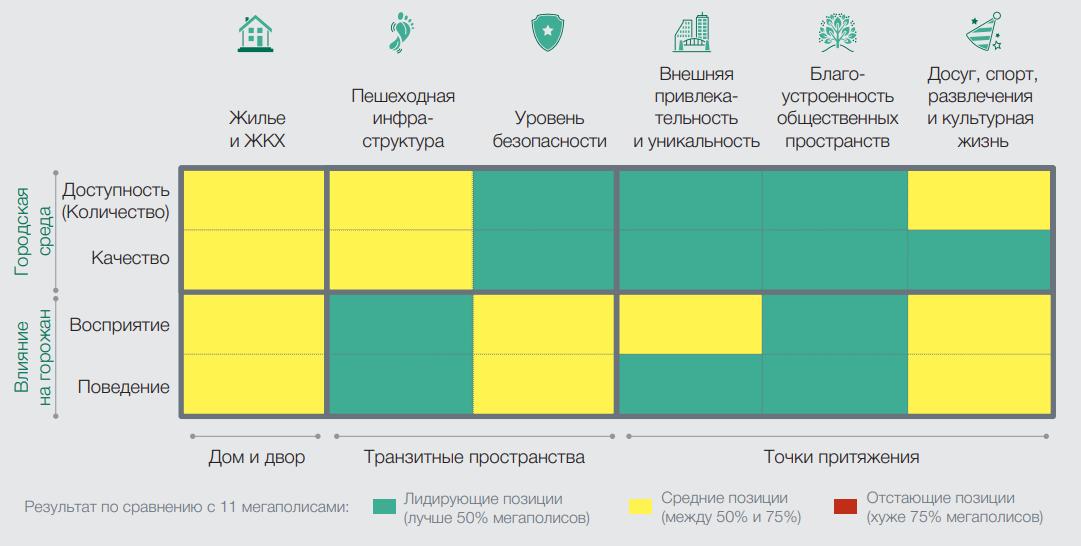 Рисунок 1. Карта конкурентоспособности Москвы на 2017 год относительно 11 сравнимых мегаполисов (BCG Исследование… [Электронный ресурс])При изучении методик исследований уровня комфорта городской среды следует рассмотреть работы географа С. Г. Павлюка и экономистов Катаевой Ю. В., Лапина А. В. и Ильиной И. Н.Павлюк С. Г. в работе, посвященной методике дифференциации городского пространства, писал, что в современных реалиях увеличивается актуальность именно внутригородских исследований. Автор описывает методику дифференциации городского пространства, разработанную на кафедре социально-экономической географии МГУ им. М. В. Ломоносова, результатам применения которой является дифференциация пространства по пяти направлениям: рельефно-планировочное (особенности ландшафта и микроклимата территории и их отражение в планировке городской среды), функциональное (характер использования территории), архитектурное (особенности застройки), социально-экономическое (социально-экономическое благополучие территории) и ментальное (восприятие пространства населением). Для социально-экономической дифференциации пространства авторы методики предлагают изучать следующие элементы городской среды: транспортная доступность, социальная инфраструктура, преступность, жилищно-коммунальное хозяйство, благоустройство, социальный климат территории. Исследование проводится с помощью опросов населения с целью выявления вернакулярных районов города, сбора и анализа доступной статистической информации, интервьюирования экспертов – работников отдела управления архитектуры и отдела транспорта городской администрации, журналистов и редакторов городских газет, преподавателей географических направлений местных высших учебных заведений, работников краеведческих музеев и риэлтерских компаний. Итогом исследования служит карта разных видов дифференциации городского пространства (Павлюк, 2015). Предложенная методика направлена на изучение городского пространства в целом.Доктор экономических наук И. Н. Ильина изучает качество городской среды как фактор развития муниципальных образований. В статье 2015 года автор пишет, что советская модель урбанизации, при которой человек был лишь незначительной частью огромной системы, во многом ответственна за низкое качество среды российских городов, где наблюдается перегруженность транспортных систем, неблагоприятная экологическая обстановка, высокий уровень шума, недостаток зелёных пространств, низкое качество инфраструктуры, неблагоприятный «климат» для малого предпринимательства и проблемы с безопасностью. Однако в российских городах наблюдаются и элементы комфортной городской среды – доступность коммунальных услуг, развитые секторы торговли и общественного питания, налаженная инфраструктура связи. Ильина предлагает оценивать качество городской среды по трём блокам, а при выборе показателей учитывать полномочия муниципального уровня управления. Автор использует три классификационных блока оценки качества городской среды: показатели качества базовой инфраструктуры города, показатели качества городского пространства и показатели безопасности, комфортности проживания и доступности основных услуг. В первый блок входят показатели жилищной, транспортной, инженерной, социальной инфраструктуры, а также показатели, связанные с историко-культурным наследием территории и экологической составляющей. Ко второму блоку оценки качества городской среды относятся показатели, характеризующие уровень озеленения, благоустройства, учитывающие наличие общественных пространств, количество рекреационных зон. К третьему блоку относятся показатели общественной, транспортной безопасности, доступности услуг для всех социальных категорий и комфортности проживания на той или иной территории (Ильина, 2015). 	Экономисты Катаева Ю. В. и Лапин А. В. в работе, посвящённой формированию методики оценки качества городской среды предлагают собственный индекс качества городского пространства. Исследователи отмечают, что важнейшей проблемой развития городской среды в России является отсутствие общей методики оценки её качества. Муниципальная власть лишена возможности в полной мере оценивать городское пространство и следить за его развитием. Рейтинги городов по степени комфорта их среды являются неподходящими методами оценки городского пространства локальной части города. В связи с этим авторы предлагают собственный методический подход оценивания качества городской среды с помощью интегрального показателя, итоговое значение которого рассчитывается как сумма значений отдельных индексов, где их значения предварительно умножаются на собственный «вес». Веса были распределены между индексами на основе анкетирования городских жителей. Итоговый показатель включает в себя девять индексов городского пространства:Жилищных условий,Благоустройства города,Состояния окружающей среды,Культурно-духовного пространства,Досуговы и общественны пространств,Транспортной инфраструктуры и состояния дорожной системы,Институциональных условий,Плотности экономического использования территории и пространства бытового обслуживания населения,Общественной безопасности.Каждый индекс рассчитывается как сумма показателей, составляющих его, где каждый показатель предварительно умножен на свой вес. В сумме индексы содержат 51 показатель. К примеру, индекс городского благоустройства рассчитывается из трёх показателей: ветхость и аварийность жилого фонда, освещенность города, плотность зелёных насаждений города, где последние два показателя имеют одинаковые веса – 0,4, а первый имеет вес 0,3. Ниже представлена формула расчета данного индекса:,      (3)где  – индекс благоустройства города,  – вес -го показателя,  – значение -го показателя.	На основе значений каждого индекса считается итоговый показатель (индекс качества городской среды), который даёт возможность органам власти управлять за развитием городской среды. Так авторы рассчитали данный индекс для крупнейших городов Приволжского федерального округа (Катаева, Лапин, 2014). Одним из примеров исследованная городской среды на районном уровне является работа архитекторов Мубаракшиной М. М. и её коллегами о городском пространстве Оренбурга, где авторами была создана система оценки уровня развития территории. Критерии качественной городской среды в исследовании поделены на пять категорий: транспортная доступность, культурно-бытовое обслуживание, спрос на жилье, ландшафтно-экологические характеристики среды, потенциал для развития. В каждой категории выделены от 1 до 5 показателей:Транспортная доступность,Доступности среды,Плотность маршрутов общественного транспорта,Культурно-бытовое обслуживание,Обеспечение культурными объектами,Обеспеченность предприятиями торговли,Обеспеченность школьными учреждениями,Обеспеченность детскими школьными учреждениями,Наличие объектов культурно-исторического наследия, Спрос на жильё,Уровень цен на недвижимость, Ландшафтно-экологические характеристики среды,Экологическое состояние,Озеленение,Уличное оборудование,Инженерное обеспечение,Качество покрытий, Потенциал для развития,Плотность функций,Плотность застройки.Таким образом авторы сравнивали районы города Оренбург по 15 показателям качества городской среды (Мубаракшина, Воронцова, Лекарева, 2020).Также следует обратиться к международной практике оценки уровня комфорта городской среды. Одной из работ, направленных на изучение городского пространства, является исследование по разработке индикатора качества городской среды Jocy A. P. Sousa и коллег. Оно направлено на изучение среды городских районов с помощью следующих показателей: плотность населения, вегетационные индексы для изучения качества и плотности растительности, приземная температура. Авторы рассчитали индекс качества городской среды для муниципалитетов центра Сорокабы (города и муниципалитета Сан-Паулу) и сделали вывод, что он может быть использован для оценки качества городской среды и других территорий. Индекс отражает корреляцию между плотностью населения, уровнем озеленения пространства и средней температурой воздуха, то есть микроклиматом территории - чем больше в городском пространстве численность населения и меньше площадь растительности, то на такой территории температура атмосферного воздуха больше, то есть микроклимат менее благоприятный) (Jocy A. P. Sousa, 2021). Британский географ Michael Pacione, к статье которого в данной работе уже была отсылка, утверждает, что понятие качества городской среды является относительным термином, значение которого зависит от системы ценностей оценщика. Он утверждает, что качество городской среды – это не атрибут окружающего мира, поэтому её необходимо изучать с помощью объективных и субъективных показателей. Примерами объективных показателей являются уровень медицинских услуг, безопасность, качество жилого фонда, возможность организации досуга. Субъективные показатели описывают восприятие людьми окружающих условий. Автор также утверждает, что исследований, использующих одновременно объективные и субъективные показатели крайне мало (Pacione, 2003). Также Michael Pacione приводит в пример два исследования качества городской среды. В первой работе по географии качества жизни в Глазго (Шотландия) для оценки городской среды были использованы объективные показатели, полученные из статистического и картографического анализа. Исследование включало набор из 64 показателей, характеризующих социальные, жилищные и экономические условия жизни. По результатам исследования были обнаружены основные очаги депривации в городе. Во втором кейсе, описывающем «пейзажи страха» в неблагополучном районе Глазко, для оценки городской среды использовались субъективные показатели для измерения уровня страха населения перед преступностью на локальных участках. Исследование проводилось с помощью интервьюирования. Страх перед преступностью вызывал в районе некоторые социальные проблемы – недружелюбность населения, отсутствие соседских отношений между жителями, недоверие органам правопорядка. По результатам исследования была составлена карта опасных зон на территории района.Далее автор рассуждает о необходимости изучения качества городской среды, так как с помощью мониторинга качества городского пространства предоставляется возможность более эффективного отслеживания общественных проблем, получения информации о распределении в обществе и городском пространстве удовлетворенности или неудовлетворенности населения теми или иными процессами, получения базовых показателей благополучия горожан, мониторинг реализации разных политик на локальных участках территории города.В итоге, автор отмечает, что пространство с комфортной городской средой удовлетворяет широкий спектр человеческих потребностей, не все из которых находятся в введении органов власти, градостроителей и планировщиков. Однако некоторые аспекты городского пространства управленцы могут регулировать. Для успешного развития городской среды необходимо развивать каналы связи между исследователями городской среды и лицами, принимающими решения.Итак, на основании анализа отечественного и зарубежного опыта исследований уровня комфорта городской среды, можно сделать вывод что ни в отечественной, ни в зарубежной практике нет определённой методики оценки уровня комфорта городского пространства. Исследователи, исходя из собственного опыта и мироощущения, а также в зависимости от целей работы используют разные показатели, характеризующие городскую среду. Также редко встречаются исследования, сочетающие в себе анализ объективных и субъективных показателей одновременно. Однако можно заметить следующую закономерность – при изучении объективных характеристик зачастую используется индексный метод оценки городской среды, при анализе субъективных показателей также может использоваться индексный метод или метод районирования территории, выявления вернакулярных районов. Также исследователи-экономисты, архитекторы в большинстве своём исследуют городскую среду в установленных административных границах (города, районы, муниципалитеты). Исследователи-географы часто имеют результатом своих работ – районирование территории на основе показателей уровня комфорта городской среды.Методика оценки уровня комфорта городской среды Санкт-ПетербургаУровень комфорта городской среды Санкт-Петербурга в данном исследовании определялся на основе описанной ниже методики, выработанной автором работы. Городская среда оценивалась в установленных границах административных районов и муниципальных образований Санкт-Петербурга.Оценка уровня комфорта городской среды Санкт-Петербурга в административных районах города осуществлялась по 6 субиндексам, состоящих из 21 показателя, характеризующих городское пространство (табл. 1). Таблица 1. Оценка уровня комфорта городской среды административных районов Санкт-Петербурга: субиндексы, показатели и их «веса» (составлено автором)В границах муниципальных образований исследование проводилось по 4 подиндексам, включающих в себя 11 показателей городской среды (табл. 2). Отличие оценки уровня комфорта городской среды в разных границах обусловлено наличием меньшего объёма статистической информации по муниципальным образованиям Санкт-Петербурга, чем по административным районам.Таблица №2. Оценка уровня комфорта городской среды муниципальных образований Санкт-Петербурга: субиндексы, показатели и их «веса» (составлено автором) «Веса» для каждого субиндекса и показателя были рассчитаны исходя из данных экспертного опроса, проведённого автором. В опросе участвовало 5 экспертов в области общественной географии, городского и пространственного развития. Одна оценка была заполнена автором. Значение для каждого «веса» определялось как среднее арифметическое всех оценок.Такие показатели как «Плотность выбросов в атмосферу загрязняющих веществ от стационарных источников», «Количество преступлений на 1000 жителей» были заимствованы из работы Катаевой и Лапина (Катаева, Лапин, 2014), показатель «Доступность городской среды» был взят из исследования оценки качества городской среды Оренбурга (Мубаракшина, Воронцова, Лекарева, 2020), показатели «Разнообразие услуг в жилой зоне», «Доля погибших в ДТП» были взяты из индекса качества городской среды Национального проекта «Жильё и городская среда» (Методика. Индекс… [Электронный ресурс])). Остальные показатели были предложены автором самостоятельно.После вычисления каждого показателя, их результаты были приведены к унифицированной шкале со значениями от 0 до 100 по формулам 4 и 5:где – унифицированное значение n-го показателя, – значение n-го показателя, – максимальное значение показателя, – минимальное значение показателя,  – коэффициент, равный 100.Формула 4 была использована в тех случаях, когда большее абсолютное значение показателя подразумевает его большее унифицированное значение, формула 5 – когда минимальное абсолютное значение показателя подразумевает максимальное унифицированное значение.Только в случае показателя плотности УДС, значения по унифицированной шкале присваивались следующим образом: 100 для значения «максимальная», 50 для значения «средняя» и 0 для значения «минимальная».Для устранения статистических выбросов среди абсолютных значений показателей минимальные и максимальные значения показателей (и ) рассчитывались по формулам 6 и 7:= Q1 + 2,5*(Q3-Q1),     (6)= Q1 – 2,5*(Q3-Q1),     (7)где Q1 и Q3 - это значения нижнего и верхнего квартиля по выбранным данным соответственно.Значения квартилей были рассчитаны в программе Microsoft Office Excel. Абсолютные значения показателей, превышавшие , были заменены на величину , значения, оказавшиеся меньше , были заменены на величину .Если значение получалось отрицательным по формуле 2, то минимальное значение абсолютного показателя принималось за . Если значение оказывалось больше максимального значения в выборке, то за бралось максимальная величина показателя в выборке.После перевода абсолютной величины каждого показателя в унифицированную шкалу, значения каждого субиндекса вычислялись по формулам 8 и 9:,      (8)где – значение -го субиндекса,  – вес -го показателя,  – значение -го показателя,,      (9)где – значение -го субиндекса,   – вес -го показателя, b – значение -го показателя.Максимальным значением для каждого субиндекса являлось 100, минимальным – 0.Итоговое значение уровня комфорта городской среды района или муниципального образования Санкт-Петербурга определялось с помощью индексов уровня комфорта городской среды, вычисляемых по формуле 10 для административных районов и по формуле 11 для муниципальных образований:,      (10)где – индекс уровня комфорта городской среды, α – вес -го субиндекса,  – значение -го субиндекса,,      (11)где – индекс уровня комфорта городской среды, β – вес -го субиндекса, B – значение -го субиндекса.Максимальное значение, которое может принимать индекс – 100, минимальное – 0.В заключении описания методики исследования также важно отметить, что уровень комфорта городской среды не ограничивается характеристикой только вышеуказанных показателей. В данном исследовании не учитывались такие элементы городской среды как доступность пространства для инвалидов и маломобильных групп населения, состояние зелёных насаждений, качество внешнего оформления пространства, загруженность дорог, качество инженерно-коммунальной инфраструктуры. Однако, основываясь на анализе предыдущего опыта исследований городской среды, автором был сделан вывод, что при определённой ограниченности ресурсов и статистической информации выбранных показатели достаточно для оценки уровня комфорта городской среды Санкт-Петербурга. Данная методика, являясь универсальным способом оценки степени комфорта городской среды, может быть использована для изучения пространства любого другого города.Основываясь на вышеизложенной информации данной главе, можно сделать вывод, что в современном научно-правовом поле нет чёткого определения понятия «уровень комфорта городской среды». Также не существует общепринятой методики для оценки комфортности городского пространства. Однако в данном исследовании автор основывается на том, что комфортная городская среда подразумевает под собой способность удовлетворять максимальное количество потребностей населения: потребность в безопасности, в благоприятной экологической обстановке и другие. Для оценки уровня комфорта городской среды Санкт-Петербурга автором была выбран индексный метод, часто используемый другими исследователями для изучения городского пространства.Глава 2. Уровень комфорта городской среды Санкт-ПетербургаВычисление индексов уровня комфорта городской среды административных районов и муниципальных образований Санкт-Петербурга Перед определением индексов уровня комфорта городской среды Санкт-Петербурга были рассчитаны абсолютные значения каждого показателя, позже переведённые в относительные величины.Показатели субиндекса «Состояние жилого фонда» были рассчитаны по технико-экономическим паспортам многоквартирных домов, опубликованных на портале Открытых данных Санкт-Петербурга только для административных районов города (Технико-экономические паспорта… [Электронный ресурс]).Жилищные условия, несомненно, влияют на качество жизни населения. Аварийное жильё представляет угрозу проживающим в нём людям и является ухудшающей характеристикой городской среды, имеющей эффект «неблагоприятного соседства» (Катаева, Лапин, 2014). Показатель «Доля многоквартирных домов, признанных аварийными, в общем количестве многоквартирных домов» рассчитывался путём деления числа аварийных домов в районе Санкт-Петербурга на общее количество многоквартирных домов того же района. К относительным значениям абсолютные величины приводились по формуле 5 (см. пункт 1.3). Результаты представлены в таблице 3, из которой можно заметить, что наибольший процент аварийного жилья на данный имеет Курортный район Санкт-Петербурга. Это можно связать с тем, что в 2020 году только 3 многоквартирных дома Санкт-Петербурга признали аварийными, из которых два находились в Курортном районе («Об утверждении Адресного перечня многоквартирных домов, признанных аварийными и подлежащими сносу, подлежащих расселению в 2020-2021 годах»: Распоряжение Правительства Санкт-Петербурга от 3 августа 2020 г. № 20-рп). Наименьшая доля аварийного многоквартирного фонда наблюдается в Колпинском районе – там согласно технико-экономическим паспортам многоквартирных домов Петербурга нет аварийного фонда.Таблица №3. Доля многоквартирных домов, признанных аварийными, в общем количестве многоквартирных домов, показатель  (составлено автором по (Технико-экономические паспорта… [Электронный ресурс]))Показатель «Доля коммунальных квартир в общем числе квартир» был рассчитан как частное количества коммунальных квартир в многоквартирных домах района города и общего числа квартир всех типов в том же районе. Унифицирование значений производилось по формуле 5 (см. пункт 1.3). Расчёт статистических выбросов в данном показателе не применялся с целью сравнения центральных районов между собой (при применении формул 6 и 7, максимальные значения признались бы выбросами для более корректного сравнения меньших показателей между собой).Сегодняшние коммунальные квартиры Петербурга зачастую располагаются в бывших доходных домах города, где в начале XX века жилые помещения были преобразованы в коммунальные квартиры. Бывшие именитые дома стали по сути общежитиями, которым коммунальный быт нанёс значительный урон (Будаченкова, 2021). Большая концентрация коммунальных квартир является показателем, негативно влияющим на уровень комфорта городской среды, так как притягивает и аккумулирует население с уровнем дохода, не дающим возможности претендовать на большее. По результатам исследования, в коммунальных квартирах обеспеченность жилой площадью и уровень дохода проживающих в среднем меньше, чем в отдельных квартирах (Корнев, 2005). Результаты расчётов показателя доли коммунальных квартир представлены в таблице 4.Таблица 4. Доля коммунальных квартир в общем количестве квартир, показатель  (составлено автором по данным (Технико-экономические паспорта.. [Электронный ресурс])В данном показателе очевидно «отрицательное лидерство» исторических районов города – Центрального, Адмиралтейского, Петроградского и Василеостровского. Однако на Васильевском острове доля коммунальных квартир заметно ниже, чем в остальных трёх районах. Связано это с тем, что значительная территория района застраивалась уже в советские годы (Корнев, 2005). Наименьшая доля коммунальных квартир в общим числе квартир наблюдается в Красносельском районе Санкт-Петербурга. Далее был рассчитан итоговый субиндекс «Состояние жилого фонда» (табл. 5).Таблица 5. Значения субиндекса «Состояние жилого фонда»,  (составлено автором)Из таблицы №5 видно, что наилучшее состояние жилого фонда многоквартирных домов имеют Колпинский и Московский районы, наихудшее – Курортный и Петродворцовый районы из-за наибольших значений доли аварийного жилья. Здесь также стоит отметить, что в данный субиндекс не включались показатели, характеризовавшие бы немногоквартирные дома. В частности, из-за этого данный субиндекс имеет наименьший «вес».Следующим субиндексом, подлежащим расчету, являлся субиндекс «Городское благоустройство», включающий в себя 3 показателя. Наибольшим «весом» среди данных индикаторов обладает показатель «Исполнение норматива обеспеченности населения территориями зеленых насаждений» (0,65).Данный индикатор призван охарактеризовать городское озеленение с точки зрения выполнения им ландшафтных и санитарно-гигиенических функций (Методика. Индекс качества… [Электронный ресурс]). Зелёные насаждения также влияют на эстетическое восприятие городской среды человеком, на психологическое и физиологическое здоровье горожан. Вид зелёных массивов, природного ландшафта благоприятно влияет на эмоциональное состояние человека, способствует нормализации сердечной и мозговой деятельности (Ведьманова, Лагодный, 2020). Поэтому данный индикатор особенно важен, при описании городской среды.Минимальные нормативы обеспеченности населения Санкт-Петербурга территориями зелёных насаждений для каждого района города прописаны в Законе Санкт-Петербурга «О зелёных насаждениях в Санкт-Петербурге» от 23.06.210 № 396-88 (О внесении изменений… [Электронный ресурс]). Актуальные показатели обеспеченности размещены на Официальном сайте Администрации Санкт-Петербурга (Официальный сайт Администрации... [Электронный ресурс]). Они рассчитываются как соотношение площади зелёных насаждений к численности населения района города. Показатель «Исполнение норматива обеспеченности населения территориями зелёных насаждений» рассчитывается делением значения показателя обеспеченности населения территориями зелёных насаждений на величину минимального показателя обеспеченности для данного района и умножением на 100. К унифицированной шкале значения приводились по формуле 4 (см. пункт 1.3). Результаты расчета показателя  представлены в таблице 6.Таблица 6. Исполнение норматива обеспеченности населения территориями зеленых насаждений, показатель  (составлено автором по данным (О внесении изменений… [Электронный ресурс]) и (Официальный сайт Администрации… [Электронный ресурс]) 	Наибольшая обеспеченность населения территориями зелёных насаждений наблюдается в отдалённых от центра районах города – Колпинском, Курортном, Петродворцовом, а также в историческом районе города – Петроградском. Шесть районов города не выполняют минимальный план обеспечения населения зелёными насаждениями – Калининский, Кронштадский, Невский, Приморский, Фрунзенский и Центральный. 	Показатель «Исполнение норматива обеспеченности населения территориями зеленых насаждений» для муниципальных образований Петербурга был рассчитан таким же образом (прил. 1). Минимальная обеспеченность населения территориями зелёных насаждений для каждого муниципального образования бралась такая же, как и для района, в состав которого входит данное муниципальное образование. 	Согласно Приложению 1 максимальный процент исполнения обеспеченности населения территориями зелёных насаждений имеют посёлки Комарово и Солнечное в Курортном районе Санкт-Петербурга, а также муниципальный округ Чкаловское в Петроградском районе благодаря зелёным насаждениям в Приморском парке Победы и парке Тихий отдых. Минимальный процент исполнения обеспеченности населениями территориями зелёных насаждений имеют посёлки Ушково, Серово, Молодёжное в Курортном районе города, посёлок Тярлево в Пушкинском районе и муниципальный округ Горелово в Красносельском районе Санкт-Петербурга. Нельзя сказать, что данные муниципальные образования совершенно лишены зелени, наоборот, они расположены далеко от центра города и имеют на своих территориях рекреационные зоны значительной площади. Однако зелёные массивы данных зон не отнесены юридически к зелёным насаждениям общего пользования, где запрещено любое строительство, учитываемым при расчете данного показателя. 	Следующим составляющим субиндекса «Городское благоустройство» является показатель «Сумма средств местных бюджетов, направленная в определенном периоде на благоустройство территорий, в расчете на 1 жителя». В Градостроительном кодексе Российской Федерации под благоустройством территории понимается «деятельность (…), направленная на обеспечение и повышение комфортности условий проживания граждан, по поддержанию и улучшению санитарного и эстетического состояния территории…». Элементами благоустройства согласно Градостроительному кодексу РФ могут служить декоративные, планировочные устройства, предметы озеленения, оформления фасадов зданий и другие составные части территории (Градостроительный кодекс …).Значения для индикатора  были получены из данных Комитета территориального развития Санкт-Петербурга (Результаты мониторинга… [Электорнный ресурс]) и представлены в Таблице 7 для административных районов и Приложении 2 для муниципальных образований. Перевод значений в унифицированную шкалу производился с помощью формулы 4 (см. пункт 1.3).Таблица 7. Сумма средств местных бюджетов, направленная в 2021 году на благоустройство территорий, в расчете на 1 жителя, показатель  (составлено автором по (Результаты мониторинга… [Электорнный ресурс]))Как видно из таблицы 7, максимальные абсолютные значения показателя  наблюдается в Пушкинском и Курортном районах города, связано это с тем, что в некоторых муниципальных образованиях данных районов количество средств, выделенных на благоустройство в расчете на 1 жителя, достигает максимальных значений (посёлки Комарово, Репино, Серово, Смолячково, Ушково в Курортном районе – до 13300 рублей на 1 жителя, посёлок Александровская в Пушкинском районе – более 38000 рублей на 1 жителя). Также максимальные значения индикатора наблюдаются в посёлке Левашово Выборгского района, Петро-Славянка Колпинского района и Лисий Нос Приморского района. Стоит отметить, что население данных муниципальных образований не превышает 6000 человек. Минимальные же величины показателя наблюдаются в Василеостровском (муниципальные округа Васильевский, остров Декабристов), Фрунзенском (муниципальные округа Волковское и №75), а также в муниципальных округах Сергиевское (Выборгский район), Ланское (Приморский район), Литейный и Смольнинский (Центральный район). Данные муниципальные образования не являются самыми густонаселёнными в городе, поэтому прямой зависимости между значением показателя  и количеством населения в районе или муниципальном образовании нет. Далее был рассчитан показатель «Густота велодорожек» с помощью деления значения протяжённости велодорожек на величину общей площади района или муниципального образования (табл. 8, прил. 3, прил. 4). Километраж велодорожек был рассчитан автором по Интерактивной карте маршрутов велодорожек Санкт-Петербурга (рис. 2), ссылка на которую размещена на Официальном сайте Администрации города (Маршруты велодорожек… [Электронный ресурс]). Данные по площади муниципальных образований были взяты с сайта Федеральной службы государственной статистики (Управление Федеральной службы… [Электронный ресурс]). Унификация значений показателя  производилась по формуле 4 (см. пункт 1.3).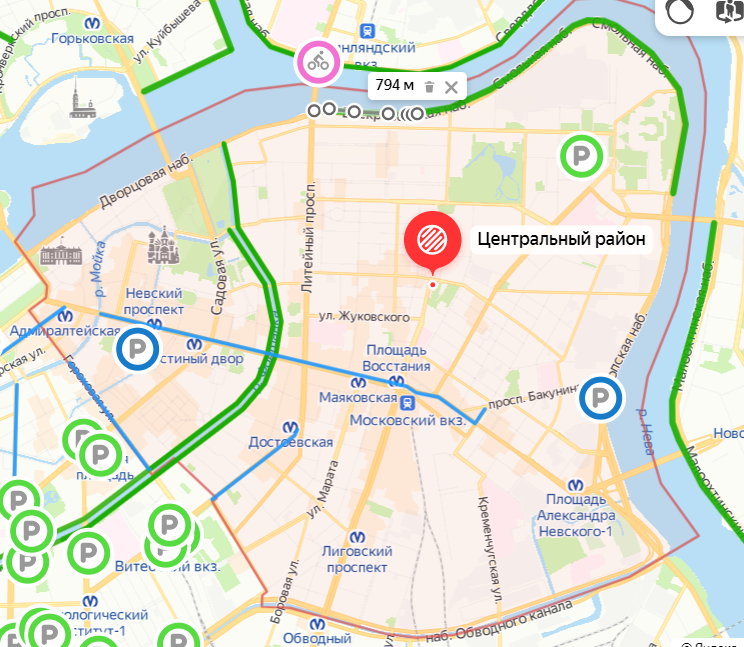 Зелёные полосы - велодорожкиРисунок 2. Измерение протяженности велодорожек в Яндекс Картах с помощью инструмента «линейка» в Центральном районе Санкт-Петербурга (Велодорожки Санкт-Петербурга… [Электронный ресурс])Наличие велодорожек является важным показателем уровня комфорта городской среды, так как обеспечивает безопасность передвижения не только велосипедистов, но и автомобилистов и пешеходов. В Санкт-Петербурге, в частности, езда на велосипеде переходит из досуговой практики в способ перемещения по городскому пространству, что свидетельствует о необходимости модернизации инфраструктуры города с учётом потребностей велосипедистов (Тысячная, 2015). Увеличение протяжённости велодорожек в городе в перспективе должно окупить финансовые вложения, затраченные на строительство новых частей дорог, уменьшая затраты на здравоохранение и экологию. Ведь переход на велосипед как средство передвижения приводит к снижению гиподинамии у человека, повышению его физической активности, а также к уменьшению числа автомобилистов, загрязнение от автотранспортных средств которых, негативно влияет на экологическую обстановку городской среды.Таблица 8. Густота велодорожек, показатель  (составлено автором по (Велодорожки Санкт-Петербурга… [Электронный ресурс]) и (Управление Федеральной службы… [Электронный ресурс]))	Опираясь на данные, представленные в Таблице 8 и Приложениях 3, 4, можно сделать вывод, что наибольшая густота велодорожек наблюдается в Петроградском районе Санкт-Петербурга (почти 1 км на 1 кв. км), а также в муниципальных округах Сенной (1,49 км. на кв. км.), № 21 (1,45 км. на кв. км.), Аптекарский остров (1,60 км. на кв. км.) и Чкаловский (1. 36 км. на кв. км.). Велодорожки отсутствуют в трёх районах города – Кировском, Красносельском и Кронштадтском, а также в 62 муниципальных образованиях Санкт-Петербурга.	Далее были произведены расчёты субиндексов городского благоустройства  и  (табл. 9, прил. 5). Наибольшие значения субиндекса «Городское благоустройство» получили район Петроградский, муниципальные округа Чкаловское, Дворцовый, посёлок Петро-Славянка, наименьшие – Кронштадтский район, муниципальные округа Сергиевское, Балканский, Озеро Долгое.Таблица 9. Значения субиндекса «Городское благоустройство»,   (составлено автором)	Не менее важны индикаторы, описывающие экологическое состояние городской среды. Загрязняющие вещества, находящиеся в атмосферном воздухе, негативно влияют на здоровье населения и ухудшают качество его жизни. Определение состояния окружающей среды начиналось с определения значений показателя «Плотность выбросов в атмосферу загрязняющих веществ от стационарных источников» (табл. 10). Индикатор вычислялся только для районов Санкт-Петербурга из-за отсутствия подобных данных для муниципальных образований. Показатель был рассчитан путём деления количества тонн выбросов в атмосферу загрязняющих веществ от стационарных источников, базирующихся в конкретном районе города, на площадь всего района, выраженную в гектарах. Данные по количеству выбросов были взяты из Статистического ежегодника «Санкт-Петербург в 2020 году» (Санкт-Петербург в 2020 году, 2021), по площади районов – из Официального сайта Администрации Санкт-Петербурга (Официальный сайт Администрации… [Электронный ресурс]). Перевод значений в относительную шкалу осуществлялся по формуле 5 (см. пункт 1.3).Таблица 10. Плотность выбросов в атмосферу загрязняющих веществ от стационарных источников, показатель  (составлено автором по (Официальный сайт Администрации… [Электронный ресурс]) и (Санкт-Петербург в 2020 году, 2021))	Из данных таблицы 10 видно, что наибольшая плотность загрязнения атмосферного воздуха от стационарных источников наблюдается в Адмиралтейском районе, наименьшая – в Курортном и Красносельском, а также в других удалённых от центра районах (Кронштадтский, Петродворцовый, Пушкинский).	В таблице 11 и приложении 6 представлены результаты расчётов показателей «Доля территории, где ПДК загрязняющих веществ в атмосферном воздухе может быть превышена при неблагоприятных метеоусловиях» для районов и муниципальных образований Петербурга соответственно. Индикатор учитывает выбросы от стационарных источников. Показатель был рассчитан по данным Докладов «Об экологической обстановке в районах Санкт-Петербурга» (Доклады «Об экологической обстановке …, 2017). Унификация абсолютных значений показателя осуществлялась по формуле 5 (см. пункт 1.3).Таблица 11. Доля территории, где ПДК загрязняющих веществ в атмосферном воздухе может быть превышена при неблагоприятных метеоусловиях, показатель  (составлена автором по (Доклады «Об экологической обстановке …, 2017)	По данным таблицы 11 и приложения 6 можно сделать вывод, что наибольшая доля загрязнённых территорий при неблагоприятных метеоусловиях характерна для Кировского, Невского и Адмиралтейского районов, наименьшая доля – для Курортного и Кронштадтского районов города.	В таблице 12 и приложении 6 представлены значения показателей и субиндекса «Экологическая обстановка». Таблица 12. Значения субиндекса «Экологическая обстановка»,   (составлено автором)	Максимальное значение субиндекса  наблюдается в Курортном районе города, где оба показателя данного субиндекса принимают максимальные значения - 100, наименьшее значение субиндекса приходится на Адмиралтейский район. Неблагоприятная экологическая ситуация в Адмиралтейском районе связана с большой загруженностью автомобильных дорог района, некачественной организацией транспортных потоков. Среди муниципальных образований максимальные значения субиндекса принимают посёлки, отдалённые от центра Санкт-Петербурга районов, а также некоторые муниципальные округа Петроградского, Приморского и Фрунзенского районов. Наименьшие значения субиндекса характерны для муниципальных образований Центрального, Невского, Кировского и Красногвардейского районов Петербурга. 	Субиндекс «Уровень развития инфраструктуры» рассчитывался по четырём показателям, наибольший вес из которых имеет индикатор «Разнообразия услуг в жилой зоне». Для районов города значения данного показателя были взяты из результатов исследования Яндекса «Санкт-Петербург для жизни и развлечений», где были составлены рейтинги районов города по наличию в шаговой доступности от жилых объектов инфраструктуры для жизни (продуктовые магазины, аптеки, школы, организации здравоохранения, общепита и прочие) и для развлечений (клубы, бары, театры, музеи и другие) (Санкт-Петербург для жизни и развлечений… [Электронный ресурс]). Показатель  рассчитывался как среднее арифметическое результатов двух рейтингов (табл. 13). Перевод абсолютных значений в относительные осуществлялся по формуле 4 (см. пункт 1.3).Таблица 13. Разнообразие услуг в жилой зоне, показатель  (составлено автором по (Санкт-Петербург для жизни и развлечений… [Электронный ресурс])	Наибольшее разнообразие услуг отмечается в центральных районах города – Адмиралтейском, Петроградской, Василеостровском, Центральном, наименьшее – в периферийных районах города – Курортном, Пушкинском, Петродворцовом и Колпинском.	Далее следует обратить внимание на способ расчёта показателей ,  и . Значения данных индикаторов вычислялись с помощью тематических карт «Инфраструктура» и «Транспортная доступность» портала Яндекс.Недвижимости (Недвижимость Санкт-Петербурга… [Электронный ресурс]). Первая карта отражает плотность расположения на территории инфраструктуры для жизни и развлечений – продуктовые и бытовые магазины, организации общепита, организации здравоохранения, салоны красоты, сервисы предоставления бытовых услуг, спортивные организации, объекты развлечений и культуры. По результатам расположения сервисов территория Санкт-Петербурга делилась на секторы с оценками от 1 до 8, где 1 – это территория с минимальной инфраструктурой, 8 – территория с «отличной» инфраструктурой (рис. 3). Вторая карта отражает время в пути на общественном транспорте до самых популярных мест в городе (офисов, торговых центров, университетов, парков и других). Она делится на участки с показателями от 1 до 9, где 1 – это территория с низкой транспортной доступностью, а 9 – с максимально высокой (рис. 4).Значение показателей «Разнообразие услуг в жилой зоне»  и «Доступность городской среды»  и  рассчитывались с помощью данных карт, изображенных на рисунках 3 и 4.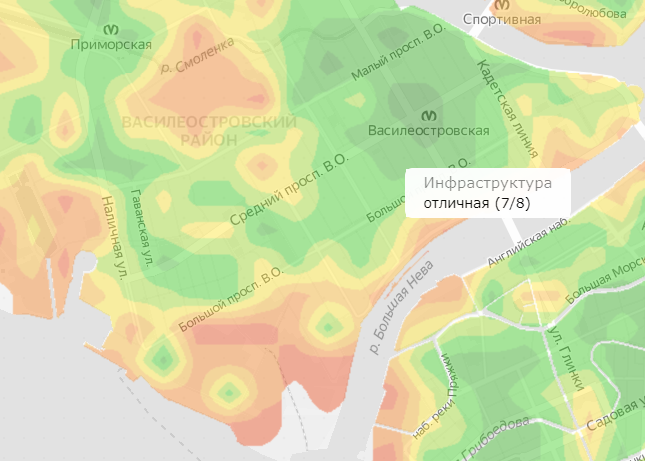 Рисунок 3. Тематическая карта «Инфраструктура» (Недвижимость Санкт-Петербурга… [Электронный ресурс])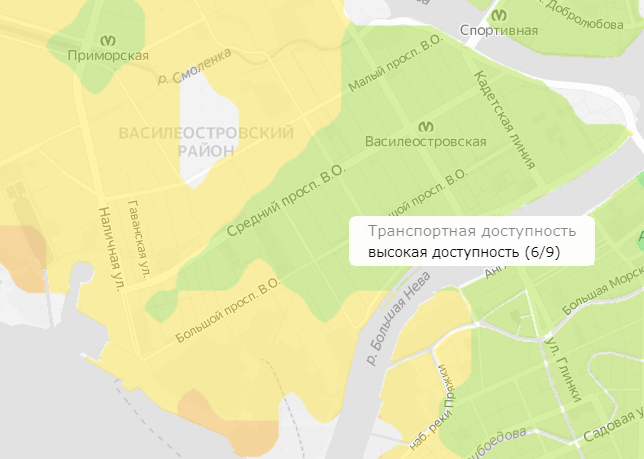 Рисунок №4. Тематическая карта «Транспортная доступность» (Недвижимость Санкт-Петербурга… [Электронный ресурс])	Для вычисления показателей ,  и потребовалось:Скачать векторный полигональный слой карты Санкт-Петербурга с границами муниципальных образований и административных районов (Сайт NextGis… [Электронный ресурс]) и открыть в программе QGIS,Загрузить растровые изображения тематических карт (рис. 3, рис. 4) и осуществить их привязку,Измерить площади секторов с помощью встроенного инструмента QGIS «измерить площадь» (рис. 5).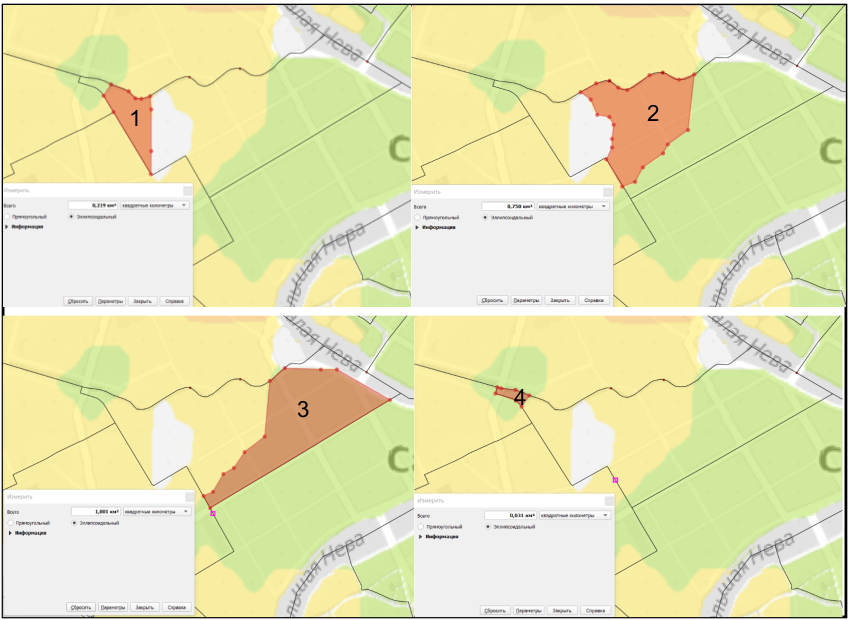 Рисунок №5. Процесс вычисления показателя  (составлено автором)	Итоговые значения показателей считались как сумма значений каждого сектора (от 1 до 8 или от 1 до 9), где значение каждого предварительно умножалось на долю территории, занимаемой данным сектором. Бесцветные зоны в расчетах не учитывались. На рисунке 5 представлено вычисление показателя  для Васильевского муниципального округа. Сперва вычислялась доля территории, занимаемая жёлтым сектором со значением 5, после - доля зелёного сектора со значением 6. По результатам подсчётов стало ясно, что желтый сектор занимает 50,5% площади муниципального округа, а зелёный – 49,5%. Поэтому итоговое значение показателя было вычислено как сумма 6*0,505 и 5*0,495.	Именно таким способом вычислялся показатель разнообразия услуг в жилой зоне для муниципальных образований Санкт-Петербурга. Из данных приложения 7 можно сделать вывод, что максимальный спектр услуг представлен в муниципальных округах Сенной, Владимирский, Литейный, №78 Адмиралтейского и Центрального районов города, минимальный – в посёлке Лисий Нос Приморского района.	Следующим этапом проводились вычисления значений схожих показателей «Количество общеобразовательных учреждений на 1000 жителей» и «Количество детских образовательных учреждений на 1000 жителей». Вычислялись они путём деления количества школ/детских садов на территории района/муниципального образования на количество проживающих на данной территории. Полученное число умножалось на 1000 для более простого восприятия значения (табл. 14, табл. 15). Количество общеобразовательных и детских образовательных учреждений вычислялось автором по Генеральному плану Санкт-Петербурга (Градостроительный портал Санкт-Петербурга… [Электронный ресурс]). Перевод значений в унифицированную шкалу осуществлялся по формуле 4 (см. пункт 1.3). Таблица 14. Количество общеобразовательных учреждений на 1000 жителей, показатель  (составлено автором по (Градостроительный портал Санкт-Петербурга… [Электронный ресурс]))Таблица №15. Количество дошкольных образовательных учреждений на 1000 жителей, показатель  (составлено автором по (Градостроительный портал Санкт-Петербурга… [Электронный ресурс]))По данным таблиц 14 и 15 можно сделать вывод, что наибольшая обеспеченность объектами общего образования наблюдается в Адмиралтейском районе города, минимальная – в Калининском и Петродворцовом. Максимальная обеспеченность объектами дошкольного образования приходится на Петроградский район Санкт-Петербурга, а минимальная – на Калининский.Из приложений 8 и 9 видно, что максимальная обеспеченность общеобразовательными учреждениями наблюдается в муниципальных округах Измайловское, Аптекарский Остров, Лахта-Ольгино, Дворцовый, №78, Литейный, а также посёлки Петро-Славянка, Молодёжное, Репино, Тярлево. Минимальные значения показателя наблюдаются в посёлках Усть-Ижора, Сапёрный, Белоостров, Комарово, Серово, Смолячково, Солнечное и Ушково. Максимальная обеспеченность детскими образовательными учреждениями наблюдается в муниципальных округах Измайловское, Чкаловское, Аптекарский Остров, Дворцовый, посёлках Петро-Славянка, Репино, Ушково, Тярлево, минимальная обеспеченность наблюдается в посёлках Усть-Ижора, Белоостров, Комарово, Серово, Смолячково и Солнечное. Минимальные значения данных показателей характерны для посёлков с небольшой численностью населения, так как часто в них может не быть школ или детских садов. Так в посёлке Серово Курортного района Санкт-Петербурга нет детских образовательных и общеобразовательных учреждений.Значения показателя «Количество общественных пространств на 1000 жителей» рассчитывались таким же образом, как и значения двух предыдущих показателей. Наибольшая обеспеченность общественными пространствами на территории Санкт-Петербурга наблюдается в Петроградском и Центральном районах города, а также в муниципальных округах Сенной, №21, Посадский, Аптекарский остров, Чкаловское, наименьшая – в Петродворцовом, Колпинском и Курортном районах Петербурга. В большинстве муниципальных образований Санкт-Петербурга общественных пространств нет (табл. 16, прил. 10).Таблица 16. Количество общественных пространств на 1000 жителей, показатель  (составлено автором по (Общественные пространства… [Электронный ресурс])	В таблице 17 и приложении 11 представлены значения субиндексов «Уровня развития инфраструктуры». Максимальные значения субиндекса характерны для центральных районов города – Центрального, Петроградского, Адмиралтейского, минимальное значение субиндекса имеет Петродворцовый район. Среди муниципальных образований по значениям субиндекса  лидируют округа центральных районов – Аптекарский Остров, Литейный, №78. Значение данного субиндекса снижается с удалением территории от центра Санкт-Петербурга или городов Пушкин, Колпино, Петергоф, Ломоносов, Зеленогорск и других.Таблица 17. Значения субиндекса «Уровень развития инфраструктуры», 	Далее для муниципальных образований и административных районов города рассчитывался показатель «Доступность городской среды» с помощью тематической карты «Транспортная доступность» способом, описанным ранее на стр. 50. Данные показатель оценивает время в пути на общественном транспорте из разных мест города (чем дольше времени занимает проезд, тем ниже значение показателя транспортной доступности). Перевод значений в унифицированную шкалу осуществлялся по формуле 4 (см. пункт 1.3). Результаты, представленные в таблице 18 и приложении 12, оказались достаточно очевидными – максимальное значение показателя наблюдается в Центральном районе города, минимальное – в Кронштадтском. Среди муниципальных образований по данному показателю лидируют округа Сенной и №78, отстают – посёлки Курортного района, города Кронштадт, Ломоносов и Петергоф. Таблица 18. Доступность городской среды, показатель  (составлено автором по (Недвижимость в Санкт-Петербурге… [Электронный ресурс])	После были рассчитаны показатели «Плотности расположения станций метрополитена» с помощью данных Яндекс Карт (Яндекс Карты … [Электронный ресурс]). Количество станций метро, базирующихся на территории района или муниципального округа, было поделено на площадь территории района или МО. Таким образом были рассчитаны значения показателя  и .  Метрополитен, являясь наиболее скоростным видом общественного транспорта в часы-пик в Санкт-Петербурге, является важным фактором степени комфорта городской среды. Наибольшая плотность станций метрополитена наблюдается в Центральном районе города, а также в муниципальных округах данного района, Петроградского и Адмиралтейского районов. Минимальное значение показателя относится к тем районам города, где нет станций метрополитена – Кронштадтский, Колпинский, Курортный, Красносельский (табл. 19).Таблица 19. Плотность расположения станций метрополитена, показатель  (составлено автором по (Яндекс Карты … [Электронный ресурс]))	Показатель «Плотности улично-дорожной сети» рассчитан только для административных районов города (табл. 20). Данные по индикатору были взяты из Программы развития транспортной системы Санкт-Петербурга и Ленинградской области до 2020 года (Программа развития транспортной системы… [Электронный ресурс]). Наибольшие показатели плотности УДС наблюдаются в центральных районах города с небольшой площадью территорий и высокой степенью развития улично-дорожной сети. Наименьшие значения данного показателя характерны для городской периферии – Колпинский, Курортный, Пушкинский районы.Таблица 20. Плотность УДС, показатель  (составлено автором по (Программа развития транспортной системы… [Электронный ресурс])Показатель «Плотности расположения остановок общественного транспорта» был рассчитан для районов и муниципалитетов города. Высокая плотность остановочных пунктов является неотъемлемой частью комфортной городской среды, позволяющая горожанам отказаться от использования автомобиле	й и комфортно перемещаться по территории города. Значения показателя были рассчитаны путём деления количества остановок на территории муниципального образования или района на площадь территории. Максимальное значение показателя наблюдается в Адмиралтейском районе Санкт-Петербурга, минимальное – в Курортном районе (табл. 21). Среди муниципалитетов наибольшие значения показателя имеют округа №78 и Сенной, наименьшие - посёлки Комарово и Петро-Славянка (прил. 14).Таблица 21. Плотность расположения остановок общественного транспорта, показатель  (составлено автором по (Яндекс Карты… [Электронный ресурс])В таблице 22 и приложении 15 представлены значения субиндексов , . Максимальные значения субиндекса «Транспортной инфраструктуры и транспортной доступности» приходятся на центральные районы города, особенно на Адмиралтейский и Центральный районы Петербурга, минимальные значения характерны для районов и муниципальных округов, отдалённых от центра (Курортный район).Таблица 22. Значения субиндекса «Транспортная доступность и транспортная инфраструктура»,  (составлено автором)В приложениях 16–12 рассчитаны значения показателей, характеризующих субиндекс «Общественная безопасность». Информация по данным показателям доступна только для административных районов Санкт-Петербурга. Исходя из рассчитанных данных наиболее благоприятной городской средой с точки зрения безопасности располагает Кронштадтский район, наименее благоприятной средой с точки зрения безопасности обладают Невский и Василеостровский районы. В последнем наблюдается максимальная доля тяжких преступлений от общего числа преступлений по всей выборке. Также можно проследить некоторую динамику распределения показателей общественной безопасности в пространстве: максимальное количество преступлений на 1000 жителей регистрируется в районах с транзитными функциями (Адмиралтейский, Центральный), наименьшее количество машин угоняется в Кронштадтском районе города из-за сложностей скрытного вывоза автомобиля за пределы района (чтобы выехать с острова, нужно проехать по дамбе, оснащенной системой видеонаблюдения), наибольшее количество ДТП характерно для центральных районов города из-за высокой плотности автомобильных потоков в тех районах (Карта преступлений Петербурга… [Электронный ресурс]). После расчетов всех субиндексов определялись итоговые индексы уровня комфорта городской среды Санкт-Петербурга для административных районов и муниципальных образований города по формулам 10 и 11 соответственно (табл. 23, прил. 23). Результаты отображены на рисунках 7 и 8.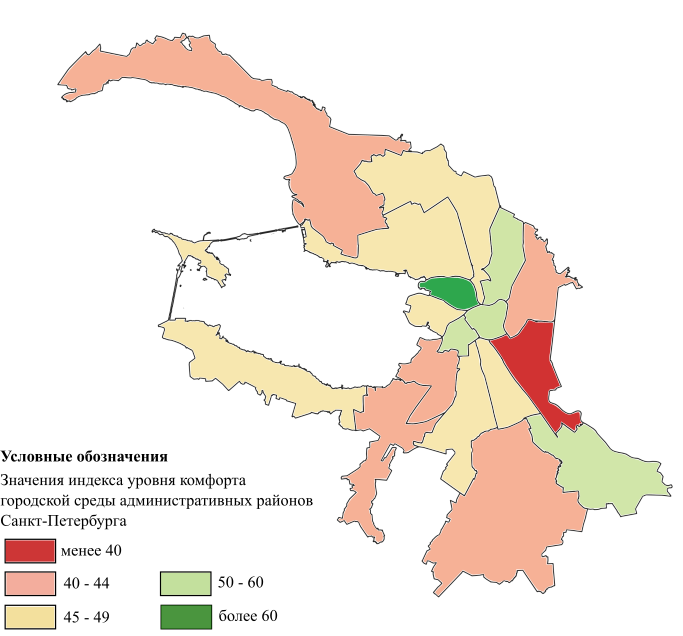 Рисунок 7. Значения индекса уровня комфорта городской среды в границах административных районов Санкт-Петербурга (составлено автором)Районами с наиболее высоким уровнем комфорта городской среды стали Петроградский (78 баллов), Центральный (60 баллов), Адмиралтейский (56), Калининский и Колпинский (по 50 баллов). Районом с наименьшим уровнем комфорта городской среды стал Невский (39 баллов). На 1 балл больше набрал Кировский район города (40 баллов).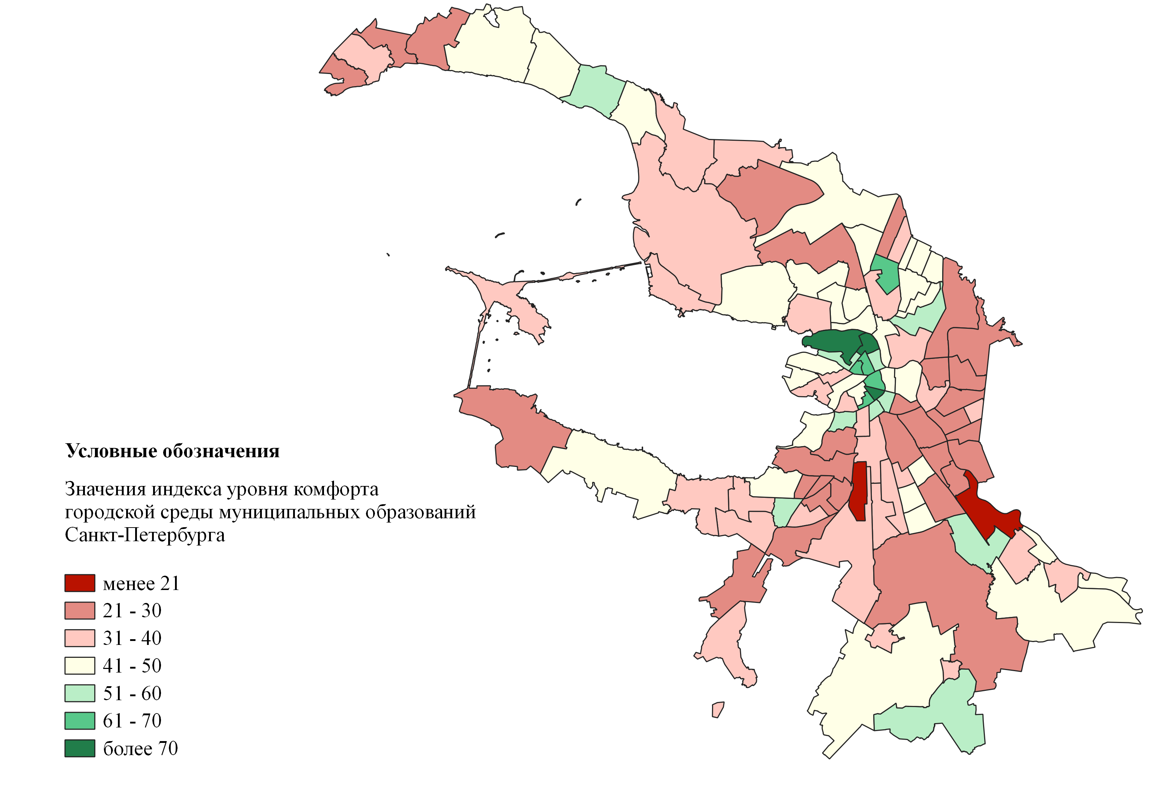 Рисунок 8. Значения индекса уровня комфортна городской среды в границах муниципальных образований Санкт-Петербурга (составлено автором)Среди муниципальных образований согласно индексу , наиболее комфортную городскую среду имеют муниципальные округа №78 (77 баллов), Чкаловское (76 баллов), Аптекарский остров (75 баллов), Дворцовый (66 баллов). Наименее комфортной городской средой располагают округа Рыбацкое (18 баллов), Новоизмайловское (20 баллов), №54 (21 балл), Княжево (2 балла) и Народный (22 балла).Таблица 23. Значения субиндексов и итогового индекса уровня комфорта городской среды административных районов Санкт-Петербурга (Составлено автором)Все исторические районы Санкт-Петербурга, кроме Василеостровского, набрали более 50 баллов в итоговом индексе. Василеостровский район набрал только 49 баллов из-за низкого значения субиндекса «Общественная безопасность» и относительно низкого значения субиндекса «Городское благоустройство». Колпинский район, несмотря на низкую транспортную доступность и невысокий уровень развития инфраструктуры, набрал 50 баллов индекса благодаря максимальным значениям показателей жилого фонда и общественной безопасности, а также высокому значению субиндекса «Экологическая обстановка». Калининский район имел приближенные к максимальным значениям величины субиндексов «Состояние жилого фонда» и «Экологическая обстановка», а также относительно высокие значения показателей транспортной доступности и транспортной инфраструктуры и общественной безопасности. Невский район получил наименьшее количество баллов в итоговом индексе из-за низких показателей по благоустройству, экологическому состоянию (крупный промышленный район города) и уровню развития инфраструктуры, а также из-за минимального значения субиндекса по общественной безопасности. Кировский район получил всего 40 баллов по причинам неблагоприятной экологической обстановки, вызванной промышленной направленностью экономики района, наличием загруженных дорог и недостатком зелёных насаждений, а также из-за минимальных значений показателя субиндекса «Городское благоустройство».Муниципальные образования, набравшие наибольшее количество баллов итогового индекса, находятся в исторической части города. Все из данных округов имеют высокие значения субиндекса транспортной доступности и транспортной инфраструктуры (кроме Чкаловского), субиндекса уровня развития инфраструктуры, субиндекса экологической обстановки (кроме Дворцового). Показатели благоустройства варьируются от высоких до низких. Муниципальные округа, набравшие наименьшее количество баллов в индексе уровня комфорта городской среды располагаются на периферии Санкт-Петербурга. Их объединяют минимальные значения субиндексов благоустройства и экологической обстановки, а также средние значения субиндексов транспортной доступности и транспортной инфраструктуры, уровня развития инфраструктуры. В заключении подглавы можно сделать вывод, что результаты Индекса уровня комфортной городской среды, рассчитанному по административным районам Санкт-Петербурга не оказались очевидными. Колпинский район набрал в итоговом индексе уровня комфорта городской среды больше баллов, чем 72% районов города. Результаты же индекса, рассчитанного по муниципальным округам оказались более предсказуемыми – наибольшие значения индекса имеют муниципалитеты центра города с развитой транспортной сетью и сферой услуг, наименьшие – муниципалитеты городской периферии с неблагоприятной экологической обстановкой, аккумулирующие в себе промышленные объекты, не имеющие достаточного количества зелёных насаждений, с низкой транспортной доступностью и недостатком развития инфраструктуры.Зоны комфортной городской среды на территории Санкт-ПетербургаПонятие «зона» согласно Толковому словарю русского языка Ожегова может определяться как пространство между какими-то границами, территория, характеризующаяся общими признаками (Ожегов, 2012). В рамках данного исследования понятие «зона городской среды» определяется как территория городского пространства, обладающая схожими признаками.Также согласно Индексу качества городской среды (Методика. Индекс качества… [Электронный ресурс]), рассчитываемому в рамках Национального проекта «Жильё и городская среда», городом с благоприятной средой считается населённый пункт, который набрал более 50% баллов от максимально возможного их количества в итоговом значении индекса.Опираясь на данную информацию, автором было дано определение термина «зона комфортной городской среды» - совокупность территорий, набравших в Индексе уровня комфорта городской среды 50 баллов и более и обладающих схожим признаками. Согласно данным таблицы 23, 5 районов Санкт-Петербурга имеют комфортную городскую среду относительно всех административных районов города. К ним относятся Петроградский, Центральный, Адмиралтейский, Калининский и Колпинский районы. Данные районы можно распределить между 5 зонами комфортной городской среды, изображенными на рисунке 9:Зона 1 – Адмиралтейский, Центральный районы (характеризуется небольшими значениями субиндекса «Городское благоустройство», низкими показателями экологической обстановки, средними показателями по жилому фонду и безопасности, максимальными значениями субиндексов «Уровень развития инфраструктуры» и «Транспортная доступность и транспортная инфраструктура», значение индекса 55 - 60),Зона 2 – Петроградский район (максимальные показатели благоустройства, экологической обстановки, развития инфраструктуры, высокие значения показателей транспортной доступности и инфраструктуры, средними значениями показателей безопасности, значение индекса больше 70),Зона 3 – Калининский район (высокие значения показателей жилого фонда и экологической обстановки, средние по благоустройству, транспортной доступности и транспортной инфраструктуры, безопасности, низкие значения показателя уровня развития инфраструктуры, значение индекса 50-55),Зона 4 – Колпинский район (характеризуется также, как и зона 3, только значения показателей транспортной доступности и транспортной инфраструктуры значительно ниже).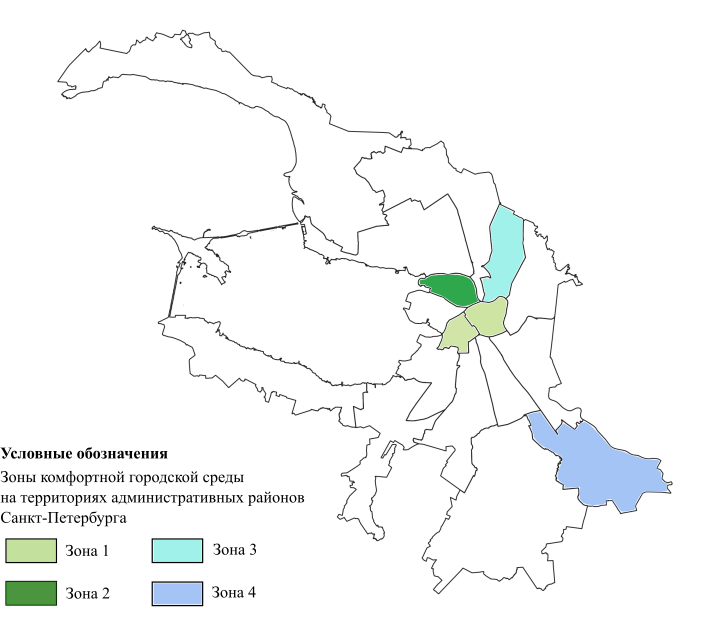 Рисунок 9. Зоны комфортной городской среды в границах административных районов Санкт-Петербурга (составлено автором)Согласно данным приложения 23, 22 муниципальных образования Санкт-Петербурга имеют комфортную городскую среду относительно всех муниципальных образований города. К ним относятся муниципальные округа №78, Чкаловское, Аптекарский остров, Дворцовый, Введенский, Сенной, Кронверский, Сосновское, Семёновский, Пискаревка, Посадский, Петровский, Репино, Екатерингофский, Урицк, Владимирский, №21, Ланское, Прометей, города Пушкин, Павловск, посёлок Петро-Славянка и Репино. Перечисленные муниципальные образования можно разделить на 3 зоны комфортной городской среды, обозначенные на рисунке 10:Зона 1 – Города Павловск, Пушкин, Посёлки Репино и Петро-Славянка (находятся на окраинах города, значения индекса от 50 до 54 баллов, субиндекс благоустройства – выше среднего, субиндекс экологической обстановки – максимальный, субиндекс уровня развития инфраструктуры – средний, субиндекс транспортной доступности и транспортной инфраструктуры – низкие значения)Зона 2 – МО Урицк, Прометей, Пискарёвка, Сосновское, №21, Ланское (располагаются на городской полупериферии или приближены к центу города, значения индекса от 50 до 61, субиндекс благоустройства –  колеблется от ниже среднего до выше среднего, субиндекс экологической обстановки – максимальный, субиндекс уровня развития инфраструктуры – ниже среднего, субиндекс транспортной доступности и транспортной инфраструктуры – средние значения)Зона 3- МО №78, Чкаловское, Дворцовый, Аптекарский остров, Введенский, Сенной, Кронверкское, Семёновский, Посадский, Петровский, Екатерингофский, Владимирский (исторический центр города, значения индекса от 51 до 77, субиндекс уровня развития инфраструктуры – выше среднего, субиндекс транспортной доступности и транспортной инфраструктуры – от средних до максимальных значений, значения остальных субиндексов варьируются).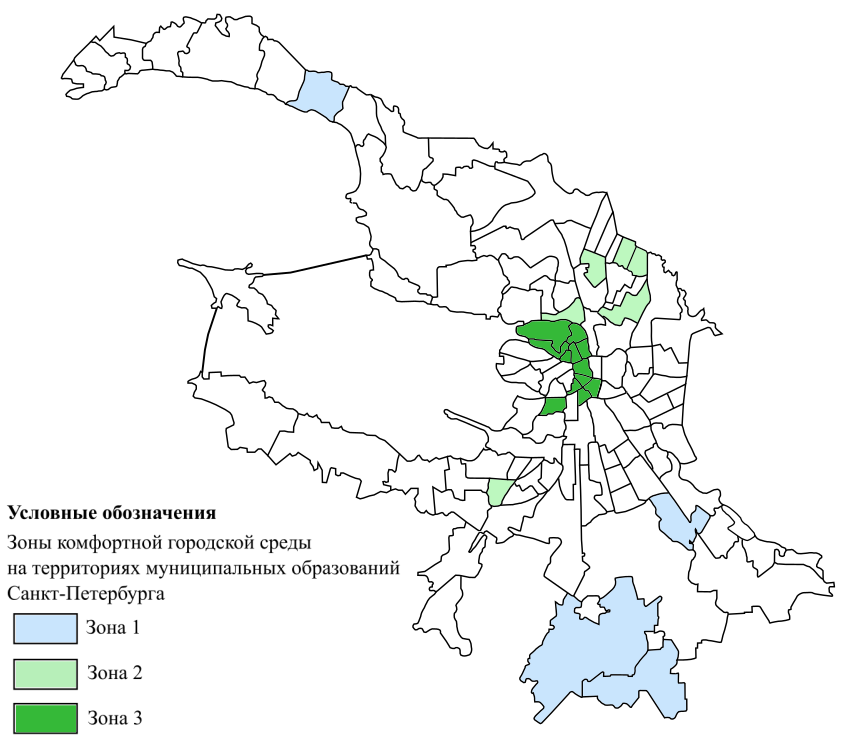 Рисунок 10. Зоны комфортной городской среды в границах муниципальных образований Санкт-Петербурга (составлено автором)Для того, чтобы удостовериться в правильности разбивки муниципальных образований, обладающих комфортной городской средой, на три зоны, были составлены 4 картосхемы по данным муниципальным образованиям. На рисунке 11 представлены значения субиндекса «Городское благоустройство». Можно заметить, что его значения сильно разнятся по всей территории города. Поэтому данный субиндекс на даёт предпосылок для разделения муниципальных образований на зоны комфортной городской среды.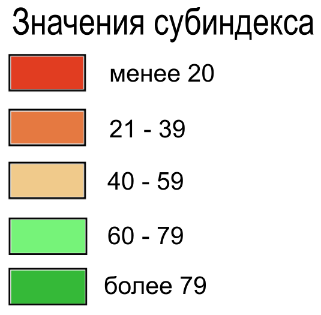 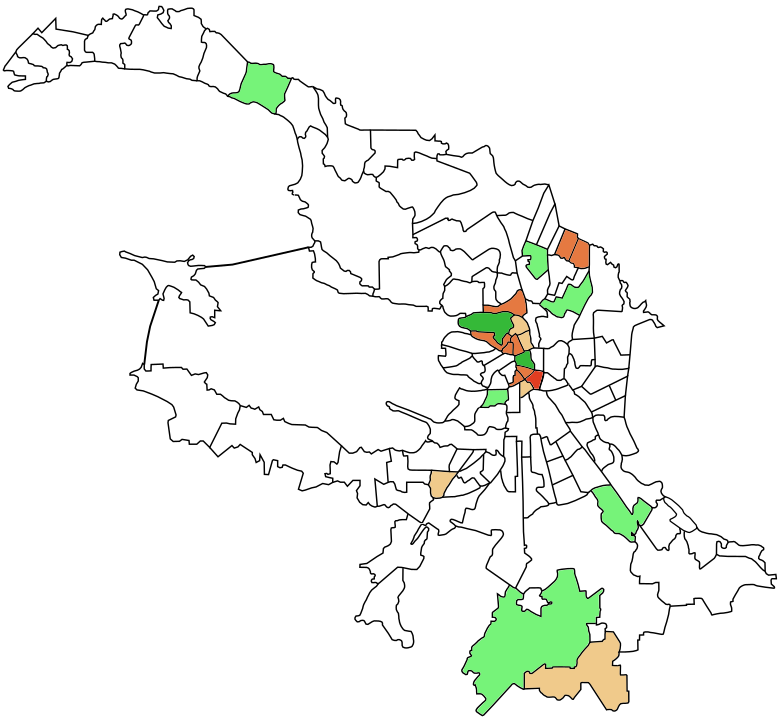 Рисунок 11. Значения субиндекса «Городское благоустройство» (составлено автором)На рисунке 12 представлены значения субиндекса «Экологическая обстановка».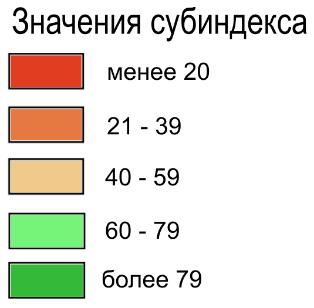 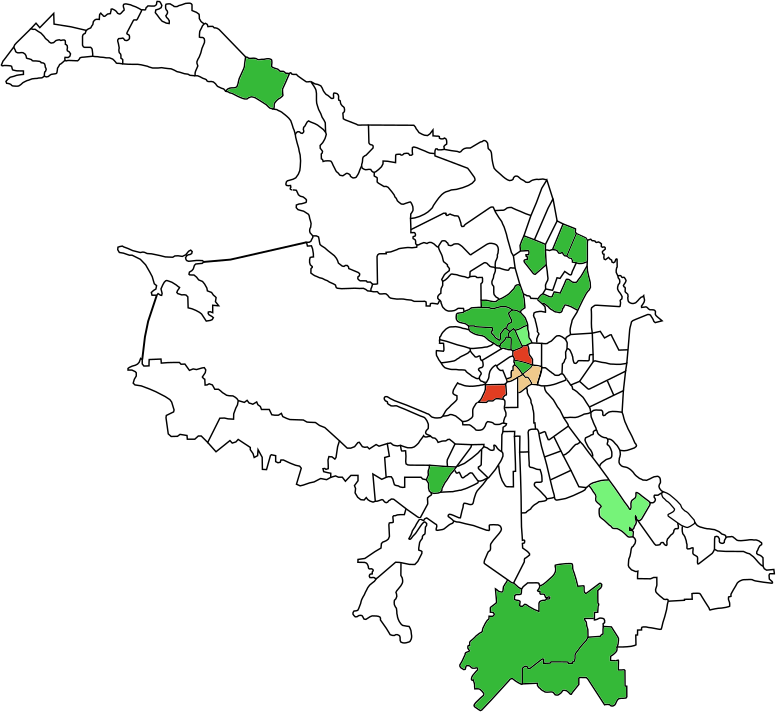 Рисунок 12. Значения субиндекса «Экологическая обстановка» (составлено автором)Данный субиндекс позволяет предположить выделение зоны центральных муниципальных образований с менее благоприятной экологической обстановкой.Рисунок 13 позволяет сделать вывод, что центральные муниципальные образования имеют большие значения субиндекса «Уровень развития инфраструктуры», а муниципальные образования Калининского, Выборгского, Кировского района – наименьшие.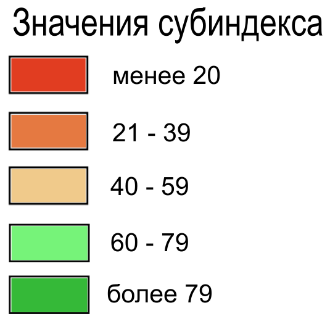 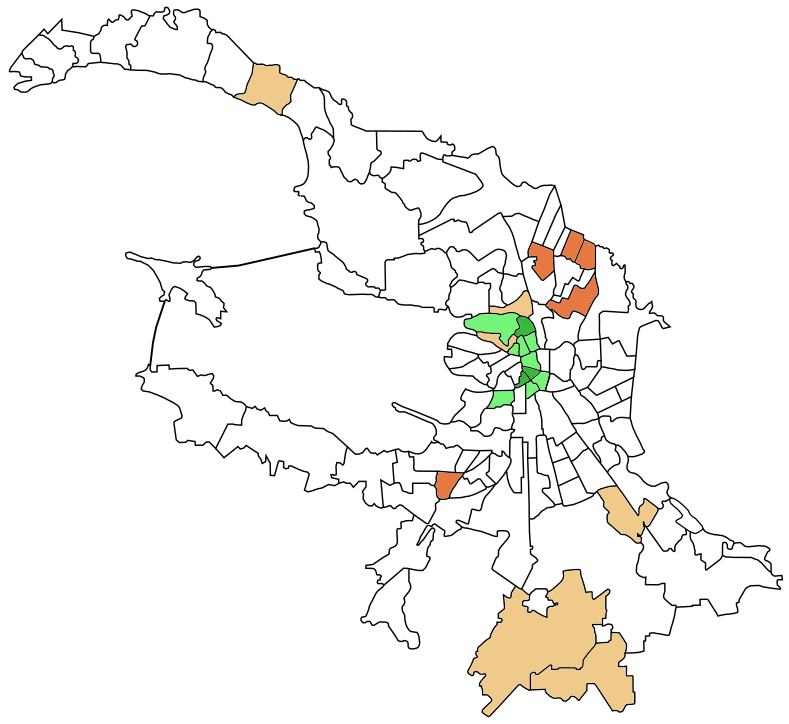 Рисунок 13. Значения субиндекса «Уровень развития инфраструктуры»Рисунок 14 проясняет картину – муниципальные образования, не находящиеся в городском центре, разделяются на зоны в соответствии со значениями субиндекса «Транспортная инфраструктура и транспортная доступность». Наименьшие показатели субиндекса имеют посёлки и города, входящие в зону комфортной городской среды 1 – Павловск, Пушкин, Репино, Петро-Славянка. Муниципальные образования, не находящиеся в центре города и имеющие средние значения субиндекса «Транспортная доступность и транспортная инфраструктура и наименьшие значения субиндекса «Уровень развития инфраструктуры» относительно других муниципальных образований с комфортной городской средой, объединены в зону 2, что позволяет сделать вывод о верности первоначального деления муниципальных образований на 3 зоны комфортной городской среды (рис. 9).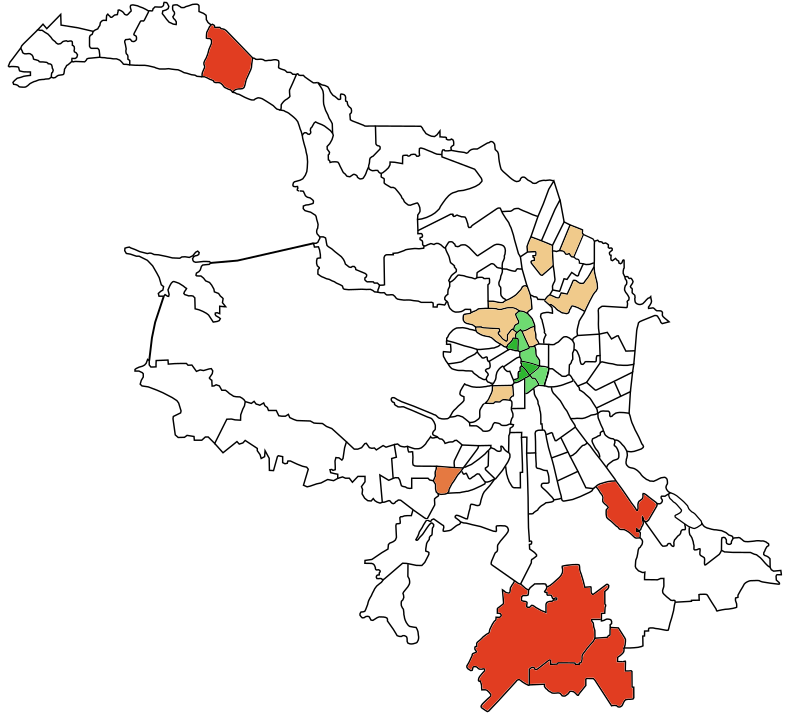 Рисунок 14. Значения субиндекса «Транспортная инфраструктура и транспортная доступность»Как можно заметить, зоны комфортной городской среды в большинстве своём находятся в центральных частях города. На окраинах они тоже встречаются, однако в долевом отношении периферия содержит меньшее количество муниципальных образований с комфортной городской средой. Петроградский район является единственным, все муниципальные образования которого получили 50 и более баллов в итоговом индексе уровня комфорта городской среды. Петроградский район также набрал наибольшее количество баллов в итоговом индексе, рассчитанном для каждого административного района города. Это свидетельствует о том, что максимально комфортная городская среда наблюдается именно в данном районе Петербурга. Также такие районы как Центральный, Административный, Калининский, Пушкинский имеют на своей территории несколько муниципальных образований, имеющих условно комфортную городскую среду.В заключении второй главы можно сделать вывод, о том, что результаты исследования уровня комфорта городской среды оказались неочевидными. Среди административных районов Санкт-Петербурга наибольшие значения индекса уровня комфорта городской среды () получили Петроградский, Центральный и Адмиралтейский районы. Калининский и Колпинский районы набрали меньшее количество баллов, но всё же достаточное для включения в четыре «зоны комфортной городской среды Санкт-Петербурга». Наименьшее количество баллов набрали Невский и Кировский районы города. Результаты индекса уровня комфорта городской среды, рассчитанного для муниципальных образований города  (оказались более прогнозируемыми. Максимальные значения индекса наблюдаются у муниципалитетов центральных районов города с развитой транспортной сетью, разнообразием объектов инфраструктуры (муниципальный округ №78, Чкаловское, Аптекарский остров, Дворцовый, Введенский, Сенной и другие). Более 50 баллов в итоговом индексе также получили муниципальные образования, не находящиеся в центре города. Посёлки Репино, Петро-Славянка, города Пушкин и Павловск, округа Пискарёвка, №21, Урицк, Прометей, Сосновское, несмотря на меньшие показатели транспортной доступности и меньшее разнообразие предлагаемых услуг вошли в зоны комфортной городской среды благодаря значительным площадям зелёных насаждений, благоприятной экологической обстановке и другим факторам. Согласно значениям индекса  22 муниципальных образования города были включены в 3 зоны комфортной городской среды Санкт-Петербурга. ЗаключениеОсновная цель исследования была достигнута – в ходе работы автором были выявлены административные районы и муниципальные образования Санкт-Петербурга с наиболее и наименее комфортной городской средой. Также на территории Санкт-Петербурга были выделены зоны комфортной городской среды.При анализе отечественного и зарубежного опыта исследования уровня комфорта городской среды был сделан вывод, что в научной среде нет четкого определения термина «комфортная городская среда». Однако суммируя предположения разных авторов о значении данного понятия, можно прийти к заключению, что комфортная городская среда подразумевает способность пространства удовлетворять максимальное количество потребностей населения за минимальный срок (потребность безопасности, в благоприятной окружающей среде и в тому подобное). Также в международной практике нет общепринятой методики для оценки степени комфорта городского пространства. Чаще всего авторы используют индексный метод исследования для оценки городской среды, анализируя некоторое количество показателей. Выбор показателей зависит от цели работы и ценностей автора. Также на данный момент существует проблема совместного использования субъективных и объективных показателей городского пространства.Для оценки уровня комфорта городской среды Санкт-Петербурга автором была разработана методика изучения степени комфорта внутригородского пространства. Городская среда изучалась в границах административных районов и муниципальных образований Санкт-Петербурга. В основе данной методики лежит индексный метод, позволяющий изучить городское пространство с разных сторон. Для вычисления индекса уровня комфорта городской среды в границах административных районов анализировалось 6 субиндексов: состояние жилого фонда, городское благоустройство, экологическая обстановка, уровень развития инфраструктуры, транспортная инфраструктура и транспортная доступность, общественная безопасность. Каждый субиндекс включал в себя несколько показателей (всего 21). Для муниципальных образований расчет значений индекса проводился аналогичным образом, но по 4 субиндексам и 11 показателям.  Это было вызвано ограниченностью статистической информации по муниципальным образованиям Санкт-Петербурга. Данная методика является универсальным способом изучения городского пространства. Она также является достаточно «гибкой», и может актуализироваться в зависимости от целей исследования (могут быть добавлены/исключены показатели, субиндексы, изменены значения «весов»).По результатам расчётов индексов уровня комфорта городской среды среди административных районов города было выделено три, с наиболее комфортной средой - Петроградский (78 баллов), Центральный (60 баллов), Адмиралтейский (56 баллов), и два с наименее комфортной городской средой – Невский (39 баллов) и Кировский (40 баллов). Количество баллов, набранные другими районами, варьируется от 43 до 50. Среди муниципальных образований наиболее комфортную среду для проживания по результатам исследования имеют муниципальные округа №78 (77 баллов), Чкаловское (76 баллов), Аптекарский остров (75 баллов), наименее комфортную среду имеют округа Рыбацкое (18 баллов), Новоизмайловское (20 баллов), №54 (21 балл), Княжево (22 балла), Народный (22 балла). Остальные муниципальные образования набрали от 23 до 66 баллов. Также по результатам исследования были выделены зоны комфортной городской среды – совокупность административных районов или муниципальных образований, набравших в итоговом индексе уровня комфорта городской среды от 50 и более баллов. Зоны комфортной городской среды в границах районов Петербурга включили в себя территории Центрального, Адмиралтейского, Петроградского, Калининского и Колпинского районов, в муниципальных границах – 22 муниципальных образования, 12 из которых расположены в пределах исторических районов города (наибольшие значения показателей транспортной доступности, разнообразия инфраструктуры). Для муниципальных образований, располагающихся на значительном расстоянии от центра города, но включённых в зоны комфортной городской среды, характерны наибольшие значения показателей озеленения территории и экологического благополучия. По итогу был сделан вывод, что географически зоны комфортной городской среды хоть и концентрируются в центре Санкт-Петербурга, но могут располагаться и на полупериферии, и периферии города. Список использованных источников и литературыНормативно-правовые акты:Градостроительный кодекс Российской Федерации от 29.12.2004 N 190-ФЗ (ред. от 01.05.2022)Об утверждении Адресного перечня многоквартирных домов, признанных аварийными и подлежащими сносу, подлежащих расселению в 2020-2021 годах»: Распоряжение Правительства Санкт-Петербурга от 3 августа 2020 г. № 20-рп«Об утверждении методики формирования индекса качества городской среды»: Распоряжение Правительства Российской Федерации от 23.03.2019 № 510-р О внесении изменений в закон Санкт-Петербурга «О зеленых насаждениях в Санкт-Петербурге»: Закон Санкт-Петербурга от 28 июня 2010 Г. № 396-88 // Информационный бюллетень Администрации Санкт-Петербурга. 2010. № 26.Монографии:Глазычев В.Л. Социально-экологическая интерпретация городской среды. М., 1984.Глазычев В.Л. Урбанистика. М.: КДУ, 2017. 228 с.Джекобс Д. Смерть и жизнь больших американских городов. М.: Новое издательство, 2011. 460 с.Ожегов С.И. Толковый словарь русского языка / Под ред. Л.И. Скворцов. М.: Оникслит, Мир и Образование, 2012. 1376 c.Эллард К. Среда обитания. Как архитектура влияет на наше поведение и самочувствие. М.: Альпина Паблишер, 2019. 288 с.Статьи в журналах:Боева А. С. Понятие городской среды в научной литературе и нормативно-правовых актах Российской Федерации // Российская наука и образование сегодня: проблемы и перспективы. 2019. № 1(26). С. 3-5.Будаченкова Е.А. Доходные дома Санкт-Петербурга: перспективы развития // StudNet. 2021. № 4. Режим доступа: https://cyberleninka.ru/article/n/dohodnye-doma-sankt-peterburga-perspektivy-razvitiya (Дата обращения: 15.05.2022)Ведьманова О. О., Лагодный Е. Н. Влияние окружающего ландшафта и видеоэкологии на человека в урбанизированной среде // Международный журнал прикладных наук и технологий «Integral». 2020. № 2(2). С. 32-37.Геложина, Л. М. Комфортная городская среда: понятие и роль общественного участия в развитии городской среды // Экономика и социум. 2021.  № 9(88). С. 325-329.Зазуля В. С. Экологический комфорт и общественные пространства // Урбанистика. 2020. №3. С. 75-90.Ильина И. Н. Качество городской среды как фактор устойчивого развития муниципальных образований // Имущественные отношения в Российской Федерации. 2015. № 5(164). С. 69-82.Катаева Ю. В., Лапин А. В. Формирование методического подхода к интегральной оценке качества городской среды // Вестник Пермского университета. Серия: Экономика. 2014. № 2 (21). С. 31–39.Корнев Н.Р. Жилищная стратификация в центре Санкт-Петербурга // Телескоп: наблюдение за повседневной жизнью петербуржцев 2005.  № 1. С. 22-27.Лебедева Е. В., Денискина А. И. Цифровая трансформация городской среды и цифровые компетенции граждан // Журнал Белорусского государственного университета. Социология. 2020. №3. С. 101-110.Мубаракшина М. М., Воронцова О. Н., Лекарева Н. А. Оценка качества городской среды на примере города Оренбурга // Вестник гражданских инженеров. 2020. № 2 (79). С. 22–28.Овсянникова Т. Ю., Преображенская М. Н. Градостроительная среда как пространственно-материальная основа городского развития // Вестник Томского государственного архитектурно-строительного университета. 2014. № 3. С. 191-200.Павлюк С.Г. Методика дифференциации городского пространства (на примере городов России, Западной Европы и США) // Региональные исследования. 2015. № 2(48). С. 26-36Тысячная О.А. Велопрактики Санкт-Петербурга: от формы досуга к новому способу освоения городского пространства // Гуманитарные, социально-экономические и общественные науки. 2015. № 4. С. 84-86. Pacione M. Urban environmental quality and human wellbeing — a social geographical perspective // Landscape and Urban Planning. 2003. № 65. P. 19–30. Sousa J., Sales J., Silva D., Silva R., Lourenço R. Developing Of An Urban Environmental Quality Indicator // Geography, Environment, Sustainability. 2021.  №14(2). P. 30-41. Статьи в сборниках материалов конференций Ганченко Д. Н., Тарзанова Ю. А. Комфортная городская среда: инновация или трансформация термина // Развитие теории и практики управления социальными и экономическими системами: мат-лы Восьмой Межднар. науч. конф. (Петропавловск-Камчатский, 23-25 апрель 2019 г.). – Петропавловск-Камчатский: Изд-во Камчатский государственный технический университет, 2019. – С. 81-86.Назырова Д. Р. Формирование и развитие городской среды: понятия, условия и особенности // Цифровая трансформация промышленности и сферы услуг: тенденции, стратегии, управление: мат-лы Межунар. конф. (Казань 24 апреля 2020 г.). – Казань: Изд-во Университет управления «ТИСБИ», 2020. – С. 270-274. Статистические сборники и отчётыСанкт-Петербург в 2020 году. СПб.: Петростат, 2021. 247 с. Режим доступа: https://petrostat.gks.ru/storage/mediabank/11000121_122020(2).pdf (Дата обращения: 15.05.2022)Неопубликованные материалыПопов А. А. Оценка территориальной дифференциации качества городской среды г. Москвы: дис. канд. геогр. наук: 25.00.24; [Место защиты: Москов. гос. ун-т им. М. В. Ломоносова] — Москва, 2008. — 233 с.Интернет-источникиБаза данных показателей муниципальных образований [Электронный ресурс] // Режим доступа: https://www.gks.ru/dbscripts/munst/munst40/DBInet.cgi (Дата обращения: 15.05.2022)Велодорожки Санкт-Петербурга: [Электронный ресурс] // Режим доступа: https://yandex.ru/maps/2/saint-petersburg/?ll=30.358490%2C59.939896&mode=usermaps&source=constructorLink&um=constructor%3Ah92gLBwOylwuQhhC7bb9pT9QO0B6VhNG&z=13 (Дата обращения 15.05.2022)Градостроительный портал Санкт-Петербурга. Интерактивная карта [Электронный ресурс] // Режим доступа: https://portal.kgainfo.spb.ru/KGAMap/ (Дата обращения: 15.05.2022)ГУ МВД по Санкт-Петербургу и Ленинградской области [Электронный ресурс] // Режим доступа: https://78.мвд.рф/ (Дата обращения: 15.05.2022) Зелёные насаждения. Интерактивная карта [Электронный ресурс] // Режим доступа: http://xn--g1am.xn--80acei4alcndt.xn--p1ai/ (Дата обращения 15.05.2022)Индекс качества городской среды [Электронный ресурс] // Режим доступа: https://xn----dtbcccdtsypabxk.xn--p1ai/#/ (Дата обращения 25.05.2022)Карта преступлений Петербурга [Электронный ресурс] // Режим доступа:http://spbkriminal.tilda.ws/ (Даба обращения 17.05.2022)КБ Стрелка [Электронный ресурс] // Режим доступа: https://strelka-kb.com/ (Дата обращения 25.05.2022)Маршруты велодорожек. Комитет по транспорту Администрации Санкт-Петербурга [Электронный ресурс] // Режим доступа: https://www.gov.spb.ru/gov/otrasl/c_transport/razvitie-velosipednoj-infrastruktury/marshruty-velodorozhek/ (Дата обращения: 15.05.2022)Методика. Индекс качества городской среды [Электронный ресурс] // Режим доступа: https://индекс-городов.рф/#/methodology (Дата обращения: 15.05.2022)Минстрой России [Электронный ресурс] // Режим доступа: https://www.minstroyrf.gov.ru/ (дата обращения 24.02.2022)Недвижимость Санкт-Петербурга [Электронный ресурс] // Режим доступа: https://realty.yandex.ru/sankt-peterburg/kupit/novostrojka/karta/?bottomLatitude=59.905589&layer=transport&leftLongitude=30.302297&rightLongitude=30.401551&topLatitude=59.934096&zoom=13.95 (Дата обращения: 15.05.2022)Общественные пространства Петербурга [Электронный ресурс] // Режим доступа: https://www.google.com/maps/d/u/0/viewer?mid=1pvloM-uQy7eWNEUDLSkQtY65WUk8wRtg&ll=59.926003630469715%2C30.349702545277495&z=14 (Дата обращения: 15.05.2022)Официальный сайт Администрации Санкт-Петербурга [Электронный ресурс] // Режим доступа: https://www.gov.spb.ru/ (Дата обращения: 15.05.2022)Погорелцева О. Объясняем, зачем измерять качество городской среды [Электронный ресурс] // https://strelkamag.com/ru/article/indeks-ne-panaceya-i-ne-spasyot-vsyu-rossiyu-zachem-izmeryat-kachestvo-gorodskoi-sredy (Дата обращения: 15.05.2022)Подведены итоги оценки качества городской среды для 1117 российских городов [Электронный ресурс] // Режим доступа: https://minstroyrf.gov.ru/press/podvedeny-itogi-otsenki-kachestva-gorodskoy-sredy-dlya-1-117-rossiyskikh-gorodov/ (Дата обращения: 15.05.2022)Правопорядок и общественная безопасность в Санкт-Петербурге. Аналитическая справка по итогам 2021 года [Электронный ресурс] // Режим доступа:https://zakon.gov.spb.ru/media/uploads/userfiles/2022/04/18/Правопорядок_и_общественная_за_2021.pdf (Дата обращения: 15.05.2022)Программа развития транспортной системы Санкт-Петербурга и Ленинградской области на период до 2020 года. Том 6. Подпрограмма «Автомобильные дороги и улично-дорожная сеть» [Электронный ресурс] // Режим доступа: https://spbtrd.ru›local/filedownload.php?file_id=4711 (Дата обращения: 15.05.2022)Результаты мониторинга социального и экономического развития внутригородских муниципальных образований Санкт-Петербурга и оценки эффективности деятельности органов местного самоуправления внутригородских муниципальных образований Санкт-Петербурга по итогам 2021 года [Электронный ресурс] // Режим доступа: https://www.gov.spb.ru/static/writable/ckeditor/uploads/2022/02/18/09/Мониторинг_СЭР_МО_2021_ИТОГ.pdf (Дата обращения: 15.05.2022)Сайт NextGis [Электронный ресурс] // Режим доступа: https://nextgis.ru/ (Дата обращения 15.02.2022)Санкт-Петербург для жизни и развлечений [Электронный ресурс] // Режим доступа: https://yandex.ru/company/researches/2017/spb/districts (Дата обращения 15.05.2022)Технико-экономические паспорта многоквартирных домов Санкт-Петербурга [Электронный ресурс] // Режим доступа: https://classif.gov.spb.ru/instructions/ (Дата обращения: 15.05.2022)Управление Федеральной службы государственной статистики г. Санкт-Петербурга и Ленинградской области [Электронный ресурс] // Режим доступа: https://petrostat.gks.ru/ (Дата обращения 23.03.2022)Урбаника [Электронный ресурс] // Режим доступа: http://urbanica.spb.ru/ (Дата обращения 01.05.2022)Экологическая обстановка в Адмиралтейском районе Санкт-Петербурга [Электронный ресурс] // Режим доступа:  http://www.infoeco.ru/assets/files/godeco/admiralteisky.pdf?ysclid=l3ubqhd75d (Дата обращения 20.05.2022)Экологическая обстановка в Василеостровском районе Санкт-Петербурга [Электронный ресурс] // Режим доступа: http://www.infoeco.ru/assets/files/godeco/vasileostrovsky.pdf?ysclid=l3ubvwkkwk (Дата обращения 20.05.2022)Экологическая обстановка в Выборгском районе Санкт-Петербурга [Электронный ресурс] // Режим доступа: http://www.infoeco.ru/assets/files/godeco/viborgsky.pdf?ysclid=l3ubxn5evk (Дата обращения 20.05.2022)Экологическая обстановка в Калининском районе Санкт-Петербурга [Электронный ресурс] // Режим доступа: http://www.infoeco.ru/assets/files/godeco/kalininsky.pdf?ysclid=l3ucw4r6sg (Дата обращения 20.05.2022)Экологическая обстановка в Кировском районе Санкт-Петербурга [Электронный ресурс] // Режим доступа: http://www.infoeco.ru/assets/files/godeco/kirovsky.pdf?ysclid=l3ucxqs4we (Дата обращения 20.05.2022)Экологическая обстановка в Колпинском районе Санкт-Петербурга [Электронный ресурс] // Режим доступа: http://www.infoeco.ru/assets/files/godeco/kolpinsky.pdf?ysclid=l3ucyh7lqn (Дата обращения 20.05.2022)Экологическая обстановка в Красногвардейском районе Санкт-Петербурга [Электронный ресурс] // Режим доступа: https://www.gov.spb.ru/static/writable/ckeditor/uploads/2017/11/13/krasnogvardeisky.pdf (Дата обращения 20.05.2022)Экологическая обстановка в http://www.infoeco.ru/assets/files/godeco/krasnoselsky.pdf?ysclid=l3ud12pbczрайоне Санкт-Петербурга [Электронный ресурс] // Режим доступа: (Дата обращения 20.05.2022)Экологическая обстановка в Кронштадтском районе Санкт-Петербурга [Электронный ресурс] // Режим доступа: http://www.infoeco.ru/assets/files/godeco/kronshtadtsky.pdf?ysclid=l3ud23rnco (Дата обращения 20.05.2022)Экологическая обстановка в Курортном районе Санкт-Петербурга [Электронный ресурс] // Режим доступа: http://www.infoeco.ru/assets/files/godeco/kurortny.pdf?ysclid=l3ud3tw6wh (Дата обращения 20.05.2022)Экологическая обстановка в Московском районе Санкт-Петербурга [Электронный ресурс] // Режим доступа: http://www.infoeco.ru/assets/files/godeco/moskovsky.pdf?ysclid=l3ud5t8hwh (Дата обращения 20.05.2022)Экологическая обстановка в Невском районе Санкт-Петербурга [Электронный ресурс] // Режим доступа: http://www.infoeco.ru/assets/files/godeco/nevsky.pdf?ysclid=l3ud6t8xyr (Дата обращения 20.05.2022)Экологическая обстановка в Петроградском районе Санкт-Петербурга [Электронный ресурс] // Режим доступа: http://www.infoeco.ru/assets/files/godeco/nevsky.pdf?ysclid=l3ud6t8xyr (Дата обращения 20.05.2022)Экологическая обстановка в Петродворцовом районе Санкт-Петербурга [Электронный ресурс] // Режим доступа: http://www.infoeco.ru/assets/files/godeco/petrodvortsovy.pdf?ysclid=l3ud89lhv1 (Дата обращения 20.05.2022)Экологическая обстановка в Приморском районе Санкт-Петербурга [Электронный ресурс] // Режим доступа: http://www.infoeco.ru/assets/files/godeco/primorsky.pdf?ysclid=l3ud9xejlk (Дата обращения 20.05.2022)Экологическая обстановка в Пушкинском районе Санкт-Петербурга [Электронный ресурс] // Режим доступа: http://www.infoeco.ru/assets/files/godeco/pushkinsky.pdf?ysclid=l3udaspki2 (Дата обращения 20.05.2022)Экологическая обстановка во Фрунзенском районе Санкт-Петербурга [Электронный ресурс] // Режим доступа: http://www.infoeco.ru/assets/files/godeco/frunzensky.pdf?ysclid=l3udcmu1lv (Дата обращения 20.05.2022)Экологическая обстановка в Центральном районе Санкт-Петербурга [Электронный ресурс] // Режим доступа: http://www.infoeco.ru/assets/files/godeco/tsentralny.pdf?ysclid=l3udd9uf66 (Дата обращения 20.05.2022)Яндекс Карты [Электронный ресурс] // Режим доступа https://yandex.ru/maps/2/saint-petersburg/ (Дата обращения 25.05.2022)BCG Исследование развития комфортной городской среды в Москве и ведущих городах мира [Электронный ресурс] // Режим доступа: https://www.bcg.com/ru-ru/publications/2018/comfortable-urban-environment (дата обращения 24.03.2022)ПриложенияПриложение 1. Исполнение норматива обеспеченности населения территориями зелёных насаждений, показатель  (составлено автором по (Зелёные насаждения… [Электронный ресурс])Приложение 2. Сумма средств местных бюджетов муниципальных образований, направленная в 2021 году на благоустройство территорий муниципальных образований, в расчете на 1 жителя, показатель  (составлено автором по (Результаты мониторинга… [Электронный ресурс])Приложение 3. Протяжённость велодорожек в муниципальных образованиях Санкт-Петербурга (составлено автором по (Велодорожки Санкт-Петербурга… [Электронный ресурс] и (База данных показателей… [Электронный ресурс]))Приложение 4. Густота велодорожек, показатель  (составлено автором по приложению 3)Приложение 5. Показатели субиндекса и значения субиндекса  (составлено автором)Приложение 6. Доля территории, где ПДК загрязняющих веществ атмосферном воздухе может быть превышена при неблагоприятных метеоусловиях, показатель  (составлено автором по (Доклад об экологической обстановке… [Электронный ресурс])Приложение 7. Разнообразие услуг в жилой зоне, показатель  (составлено автором по (Недвижимость в Санкт-Петербурге … [Электронный ресурс]))Приложение 8. Унифицированные значения показателя «Количество общеобразовательных учреждений на 1000 человек»,  (составлено автором по (Градостроительный портал Санкт-Петербурга… [Электронный ресурс]))Приложение 9. Унифицированные значения показателя «Количество детских образовательных учреждений на 1000 человек»,  (составлено автором по (Градостроительный портал Санкт-Петербурга… [Электронный ресурс]))Приложение 10. Количество общественных пространств на 1000 жителей, показатель  (составлено автором по (Общественные пространства Петербурга… [Электронный ресурс])Приложение 11. Значения показателей субиндекса  и значения субиндекса «Уровень развития инфраструктуры» (составлено автором)Приложение 12. Доступность городской среды, показатель  (составлено автором по (Недвижимость в Санкт-Петербурге… [Электронный ресурс])Приложение 13. Количество станций метрополитена, показатель  (составлено автором по (Яндекс Карты… [Электронный ресурс])Приложение 14. Плотность остановок общественного транспорта, показатель  (составлено автором по (Яндекс Карты… [Электронный ресурс])Приложение 15. Значения показателей субиндекса , значение субиндекса «Транспортная инфраструктура и транспортная доступность» (составлено автором)Приложение 16. Количество преступлений за год на 1000 жителей, показатель  (составлено автором по (Правопорядок и общественная безопасность… [Электронный ресурс])Приложение 17. Процент тяжких и особо тяжких преступлений от общего числа преступлений, показатель  (составлено автором по (Правопорядок и общественная безопасность… [Электронный ресурс])Приложение 18. Доля преступлений, совершенных на улице, от общего количества преступлений, показатель  (составлено автором по (Правопорядок и общественная безопасность… [Электронный ресурс])Приложение 19. Количество угонов автомобилей на 100 жителей, показатель  (составлено автором по (ГУ МВД… [Электронный ресурс])Приложение 20. Количество ДТП за год на 1 кв. км., показатель  (составлено автором по (ГУ МВД… [Электронный ресурс])Приложение 21. Смертность в  ДТП, показатель  (составлено автором по (ГУ МВД… [Электронный ресурс])Приложение 22. Значения показателей субиндекса , значение субиндекса «Общественная безопасность» (составлено автором)Приложение 23. Значения субиндексов и итогового индекса уровня комфорта городской среды муниципальных образований Санкт-Петербурга (составлено автором)Субиндексы оценки уровня комфорта городской средыСубиндексы оценки уровня комфорта городской средыСубиндексы оценки уровня комфорта городской среды «Вес», αСостояние жилого фонда ()Состояние жилого фонда ()Состояние жилого фонда ()0,14ПоказательОбозначение«Вес», ∂Доля многоквартирных домов, признанных аварийными, в общем количестве многоквартирных домов0,65Доля коммунальных квартир в общем числе квартир0,35Городское благоустройство ()Городское благоустройство ()Городское благоустройство ()0,21ПоказательОбозначение«Вес», ∂Исполнение норматива обеспеченности населения территориями зеленых насаждений 0,65Сумма средств местных бюджетов, направленная в определенном периоде на благоустройство территорий, в расчете на 1 жителя0,0,5Густота велодорожек0,30Экологическая обстановка ()Экологическая обстановка ()Экологическая обстановка ()0,12ПоказательОбозначение«Вес», ∂ Плотность выбросов в атмосферу загрязняющих веществ от стационарных источников0,50Доля территории, где предельно-допустимая концентрация (ПДК) загрязняющих веществ в атмосферном воздухе может от быть превышена при неблагоприятных метеоусловиях0,50Уровень развития инфраструктуры ()Уровень развития инфраструктуры ()Уровень развития инфраструктуры ()0,18ПоказательОбозначение«Вес», ∂Разнообразие услуг в жилой зоне0,40Количество общеобразовательных учреждений на 1000 жителей0,25Количество детских образовательных учреждений на 1000 жителей0,20Количество общественных пространств на 1000 жителей0,15Транспортная инфраструктура и транспортная доступность ()Транспортная инфраструктура и транспортная доступность ()Транспортная инфраструктура и транспортная доступность ()0,16ПоказательОбозначение«Вес», ∂Доступность городской среды0,30ПоказательОбозначение«Вес», ∂Плотность расположения станций метрополитена0,10Плотность улично-дорожной сети (УДС)0,20Плотность расположения остановок общественного транспорта0,40Общественная безопасность ()Общественная безопасность ()Общественная безопасность ()0,18ПоказательОбозначение«Вес», ∂Количество преступлений за год на 1000 жителей0,15Процент тяжких преступлений от общего числа преступлений0,15Доля преступлений, совершенных на улице, от общего количества преступлений0,20Количество угонов автомобилей за год на 1000 жителей0,15Количество дорожно-транспортных происшествий (ДТП) за год на 1 кв. км.0,15Смертность в ДТП0,20Субиндексы оценки уровня комфорта городской средыСубиндексы оценки уровня комфорта городской средыСубиндексы оценки уровня комфорта городской среды«Вес», βГородское благоустройство ()Городское благоустройство ()Городское благоустройство ()0,29ПоказательОбозначение«Вес», µИсполнение норматива обеспеченности населения территориями зеленых насаждений 0,65Сумма средств местных бюджетов, направленная в определенном периоде на благоустройство территорий, в расчете на 1 жителя0,05Густота велодорожек0,30Экологическая обстановка ()Экологическая обстановка ()Экологическая обстановка ()0,20Экологическая обстановка ()Экологическая обстановка ()Экологическая обстановка ()0,20ПоказательОбозначение«Вес» Доля территории, где предельно-допустимая концентрация (ПДК) загрязняющих веществ в атмосферном воздухе может от быть превышена при неблагоприятных метеоусловиях1Уровень развития инфраструктуры ()Уровень развития инфраструктуры ()Уровень развития инфраструктуры ()0,26ПоказательОбозначение«Вес» Разнообразие услуг в жилой зоне0,40Количество общеобразовательных учреждений на 1000 жителей0,25Количество детских образовательных учреждений на 1000 жителей0,20Количество общественных пространств на 1000 жителей0,15Транспортная инфраструктура и транспортная доступность ()Транспортная инфраструктура и транспортная доступность ()Транспортная инфраструктура и транспортная доступность ()0,24ПоказательОбозначение«Вес» Доступность городской среды0,35Плотность расположения станций метрополитена0,10Плотность расположения остановок общественного наземного транспорта0,55РайонДоля многоквартирных домов, признанных аварийными, в общем количестве многоквартирных домов (%)Унифицированная шкала Адмиралтейский0,4278Василеостровский0,7460Выборгский0,3382Калининский0,2786Кировский0,4974Колпинский0100Красногвардейский0,4178Красносельский0,2885Кронштадтский0,952Курортный3,330Московский0,0896Невский0,1890Петроградский0,5968Петродворцовый1,890Приморский0,7063Пушкинский0,5770Фрунзенский0,0995Центральный0,4576РайонДоля коммунальных квартир в общем количестве квартир (%)Унифицированная шкалаАдмиралтейский18,70Василеостровский6,668Выборгский3,187Калининский2,591Кировский4,778Колпинский1,994Красногвардейский3,983Красносельский0,8100Кронштадтский3,684Курортный3,684Московский2,292Невский3,684Петроградский17,76Петродворцовый2,392Приморский1,298Пушкинский1,596Фрунзенский388Центральный16,612РайонПоказатель Показатель Субиндекс «Состояние жилого фонда», Адмиралтейский78051Василеостровский606863Выборгский828784Калининский869188Кировский747875Колпинский1009498Красногвардейский788380Красносельский8510090Кронштадтский528463Курортный08429Московский969295Невский908488Петроградский68646Петродворцовый09232Приморский639875Пушкинский709679Фрунзенский958893Центральный761254РайонМинимальный показатель обеспеченности населения территориями зеленых насаждений (кв.м/чел.)Показатель обеспеченности населения территориями зеленых насаждений (кв.м/чел.)Исполнение норматива обеспеченности населения территориями зеленых насаждений (%)Унифицированная шкалаАдмиралтейский67,1912016Василеостровский66,9611615Выборгский1214,7512317Калининский1211,71989Кировский1212,8410712Колпинский612,9621648Красногвардейский1213,2111013Красносельский1216,1113421Кронштадтский1812,52700Курортный1854,6830476Московский1213,8811615Невский128,83741Петроградский625,17420100Петродворцовый1884,55470100Приморский1211,39958Пушкинский1828,9116130Фрунзенский1210,85907Центральный64,61772РайонСумма средств местных бюджетов, направленная в 2021 году на благоустройство территорий, в расчете на 1 жителя, (руб. на 1 жителя)Унифицированная шкалаАдмиралтейский152617Василеостровский5930Выборгский210428Калининский8875Кировский123212Колпинский579697Красногвардейский10499Красносельский130813Кронштадтский168320Курортный8333100Московский114110Невский9266Петроградский253736Петродворцовый239034Приморский222831Пушкинский9227100Фрунзенский6992Центральный151917РайонГустота велодорожек (км. на кв. км.)Унифицированная шкалаАдмиралтейский0,4447Василеостровский0,2426Выборгский0,066Калининский0,6368Кировский0,000Колпинский0,0910Красногвардейский0,066Красносельский0,000Кронштадтский0,000Курортный0,011Московский0,1011Невский0,1617Петроградский0,93100Петродворцовый0,011Приморский0,1011Пушкинский0,066Фрунзенский0,1415Центральный0,5458РайонПоказатель Показатель Показатель Субиндекс «Городское благоустройство», Адмиралтейский16174725Василеостровский1502618Выборгский1728614Калининский956827Кировский121208Колпинский48971039Красногвардейский139611Красносельский2113014Кронштадтский02001Курортный76100155Московский15101114Невский16176Петроградский1003610097Петродворцовый10034167Приморский8311110Пушкинский30100626Фрунзенский72159Центральный2175820РайонПлотность выбросов в атмосферу загрязняющих веществ от стационарных источников (тонн/га)Унифицированная шкалаАдмиралтейский7,890Василеостровский1,9358Выборгский0,2296Калининский0,4291Кировский2,0655Колпинский0,8482Красногвардейский0,2396Красносельский0,04100Кронштадтский0,1398Курортный0,04100Московский0,3593Невский1,5766Петроградский0,3892Петродворцовый0,1598Приморский0,6087Пушкинский0,1298Фрунзенский0,2994Центральный1,3471РайонДоля территории, где ПДК загрязняющих веществ в атмосферном воздухе может быть превышена при неблагоприятных метеоусловиях (%)Унифицированная шкалаАдмиралтейский88,17Василеостровский62,435Выборгский15,684Калининский25,274Кировский95,10Колпинский14,385Красногвардейский63,833Красносельский14,585Кронштадтский3,297Курортный0,5100Московский5345Невский89,66Петроградский6,793Петродворцовый24,575Приморский8,991Пушкинский7,293Фрунзенский61,236Центральный8511РайонПоказатель Показатель Субиндекс «Экологическая обстановка», Адмиралтейский074Василеостровский583547Выборгский968490Калининский917483Кировский55028Колпинский828584Красногвардейский963365Красносельский1008593Кронштадтский989798Курортный100100100Московский934569Невский66636Петроградский929393Петродворцовый987587Приморский879189Пушкинский989396Фрунзенский943665Центральный711141РайонРазнообразие услуг в жилой зоне (от 0 до 100, где 0 – минимальное разнообразие, 100 – максимальное)Унифицированная шкалаАдмиралтейский95,595Василеостровский84,579Выборгский70,557Калининский59,540Кировский7869Колпинский39,510Красногвардейский5432Красносельский5432Кронштадтский72,560Курортный330Московский6853Невский70,557Петроградский9595Петродворцовый37,57Приморский7361Пушкинский37,57Фрунзенский75,565Центральный98,5100РайонКоличество общеобразовательных учреждений на 1000 жителей Унифицированная шкалаАдмиралтейский0,31100Василеостровский0,2144Выборгский0,146Калининский0,130Кировский0,1511Колпинский0,1722Красногвардейский0,1722Красносельский0,146Кронштадтский0,2567Курортный0,2461Московский0,1511Невский0,146Петроградский0,2883Петродворцовый0,130Приморский0,146Пушкинский0,1828Фрунзенский0,146Центральный0,3094РайонКоличество дошкольных образовательных учреждений на 1000 жителейУнифицированная шкалаАдмиралтейский0,5074Василеостровский0,3637Выборгский0,245Калининский0,220Кировский0,233Колпинский0,3124Красногвардейский0,2713Красносельский0,245Кронштадтский0,2918Курортный0,3226Московский0,3329Невский0,2611Петроградский0,60100Петродворцовый0,2611Приморский0,258Пушкинский0,3124РайонКоличество дошкольных образовательных учреждений на 1000 жителейУнифицированная шкалаФрунзенский0,2713Центральный0,5587РайонКоличество общественных пространств на 1000 жителейУнифицированная шкалаАдмиралтейский0,05760Василеостровский0,04952Выборгский0,0044Калининский0,01314Кировский0,0033Колпинский0,0000Красногвардейский0,02223Красносельский0,0000Кронштадтский0,02324Курортный0,0000Московский0,01213Невский0,0022Петроградский0,095100Петродворцовый0,0000Приморский0,01011Пушкинский0,01718Фрунзенский0,0033Центральный0,08589РайонПоказатель Показатель Показатель ПоказательСубиндекс Адмиралтейский95100746087Василеостровский7944375258Выборгский5765426Калининский40001418Кировский69113331Колпинский102224014Красногвардейский3222132324Красносельский3265015Кронштадтский6067182448Курортный06126020Московский5311291332Невский57611227Петроградский958310010094Петродворцовый701105Приморский61681129Пушкинский728241817Фрунзенский65613331Центральный10094878994РайонДоступность городской средыУнифицированная шкалаАдмиралтейский5,891Василеостровский5,381Выборгский4,158Калининский4,770Кировский4,362Колпинский219Красногвардейский4,362Красносельский219Кронштадтский10Курортный1,36Московский4,770Невский4,260Петроградский5,687Петродворцовый1,24Приморский3,751Пушкинский2,528Фрунзенский4,362Центральный6,3100РайонПлотность расположения станций метрополитена (станций на кв. км.)Унифицированная шкалаАдмиралтейский0,5896Василеостровский0,2135РайонПлотность расположения станций метрополитена (станций на кв. км.)Унифицированная шкалаВыборгский0,047Калининский0,1322Кировский0,1017Колпинский0,000Красногвардейский0,047Красносельский0,000Кронштадтский0,000Курортный0,000Московский0,0813Невский0,1118Петроградский0,2541Петродворцовый0,000Приморский0,058Пушкинский0,0041Фрунзенский0,1626Центральный0,82100РайонПлотность УДС (2020) (максимальная/средняя/минимальная)Унифицированная шкалаАдмиралтейскиймаксимальная100Василеостровскиймаксимальная100Выборгскийсредняя50Калининскийсредняя50Кировскийсредняя50Колпинскийминимальная0Красногвардейскийсредняя50Красносельскийсредняя50РайонПлотность УДС (2020) (максимальная/средняя/минимальная)Унифицированная шкалаКронштадтскийсредняя50Курортныйминимальная0Московскийсредняя50Невскийсредняя50Петроградскиймаксимальная100Петродворцовыйсредняя50Приморскийсредняя50Пушкинскийминимальная0Фрунзенскийсредняя50Центральныймаксимальная100РайонПлотность расположения остановок общественного транспорта, остановок на кв. км.Унифицированная шкалаАдмиралтейский9,18100Василеостровский5,9262Выборгский3,0628Калининский5,9662Кировский3,5834Колпинский3,3932Красногвардейский3,8037Красносельский2,1818Кронштадтский1,814РайонПлотность расположения остановок общественного транспорта, остановок на кв. км.Унифицированная шкалаКурортный0,640Московский3,2030Невский4,3944Петроградский6,265Петродворцовый1,7513Приморский3,1529Пушкинский0,903Фрунзенский5,7159Центральный8,2990РайонПоказатель Показатель Показатель ПоказательСубиндекс Адмиралтейский919610010097Василеостровский81351006273Выборгский587502839Калининский7022506258Кировский6217503444Колпинский19003219Красногвардейский627503744Красносельский190501823Кронштадтский00501416Курортный60002Московский7013503044Невский6018504447Петроградский87411006576Петродворцовый40501316Приморский518502938Пушкинский2810310Фрунзенский6226505955Центральный1001001009096РайонАдмиралтейский5125487976156Василеостровский63184758734749Выборгский84149026396148Калининский88278318585250Кировский7582831446040Колпинский98398414196550Красногвардейский80116524445543Красносельский90149315235644Кронштадтский6319848168548Курортный29551002026143Московский95146932445247Невский8863627474639Петроградский46979394766078Петродворцовый3267875166845Приморский75108929385745Пушкинский79269617105944Фрунзенский9396531555848Центральный54204194965660РайонМуниципальное образованиеИсполнение норматива обеспеченности населения территориями зелёных насаждений (%)Унифицированная шкалаАдмиралтейскийМуниципальный округ Коломна279АдмиралтейскийМуниципальный округ Сенной округ3512АдмиралтейскийМуниципальный округ Адмиралтейский округ11538АдмиралтейскийМуниципальный округ Семеновский11538АдмиралтейскийМуниципальный округ Измайловское3211АдмиралтейскийМуниципальный округ Екатерингофский27090ВасилеостровскийМуниципальный округ №76722ВасилеостровскийМуниципальный округ Васильевский3211ВасилеостровскийМуниципальный округ Гавань11538ВасилеостровскийМуниципальный округ Морской7324ВасилеостровскийМуниципальный округ Остров Декабристов6020ВыборгскийМуниципальный округ Сампсониевское6321ВыборгскийМуниципальный округ Светлановское9532ВыборгскийМуниципальный округ Сосновское356100ВыборгскийМуниципальный округ №15103ВыборгскийМуниципальный округ Сергиевское145ВыборгскийМуниципальный округ Шувалово-Озерки186ВыборгскийПоселок Левашово52ВыборгскийПоселок Парголово355100КалининскийМуниципальный округ Гражданка217КалининскийМуниципальный округ Академическое11940КалининскийМуниципальный округ Финляндский округ7324КалининскийМуниципальный округ №2152КалининскийМуниципальный округ Пискаревка23880КалининскийМуниципальный округ Северный10КалининскийМуниципальный округ Прометей269КировскийМуниципальный округ Княжево155КировскийМуниципальный округ Ульянка13545КировскийМуниципальный округ Дачное6923КировскийМуниципальный округ Автово3512КировскийМуниципальный округ Нарвский округ7023КировскийМуниципальный округ Красненькая речка103КировскийМуниципальный округ Морские ворота421100КрасногварейскийМуниципальный округ Полюстрово11940КрасногварейскийМуниципальный округ Большая Охта196КрасногварейскийМуниципальный округ Малая Охта6120КрасногварейскийМуниципальный округ Пороховые238КрасногварейскийМуниципальный округ Ржевка4314КрасносельскийМуниципальный округ Юго-Запад165КрасносельскийМуниципальный округ Южно-Приморский13846КрасносельскийМуниципальный округ Сосновая Поляна19766КрасносельскийМуниципальный округ Урицк26187КрасносельскийМуниципальный округ Константиновское13445КрасносельскийМуниципальный округ Горелово00КрасносельскийГород Красное Село10033КолпинскийГород Колпино21371КолпинскийПоселок Металлострой9331КолпинскийПоселок Петро-Славянка307100КолпинскийПоселок Понтонный9732КолпинскийПоселок Усть-Ижора972100КолпинскийПоселок Саперный708100КронштадтскийГород Кронштадт6221КурортныйГород Сестрорецк15552КурортныйГород Зеленогорск22575КурортныйПоселок Песочный83КурортныйПоселок Белоостров19064КурортныйПоселок Комарово1039100КурортныйПоселок Молодежное00КурортныйПоселок Репино612100КурортныйПоселок Серово00КурортныйПоселок Смолячково196КурортныйПоселок Солнечное831100КурортныйПоселок Ушково00МосковскийМуниципальный округ Московская застава15753МосковскийМуниципальный округ Гагаринское5017МосковскийНовоизмайловское3311МосковскийМуниципальный округ Пулковский меридиан8428МосковскийМуниципальный округ Звездное7425НевскийМуниципальный округ Невская застава6622НевскийМуниципальный округ Ивановский10936НевскийМуниципальный округ Обуховский5418НевскийМуниципальный округ Рыбацкое4816НевскийМуниципальный округ Народный279НевскийМуниципальный округ №54238НевскийМуниципальный округ Невский округ279НевскийМуниципальный округ Оккервиль4214НевскийМуниципальный округ Правобережный3612ПетродворцовыйГород Ломоносов14849ПетродворцовыйГород Петергоф693100ПетродворцовыйПоселок Стрельна9833ПушкинскийГород Пушкин28395ПушкинскийГород Павловск25385ПушкинскийПоселок Шушары186ПушкинскийПоселок Александровская83ПушкинскийПоселок Тярлево00ПетроградскийМуниципальный округ Введенский4314ПетроградскийМуниципальный округ Кронверкское14749ПетроградскийМуниципальный округ Посадский7023ПетроградскийМуниципальный округ Аптекарский остров7826ПетроградскийМуниципальный округ округ Петровский7726ПетроградскийМуниципальный округ Чкаловское995100ПриморскийМуниципальный округ Лахта-Ольгино7926ПриморскийМуниципальный округ №654415ПриморскийМуниципальный округ Ланское4816ПриморскийМуниципальный округ Комендантский аэродром10334ПриморскийМуниципальный округ Озеро Долгое134ПриморскийМуниципальный округ Юнтолово21773ПриморскийМуниципальный округ Коломяги145ПриморскийПоселок Лисий Нос5518ФрунзенскийМуниципальный округ Волковское3813ФрунзенскийМуниципальный округ №726823ФрунзенскийМуниципальный округ Купчино3712ФрунзенскийМуниципальный округ Георгиевский4415ФрунзенскийМуниципальный округ №7510836ФрунзенскийМуниципальный округ Балканский227ЦентральныйМуниципальный округ Дворцовый округ363100ЦентральныйМуниципальный округ №783010ЦентральныйМуниципальный округ Литейный округ207ЦентральныйМуниципальный округ Смольнинское10736ЦентральныйМуниципальный округ Лиговка-Ямская279ЦентральныйМуниципальный округ Владимирский округ103РайонМуниципальное образованиеСумма средств местных бюджетов муниципальных образований, направленная в 2021 году на благоустройство территорий муниципальных образований, в расчете на 1 жителя (тыс. руб. на 1 жителя)Унифицированная шкалаАдмиралтейскийМуниципальный округ Коломна110716АдмиралтейскийМуниципальный округ Сенной округ164328АдмиралтейскийМуниципальный округ Адмиралтейский округ177932АдмиралтейскийМуниципальный округ Семеновский147525АдмиралтейскийМуниципальный округ Измайловское115717АдмиралтейскийМуниципальный округ Екатерингофский199737ВасилеостровскийМуниципальный округ №77668ВасилеостровскийМуниципальный округ Васильевский4842ВасилеостровскийМуниципальный округ Гавань6175ВасилеостровскийМуниципальный округ Морской6796ВасилеостровскийМуниципальный округ Остров Декабристов4190ВыборгскийМуниципальный округ Сампсониевское8219ВыборгскийМуниципальный округ Светлановское109016ВыборгскийМуниципальный округ Сосновское85010ВыборгскийМуниципальный округ №15126920ВыборгскийМуниципальный округ Сергиевское4882ВыборгскийМуниципальный округ Шувалово-Озерки7829ВыборгскийПоселок Левашово10372100ВыборгскийПоселок Парголово116317КалининскийМуниципальный округ Гражданка5122КалининскийМуниципальный округ Академическое7378КалининскийМуниципальный округ Финляндский округ113217КалининскийМуниципальный округ №215884КалининскийМуниципальный округ Пискаревка159227КалининскийМуниципальный округ Северный5684КалининскийМуниципальный округ Прометей107215КировскийМуниципальный округ Княжево119618КировскийМуниципальный округ Ульянка114417КировскийМуниципальный округ Дачное133321КировскийМуниципальный округ Автово84610КировскийМуниципальный округ Нарвский округ111216КировскийМуниципальный округ Красненькая речка103314КировскийМуниципальный округ Морские ворота196036КрасногварейскийМуниципальный округ Полюстрово118018КрасногварейскийМуниципальный округ Большая Охта125419КрасногварейскийМуниципальный округ Малая Охта107415КрасногварейскийМуниципальный округ Пороховые6856КрасногварейскийМуниципальный округ Ржевка105315КрасносельскийМуниципальный округ Юго-Запад123819КрасносельскийМуниципальный округ Южно-Приморский95813КрасносельскийМуниципальный округ Сосновая Поляна106115КрасносельскийМуниципальный округ Урицк99914КрасносельскийМуниципальный округ Константиновское84110КрасносельскийМуниципальный округ Горелово250548КрасносельскийГород Красное Село155626КолпинскийГород Колпино164528КолпинскийПоселок Металлострой253249КолпинскийПоселок Петро-Славянка18201100КолпинскийПоселок Понтонный301760КолпинскийПоселок Усть-Ижора241546КолпинскийПоселок Саперный6968100КронштадтскийГород Кронштадт168329КурортныйГород Сестрорецк262451КурортныйГород Зеленогорск453395КурортныйПоселок Песочный7521100КурортныйПоселок Белоостров341469КурортныйПоселок Комарово13301100КурортныйПоселок Молодежное8300100КурортныйПоселок Репино11500100КурортныйПоселок Серово10105100КурортныйПоселок Смолячково11580100КурортныйПоселок Солнечное8044100КурортныйПоселок Ушково10750100МосковскийМуниципальный округ Московская застава171230МосковскийМуниципальный округ Гагаринское109716МосковскийНовоизмайловское101014МосковскийМуниципальный округ Пулковский меридиан108416МосковскийМуниципальный округ Звездное8049НевскийМуниципальный округ Невская застава89811НевскийМуниципальный округ Ивановский92012НевскийМуниципальный округ Обуховский156327НевскийМуниципальный округ Рыбацкое6054НевскийМуниципальный округ Народный87211НевскийМуниципальный округ №5485310НевскийМуниципальный округ Невский округ8099НевскийМуниципальный округ Оккервиль6786НевскийМуниципальный округ Правобережный113417ПетродворцовыйГород Ломоносов250648ПетродворцовыйГород Петергоф173831ПетродворцовыйПоселок Стрельна292558ПушкинскийГород Пушкин126520ПушкинскийГород Павловск221542ПушкинскийПоселок Шушары209039ПушкинскийПоселок Александровская38195100ПушкинскийПоселок Тярлево237045ПетроградскийМуниципальный округ Введенский239446ПетроградскийМуниципальный округ Кронверкское211039ПетроградскийМуниципальный округ Посадский130121ПетроградскийМуниципальный округ Аптекарский остров272253ПетроградскийМуниципальный округ округ Петровский306261ПетроградскийМуниципальный округ Чкаловское363174ПриморскийМуниципальный округ Лахта-Ольгино339469ПриморскийМуниципальный округ №65117918ПриморскийМуниципальный округ Ланское4691ПриморскийМуниципальный округ Комендантский аэродром6475ПриморскийМуниципальный округ Озеро Долгое7708ПриморскийМуниципальный округ Юнтолово7037ПриморскийМуниципальный округ Коломяги5493ПриморскийПоселок Лисий Нос10116100ФрунзенскийМуниципальный округ Волковское4731ФрунзенскийМуниципальный округ №72110616ФрунзенскийМуниципальный округ Купчино94012ФрунзенскийМуниципальный округ Георгиевский6445ФрунзенскийМуниципальный округ №754772ФрунзенскийМуниципальный округ Балканский5563ЦентральныйМуниципальный округ Дворцовый округ4735100ЦентральныйМуниципальный округ №78127120ЦентральныйМуниципальный округ Литейный округ4250ЦентральныйМуниципальный округ Смольнинское4100ЦентральныйМуниципальный округ Лиговка-Ямская87411ЦентральныйМуниципальный округ Владимирский округ140023РайонМуниципальное образованиеПротяженность велодорожек, кмПлощадь муниципального образования, кв. км.АдмиралтейскийМуниципальный округ Коломна1,251,89АдмиралтейскийМуниципальный округ Сенной округ1,641,1АдмиралтейскийМуниципальный округ Адмиралтейский округ02,1АдмиралтейскийМуниципальный округ Семеновский0,881,66АдмиралтейскийМуниципальный округ Измайловское1,263,19АдмиралтейскийМуниципальный округ Екатерингофский1,043,05ВасилеостровскийМуниципальный округ №72,154,33ВасилеостровскийМуниципальный округ Васильевский02,41ВасилеостровскийМуниципальный округ Гавань0,664,57ВасилеостровскийМуниципальный округ Морской01,8ВасилеостровскийМуниципальный округ Остров Декабристов1,286,279ВыборгскийМуниципальный округ Сампсониевское3,174,9ВыборгскийМуниципальный округ Светлановское022,03ВыборгскийМуниципальный округ Сосновское2,275,77ВыборгскийМуниципальный округ №1504,2ВыборгскийМуниципальный округ Сергиевское06,15ВыборгскийМуниципальный округ Шувалово-Озерки0,88ВыборгскийПоселок Левашово034,43ВыборгскийПоселок Парголово042КалининскийМуниципальный округ Гражданка0,854,15КалининскийМуниципальный округ Академическое2,076,57КалининскийМуниципальный округ Финляндский округ6,1210,21КалининскийМуниципальный округ №215,783,98КалининскийМуниципальный округ Пискаревка5,219,07КалининскийМуниципальный округ Северный1,922,15КалининскийМуниципальный округ Прометей3,374,05КировскийМуниципальный округ Княжево04,55КировскийМуниципальный округ Ульянка04,81КировскийМуниципальный округ Дачное04,3КировскийМуниципальный округ Автово012КировскийМуниципальный округ Нарвский округ07,6КировскийМуниципальный округ Красненькая речка02,04КировскийМуниципальный округ Морские ворота00,79КрасногварейскийМуниципальный округ Полюстрово0,0620,85КрасногварейскийМуниципальный округ Большая Охта05,8КрасногварейскийМуниципальный округ Малая Охта3,165,3КрасногварейскийМуниципальный округ Пороховые07,13КрасногварейскийМуниципальный округ Ржевка017,09КрасносельскийМуниципальный округ Юго-Запад02,84КрасносельскийМуниципальный округ Южно-Приморский010,28КрасносельскийМуниципальный округ Сосновая Поляна08,87КрасносельскийМуниципальный округ Урицк04,81КрасносельскийМуниципальный округ Константиновское013,09КрасносельскийМуниципальный округ Горелово033КрасносельскийГород Красное Село019,29КолпинскийГород Колпино6,7457,49КолпинскийПоселок Металлострой01,12КолпинскийПоселок Петро-Славянка3,917,32КолпинскийПоселок Понтонный08КолпинскийПоселок Усть-Ижора04,15КолпинскийПоселок Саперный04КронштадтскийГород Кронштадт019,35КурортныйГород Сестрорецк2,788,4КурортныйГород Зеленогорск040КурортныйПоселок Песочный017,6КурортныйПоселок Белоостров025,76КурортныйПоселок Комарово031КурортныйПоселок Молодежное012,46КурортныйПоселок Репино015,76КурортныйПоселок Серово09,78КурортныйПоселок Смолячково08,35КурортныйПоселок Солнечное015,57КурортныйПоселок Ушково025МосковскийМуниципальный округ Московская застава010,01МосковскийМуниципальный округ Гагаринское0,877,74МосковскийНовоизмайловское06,69МосковскийМуниципальный округ Пулковский меридиан039,51МосковскийМуниципальный округ Звездное2,968,9НевскийМуниципальный округ Невская застава07,11НевскийМуниципальный округ Ивановский05,49НевскийМуниципальный округ Обуховский05,51НевскийМуниципальный округ Рыбацкое09,16НевскийМуниципальный округ Народный3,719,86НевскийМуниципальный округ №542,36,11НевскийМуниципальный округ Невский округ2,734,44НевскийМуниципальный округ Оккервиль2,122,48НевскийМуниципальный округ Правобережный06,4ПетродворцовыйГород Ломоносов0,6539,26ПетродворцовыйГород Петергоф048,3ПетродворцовыйПоселок Стрельна019,24ПушкинскийГород Пушкин4,5389,24ПушкинскийГород Павловск036,8ПушкинскийПоселок Шушары9,86106,5ПушкинскийПоселок Александровская04,77ПушкинскийПоселок Тярлево02,62ПетроградскийМуниципальный округ Введенский0,581,07ПетроградскийМуниципальный округ Кронверкское01,74ПетроградскийМуниципальный округ Посадский2,151,74ПетроградскийМуниципальный округ Аптекарский остров4,12,57ПетроградскийМуниципальный округ округ Петровский1,442,92ПетроградскийМуниципальный округ Чкаловское12,959,5ПриморскийМуниципальный округ Лахта-Ольгино031ПриморскийМуниципальный округ №652,1711,66ПриморскийМуниципальный округ Ланское3,847,84ПриморскийМуниципальный округ Комендантский аэродром05,45ПриморскийМуниципальный округ Озеро Долгое05,5ПриморскийМуниципальный округ Юнтолово0,2511,96ПриморскийМуниципальный округ Коломяги1,6426,41ПриморскийПоселок Лисий Нос2,548,53ФрунзенскийМуниципальный округ Волковское2,7512,54ФрунзенскийМуниципальный округ №722,493,6ФрунзенскийМуниципальный округ Купчино02,82ФрунзенскийМуниципальный округ Георгиевский04,2ФрунзенскийМуниципальный округ №7509,96ФрунзенскийМуниципальный округ Балканский04,24ЦентральныйМуниципальный округ Дворцовый округ1,051,75ЦентральныйМуниципальный округ №781,281,31ЦентральныйМуниципальный округ Литейный округ2,32,36ЦентральныйМуниципальный округ Смольнинское3,445,44ЦентральныйМуниципальный округ Лиговка-Ямская03,3ЦентральныйМуниципальный округ Владимирский округ1,112,43РайонМуниципальное образованиеГустота велодорожек, км. на кв. км.Унифицированная шкалаАдмиралтейскийМуниципальный округ Коломна0,6670АдмиралтейскийМуниципальный округ Сенной округ1,49100АдмиралтейскийМуниципальный округ Адмиралтейский округ0,000АдмиралтейскийМуниципальный округ Семеновский0,5356АдмиралтейскийМуниципальный округ Измайловское0,3942АдмиралтейскийМуниципальный округ Екатерингофский0,3436ВасилеостровскийМуниципальный округ №70,5053ВасилеостровскийМуниципальный округ Васильевский0,000ВасилеостровскийМуниципальный округ Гавань0,1415ВасилеостровскийМуниципальный округ Морской0,000ВасилеостровскийМуниципальный округ Остров Декабристов0,2022ВыборгскийМуниципальный округ Сампсониевское0,6569ВыборгскийМуниципальный округ Светлановское0,000ВыборгскийМуниципальный округ Сосновское0,3942ВыборгскийМуниципальный округ №150,000ВыборгскийМуниципальный округ Сергиевское0,000ВыборгскийМуниципальный округ Шувалово-Озерки0,1011ВыборгскийПоселок Левашово0,000ВыборгскийПоселок Парголово0,000КалининскийМуниципальный округ Гражданка0,2022КалининскийМуниципальный округ Академическое0,3234КалининскийМуниципальный округ Финляндский округ0,6064КалининскийМуниципальный округ №211,45100КалининскийМуниципальный округ Пискаревка0,5761КалининскийМуниципальный округ Северный0,8995КалининскийМуниципальный округ Прометей0,8389КировскийМуниципальный округ Княжево0,000КировскийМуниципальный округ Ульянка0,000КировскийМуниципальный округ Дачное0,000КировскийМуниципальный округ Автово0,000КировскийМуниципальный округ Нарвский округ0,000КировскийМуниципальный округ Красненькая речка0,000КировскийМуниципальный округ Морские ворота0,000КрасногварейскийМуниципальный округ Полюстрово0,000КрасногварейскийМуниципальный округ Большая Охта0,000КрасногварейскийМуниципальный округ Малая Охта0,6063КрасногварейскийМуниципальный округ Пороховые0,000КрасногварейскийМуниципальный округ Ржевка0,000КрасносельскийМуниципальный округ Юго-Запад0,000КрасносельскийМуниципальный округ Южно-Приморский0,000КрасносельскийМуниципальный округ Сосновая Поляна0,000КрасносельскийМуниципальный округ Урицк0,000КрасносельскийМуниципальный округ Константиновское0,000КрасносельскийМуниципальный округ Горелово0,000КрасносельскийГород Красное Село0,000КолпинскийГород Колпино0,1212КолпинскийПоселок Металлострой0,000КолпинскийПоселок Петро-Славянка0,2324КолпинскийПоселок Понтонный0,000КолпинскийПоселок Усть-Ижора0,000КолпинскийПоселок Саперный0,000КронштадтскийГород Кронштадт0,000КурортныйГород Сестрорецк0,033КурортныйГород Зеленогорск0,000КурортныйПоселок Песочный0,000КурортныйПоселок Белоостров0,000КурортныйПоселок Комарово0,000КурортныйПоселок Молодежное0,000КурортныйПоселок Репино0,000КурортныйПоселок Серово0,000КурортныйПоселок Смолячково0,000КурортныйПоселок Солнечное0,000КурортныйПоселок Ушково0,000МосковскийМуниципальный округ Московская застава0,000МосковскийМуниципальный округ Гагаринское0,0012МосковскийНовоизмайловское0,000МосковскийМуниципальный округ Пулковский меридиан0,000МосковскийМуниципальный округ Звездное0,3335НевскийМуниципальный округ Невская застава0,000НевскийМуниципальный округ Ивановский0,000НевскийМуниципальный округ Обуховский0,000НевскийМуниципальный округ Рыбацкое0,000НевскийМуниципальный округ Народный0,3840НевскийМуниципальный округ №540,3840НевскийМуниципальный округ Невский округ0,6165НевскийМуниципальный округ Оккервиль0,8591НевскийМуниципальный округ Правобережный0,000ПетродворцовыйГород Ломоносов0,022ПетродворцовыйГород Петергоф0,000ПетродворцовыйПоселок Стрельна0,000ПушкинскийГород Пушкин0,055ПушкинскийГород Павловск0,000ПушкинскийПоселок Шушары0,0910ПушкинскийПоселок Александровская0,000ПушкинскийПоселок Тярлево0,000ПетроградскийМуниципальный округ Введенский0,5458ПетроградскийМуниципальный округ Кронверкское0,000ПетроградскийМуниципальный округ Посадский1,24100ПетроградскийМуниципальный округ Аптекарский остров1,60100ПетроградскийМуниципальный округ округ Петровский0,4952ПетроградскийМуниципальный округ Чкаловское1,36100ПриморскийМуниципальный округ Лахта-Ольгино0,000ПриморскийМуниципальный округ №650,1920ПриморскийМуниципальный округ Ланское0,4952ПриморскийМуниципальный округ Комендантский аэродром0,000ПриморскийМуниципальный округ Озеро Долгое0,000ПриморскийМуниципальный округ Юнтолово0,022ПриморскийМуниципальный округ Коломяги0,067ПриморскийПоселок Лисий Нос0,3032ФрунзенскийМуниципальный округ Волковское0,2223ФрунзенскийМуниципальный округ №720,6974ФрунзенскийМуниципальный округ Купчино0,000ФрунзенскийМуниципальный округ Георгиевский0,000ФрунзенскийМуниципальный округ №750,000ФрунзенскийМуниципальный округ Балканский0,000ЦентральныйМуниципальный округ Дворцовый округ0,6064ЦентральныйМуниципальный округ №780,98100ЦентральныйМуниципальный округ Литейный округ0,97100ЦентральныйМуниципальный округ Смольнинское0,6367ЦентральныйМуниципальный округ Лиговка-Ямская0,000ЦентральныйМуниципальный округ Владимирский округ0,4649Муниципальное образованиеМуниципальный округ Коломна9167028Муниципальный округ Сенной округ122810039Муниципальный округ Адмиралтейский округ3832026Муниципальный округ Семеновский38255643Муниципальный округ Измайловское11174221Муниципальный округ Екатерингофский90373671Муниципальный округ №72285331Муниципальный округ Васильевский11207Муниципальный округ Гавань3851529Муниципальный округ Морской246016Муниципальный округ Остров Декабристов2002220Муниципальный округ Сампсониевское2196935Муниципальный округ Светлановское3216022Муниципальный округ Сосновское100104278Муниципальный округ №1532003Муниципальный округ Сергиевское5203Муниципальный округ Шувалово-Озерки69118Поселок Левашово210006Поселок Парголово10017066Муниципальный округ Гражданка722211Муниципальный округ Академическое4083437Муниципальный округ Финляндский округ24176436Муниципальный округ №212410032Муниципальный округ Пискаревка80276172Муниципальный округ Северный049529Муниципальный округ Прометей9158933Муниципальный округ Княжево51804Муниципальный округ Ульянка4517030Муниципальный округ Дачное2321016Муниципальный округ Автово121008Муниципальный округ Нарвский округ2316016Муниципальный округ Красненькая речка31403Муниципальный округ Морские ворота10036067Муниципальный округ Полюстрово4018027Муниципальный округ Большая Охта61905Муниципальный округ Малая Охта20156333Муниципальный округ Пороховые8606Муниципальный округ Ржевка1415010Муниципальный округ Юго-Запад51904Муниципальный округ Южно-Приморский4613031Муниципальный округ Сосновая Поляна6615044Муниципальный округ Урицк8714057Муниципальный округ Константиновское4510030Муниципальный округ Горелово04802Город Красное Село3326023Город Колпино71281251Поселок Металлострой3149023Поселок Петро-Славянка1001002477Поселок Понтонный3260024Поселок Усть-Ижора10046067Поселок Саперный100100070Город Кронштадт2129015Город Сестрорецк5251337Город Зеленогорск7595054Поселок Песочный310007Поселок Белоостров6469045Поселок Комарово100100070Поселок Молодежное010005Поселок Репино100100070Поселок Серово010005Поселок Смолячково610009Поселок Солнечное100100070Поселок Ушково010005Муниципальный округ Московская застава5330036Муниципальный округ Гагаринское17161215Новоизмайловское111408Муниципальный округ Пулковский меридиан2816019Муниципальный округ Звездное2593527Муниципальный округ Невская застава2211015Муниципальный округ Ивановский3612024Муниципальный округ Обуховский1827013Муниципальный округ Рыбацкое164011Муниципальный округ Народный9114018Муниципальный округ №548104018Муниципальный округ Невский округ996526Муниципальный округ Оккервиль1469137Муниципальный округ Правобережный121709Город Ломоносов4948235Город Петергоф10031067Поселок Стрельна3358024Город Пушкин9520564Город Павловск8542057Поселок Шушары639109Поселок Александровская310007Поселок Тярлево04502Муниципальный округ Введенский14465829Муниципальный округ Кронверкское4939034Муниципальный округ Посадский232110046Муниципальный округ Аптекарский остров265310050Муниципальный округ округ Петровский26615236Муниципальный округ Чкаловское1007410099Муниципальный округ Лахта-Ольгино2669020Муниципальный округ №6515182017Муниципальный округ Ланское1615226Муниципальный округ Комендантский аэродром345022Муниципальный округ Озеро Долгое4803Муниципальный округ Юнтолово737248Муниципальный округ Коломяги5376Поселок Лисий Нос181003226Муниципальный округ Волковское1312315Муниципальный округ №7223167438Муниципальный округ Купчино121208Муниципальный округ Георгиевский155010Муниципальный округ №75362024Муниципальный округ Балканский7305Муниципальный округ Дворцовый округ1001006489Муниципальный округ №78102010038Муниципальный округ Литейный округ7010035Муниципальный округ Смольнинское3606744Муниципальный округ Лиговка-Ямская91106Муниципальный округ Владимирский округ3234918РайонМуниципальное образованиеДоля территории, где ПДК загрязняющих веществ атмосферном воздухе может быть превышена при неблагоприятных метеоусловиях, %Унифицированная шкала, субиндекс  АдмиралтейскийМуниципальный округ Коломна1000АдмиралтейскийМуниципальный округ Сенной округ6040АдмиралтейскийМуниципальный округ Адмиралтейский округ955АдмиралтейскийМуниципальный округ Семеновский4555АдмиралтейскийМуниципальный округ Измайловское1000АдмиралтейскийМуниципальный округ Екатерингофский1000ВасилеостровскийМуниципальный округ №7964ВасилеостровскийМуниципальный округ Васильевский991ВасилеостровскийМуниципальный округ Гавань7426ВасилеостровскийМуниципальный округ Морской397ВасилеостровскийМуниципальный округ Остров Декабристов892ВыборгскийМуниципальный округ Сампсониевское6535ВыборгскийМуниципальный округ Светлановское3070ВыборгскийМуниципальный округ Сосновское397ВыборгскийМуниципальный округ №152080ВыборгскийМуниципальный округ Сергиевское5050ВыборгскийМуниципальный округ Шувалово-Озерки199ВыборгскийПоселок Левашово2575ВыборгскийПоселок Парголово595КалининскийМуниципальный округ Гражданка595КалининскийМуниципальный округ Академическое4258КалининскийМуниципальный округ Финляндский округ4555КалининскийМуниципальный округ №21595КалининскийМуниципальный округ Пискаревка1090КалининскийМуниципальный округ Северный2080КалининскийМуниципальный округ Прометей199КировскийМуниципальный округ Княжево1000КировскийМуниципальный округ Ульянка6535КировскийМуниципальный округ Дачное1000КировскийМуниципальный округ Автово991КировскийМуниципальный округ Нарвский округ1000КировскийМуниципальный округ Красненькая речка1000КировскийМуниципальный округ Морские ворота991КрасногварейскийМуниципальный округ Полюстрово7030КрасногварейскийМуниципальный округ Большая Охта1000КрасногварейскийМуниципальный округ Малая Охта1000КрасногварейскийМуниципальный округ Пороховые991КрасногварейскийМуниципальный округ Ржевка5743КрасносельскийМуниципальный округ Юго-Запад8020КрасносельскийМуниципальный округ Южно-Приморский2080КрасносельскийМуниципальный округ Сосновая Поляна4060КрасносельскийМуниципальный округ УРИЦК595КрасносельскийМуниципальный округ Константиновское1585КрасносельскийМуниципальный округ Горелово1090КрасносельскийГород Красное Село298КолпинскийГород Колпино1882КолпинскийПоселок Металлострой3961КолпинскийПоселок Петро-Славянка2773КолпинскийПоселок Понтонный595КолпинскийПоселок Усть-Ижора595КолпинскийПоселок Саперный397КронштадтскийГород Кронштадт595КурортныйГород Сестрорецк0100КурортныйГород Зеленогорск0100КурортныйПоселок Песочный0100КурортныйПоселок Белоостров595КурортныйПоселок Комарово0100КурортныйПоселок Молодежное0100КурортныйПоселок Репино0100КурортныйПоселок Серово0100КурортныйПоселок Смолячково0100КурортныйПоселок Солнечное0100КурортныйПоселок Ушково0100МосковскийМуниципальный округ Московская застава946МосковскийМуниципальный округ Гагаринское5050МосковскийНовоизмайловское1000МосковскийМуниципальный округ Пулковский меридиан5050МосковскийМуниципальный округ Звездное4555НевскийМуниципальный округ Невская застава1000НевскийМуниципальный округ Ивановский1000НевскийМуниципальный округ Обуховский1000НевскийМуниципальный округ Рыбацкое9010НевскийМуниципальный округ Народный928НевскийМуниципальный округ №541000НевскийМуниципальный округ Невский округ1000НевскийМуниципальный округ Оккервиль1000НевскийМуниципальный округ Правобережный1000ПетродворцовыйГород Ломоносов6535ПетродворцовыйГород Петергоф2080ПетродворцовыйПоселок Стрельна0100ПушкинскийГород Пушкин595ПушкинскийГород Павловск0100ПушкинскийПоселок Шушары2377ПушкинскийПоселок Александровская0100ПушкинскийПоселок Тярлево595ПетроградскийМуниципальный округ Введенский0100ПетроградскийМуниципальный округ Кронверкское0100ПетроградскийМуниципальный округ Посадский3070ПетроградскийМуниципальный округ Аптекарский остров793ПетроградскийМуниципальный округ округ Петровский0100ПетроградскийМуниципальный округ Чкаловское1288ПриморскийМуниципальный округ Лахта-Ольгино0100ПриморскийМуниципальный округ №655545ПриморскийМуниципальный округ Ланское1090ПриморскийМуниципальный округ Комендантский аэродром199ПриморскийМуниципальный округ Озеро Долгое298ПриморскийМуниципальный округ Юнтолово1981ПриморскийМуниципальный округ Коломяги3070ПриморскийПоселок Лисий Нос0100ФрунзенскийМуниципальный округ Волковское8515ФрунзенскийМуниципальный округ №725545ФрунзенскийМуниципальный округ Купчино5545ФрунзенскийМуниципальный округ Георгиевский298ФрунзенскийМуниципальный округ №75955ФрунзенскийМуниципальный округ Балканский0100ЦентральныйМуниципальный округ Дворцовый округ8218ЦентральныйМуниципальный округ №781090ЦентральныйМуниципальный округ Литейный округ1000ЦентральныйМуниципальный округ Смольнинское1000ЦентральныйМуниципальный округ Лиговка-Ямская1000ЦентральныйМуниципальный округ Владимирский округ4555РайонМуниципальное образованиеРазнообразие услуг в жилой зонеУнифицированная шкалаАдмиралтейскийМуниципальный округ Коломна678АдмиралтейскийМуниципальный округ Сенной округ7,297АдмиралтейскийМуниципальный округ Адмиралтейский округ6,586АдмиралтейскийМуниципальный округ Семеновский678АдмиралтейскийМуниципальный округ Измайловское447АдмиралтейскийМуниципальный округ Екатерингофский5,570ВасилеостровскийМуниципальный округ №76,281ВасилеостровскийМуниципальный округ Васильевский678ВасилеостровскийМуниципальный округ Гавань447ВасилеостровскийМуниципальный округ Морской447ВасилеостровскийМуниципальный округ Остров Декабристов563ВыборгскийМуниципальный округ Сампсониевское5,773ВыборгскийМуниципальный округ Светлановское4,250ВыборгскийМуниципальный округ Сосновское563ВыборгскийМуниципальный округ №153,539ВыборгскийМуниципальный округ Сергиевское3,844ВыборгскийМуниципальный округ Шувалово-Озерки4,859ВыборгскийПоселок Левашово1,58ВыборгскийПоселок Парголово2,828КалининскийМуниципальный округ Гражданка447КалининскийМуниципальный округ Академическое447КалининскийМуниципальный округ Финляндский округ3,336КалининскийМуниципальный округ №214,758КалининскийМуниципальный округ Пискаревка3,539КалининскийМуниципальный округ Северный4,555КалининскийМуниципальный округ Прометей563КировскийМуниципальный округ Княжево447КировскийМуниципальный округ Ульянка4,555КировскийМуниципальный округ Дачное4,555КировскийМуниципальный округ Автово3,539КировскийМуниципальный округ Нарвский округ3,539КировскийМуниципальный округ Красненькая речка4,656КировскийМуниципальный округ Морские ворота331КрасногварейскийМуниципальный округ Полюстрово331КрасногварейскийМуниципальный округ Большая Охта3,844КрасногварейскийМуниципальный округ Малая Охта563КрасногварейскийМуниципальный округ Пороховые4,352КрасногварейскийМуниципальный округ Ржевка2,727КрасносельскийМуниципальный округ Юго-Запад5,570КрасносельскийМуниципальный округ Южно-Приморский4,555КрасносельскийМуниципальный округ Сосновая Поляна3,539КрасносельскийМуниципальный округ Урицк447КрасносельскийМуниципальный округ Константиновское2,727КрасносельскийМуниципальный округ Горелово1,58КрасносельскийГород Красное Село2,320КолпинскийГород Колпино447КолпинскийПоселок Металлострой2,219КолпинскийПоселок Петро-Славянка1,58КолпинскийПоселок Понтонный1,58КолпинскийПоселок Усть-Ижора216КолпинскийПоселок Саперный216КронштадтскийГород Кронштадт3,844КурортныйГород Сестрорецк216КурортныйГород Зеленогорск216КурортныйПоселок Песочный1,35КурортныйПоселок Белоостров1,35КурортныйПоселок Комарово1,813КурортныйПоселок Молодежное1,813КурортныйПоселок Репино1,813КурортныйПоселок Серово1,58КурортныйПоселок Смолячково1,58КурортныйПоселок Солнечное216КурортныйПоселок Ушково1,46МосковскийМуниципальный округ Московская застава4,555МосковскийМуниципальный округ Гагаринское3,844МосковскийНовоизмайловское447МосковскийМуниципальный округ Пулковский меридиан447МосковскийМуниципальный округ Звездное4,352НевскийМуниципальный округ Невская застава3,336НевскийМуниципальный округ Ивановский3,742НевскийМуниципальный округ Обуховский3,336НевскийМуниципальный округ Рыбацкое3,133НевскийМуниципальный округ Народный3,438НевскийМуниципальный округ №54447НевскийМуниципальный округ Невский округ3,641НевскийМуниципальный округ Оккервиль4,656НевскийМуниципальный округ Правобережный4,555ПетродворцовыйГород Ломоносов3,438ПетродворцовыйГород Петергоф3,336ПетродворцовыйПоселок Стрельна216ПушкинскийГород Пушкин447ПушкинскийГород Павловск331ПушкинскийПоселок Шушары2,523ПушкинскийПоселок Александровская1,711ПушкинскийПоселок Тярлево1,69ПетроградскийМуниципальный округ Введенский678ПетроградскийМуниципальный округ Кронверкское6,586ПетроградскийМуниципальный округ Посадский678ПетроградскийМуниципальный округ Аптекарский остров6,586ПетроградскийМуниципальный округ округ Петровский447ПетроградскийМуниципальный округ Чкаловское447ПриморскийМуниципальный округ Лахта-Ольгино216ПриморскийМуниципальный округ №65563ПриморскийМуниципальный округ Ланское678ПриморскийМуниципальный округ Комендантский аэродром563ПриморскийМуниципальный округ Озеро Долгое563ПриморскийМуниципальный округ Юнтолово447ПриморскийМуниципальный округ Коломяги216ПриморскийПоселок Лисий Нос10ФрунзенскийМуниципальный округ Волковское3,539ФрунзенскийМуниципальный округ №724,555ФрунзенскийМуниципальный округ Купчино4,250ФрунзенскийМуниципальный округ Георгиевский4,555ФрунзенскийМуниципальный округ №75331ФрунзенскийМуниципальный округ Балканский4,758ЦентральныйМуниципальный округ Дворцовый округ678ЦентральныйМуниципальный округ №787,398ЦентральныйМуниципальный округ Литейный округ7,398ЦентральныйМуниципальный округ Смольнинское678ЦентральныйМуниципальный округ Лиговка-Ямская4,555ЦентральныйМуниципальный округ Владимирский округ7,4100РайонМуниципальное образованиеУнифицированная шкала для показателя «Количество общеобразовательных учреждений на 1000 человек»АдмиралтейскийМуниципальный округ Коломна81АдмиралтейскийМуниципальный округ Сенной округ83АдмиралтейскийМуниципальный округ Адмиралтейский округ46АдмиралтейскийМуниципальный округ Семеновский90АдмиралтейскийМуниципальный округ Измайловское100АдмиралтейскийМуниципальный округ Екатерингофский98ВасилеостровскийМуниципальный округ №785ВасилеостровскийМуниципальный округ Васильевский56ВасилеостровскийМуниципальный округ Гавань66ВасилеостровскийМуниципальный округ Морской30ВасилеостровскийМуниципальный округ Остров Декабристов39ВыборгскийМуниципальный округ Сампсониевское45ВыборгскийМуниципальный округ Светлановское50ВыборгскийМуниципальный округ Сосновское24ВыборгскийМуниципальный округ №1541ВыборгскийМуниципальный округ Сергиевское43ВыборгскийМуниципальный округ Шувалово-Озерки31ВыборгскийПоселок Левашово50ВыборгскийПоселок Парголово31КалининскийМуниципальный округ Гражданка36КалининскийМуниципальный округ Академическое34КалининскийМуниципальный округ Финляндский округ43КалининскийМуниципальный округ №2134КалининскийМуниципальный округ Пискаревка43КалининскийМуниципальный округ Северный25КалининскийМуниципальный округ Прометей22КировскийМуниципальный округ Княжево53КировскийМуниципальный округ Ульянка36КировскийМуниципальный округ Дачное44КировскийМуниципальный округ Автово59КировскийМуниципальный округ Нарвский округ50КировскийМуниципальный округ Красненькая речка33КировскийМуниципальный округ Морские ворота26КрасногварейскийМуниципальный округ Полюстрово44КрасногварейскийМуниципальный округ Большая Охта57КрасногварейскийМуниципальный округ Малая Охта67КрасногварейскийМуниципальный округ Пороховые37КрасногварейскийМуниципальный округ Ржевка35КрасносельскийМуниципальный округ Юго-Запад39КрасносельскийМуниципальный округ Южно-Приморский45КрасносельскийМуниципальный округ Сосновая Поляна43КрасносельскийМуниципальный округ Урицк23КрасносельскийМуниципальный округ Константиновское48КрасносельскийМуниципальный округ Горелово33КрасносельскийГород Красное Село32КолпинскийГород Колпино41КолпинскийПоселок Металлострой53КолпинскийПоселок Петро-Славянка100КолпинскийПоселок Понтонный87КолпинскийПоселок Усть-Ижора0КолпинскийПоселок Саперный0КронштадтскийГород Кронштадт66КурортныйГород Сестрорецк56КурортныйГород Зеленогорск70КурортныйПоселок Песочный59КурортныйПоселок Белоостров0КурортныйПоселок Комарово0КурортныйПоселок Молодежное100КурортныйПоселок Репино100КурортныйПоселок Серово0КурортныйПоселок Смолячково0КурортныйПоселок Солнечное0КурортныйПоселок Ушково0МосковскийМуниципальный округ Московская застава64МосковскийМуниципальный округ Гагаринское34МосковскийНовоизмайловское25МосковскийМуниципальный округ Пулковский меридиан51МосковскийМуниципальный округ Звездное29НевскийМуниципальный округ Невская застава47НевскийМуниципальный округ Ивановский26НевскийМуниципальный округ Обуховский50НевскийМуниципальный округ Рыбацкое25НевскийМуниципальный округ Народный47НевскийМуниципальный округ №5434НевскийМуниципальный округ Невский округ31НевскийМуниципальный округ Оккервиль28НевскийМуниципальный округ Правобережный38ПетродворцовыйГород Ломоносов37ПетродворцовыйГород Петергоф34ПетродворцовыйПоселок Стрельна54ПушкинскийГород Пушкин47ПушкинскийГород Павловск100ПушкинскийПоселок Шушары29ПушкинскийПоселок Александровская95ПушкинскийПоселок Тярлево100ПетроградскийМуниципальный округ Введенский83ПетроградскийМуниципальный округ Кронверкское40ПетроградскийМуниципальный округ Посадский64ПетроградскийМуниципальный округ Аптекарский остров100ПетроградскийМуниципальный округ округ Петровский38ПетроградскийМуниципальный округ Чкаловское99ПриморскийМуниципальный округ Лахта-Ольгино100ПриморскийМуниципальный округ №6534ПриморскийМуниципальный округ Ланское49ПриморскийМуниципальный округ Комендантский аэродром26ПриморскийМуниципальный округ Озеро Долгое37ПриморскийМуниципальный округ Юнтолово28ПриморскийМуниципальный округ Коломяги56ПриморскийПоселок Лисий Нос57ФрунзенскийМуниципальный округ Волковское33ФрунзенскийМуниципальный округ №7245ФрунзенскийМуниципальный округ Купчино31ФрунзенскийМуниципальный округ Георгиевский37ФрунзенскийМуниципальный округ №7542ФрунзенскийМуниципальный округ Балканский32ЦентральныйМуниципальный округ Дворцовый округ100ЦентральныйМуниципальный округ №78100ЦентральныйМуниципальный округ Литейный округ100ЦентральныйМуниципальный округ Смольнинское56ЦентральныйМуниципальный округ Лиговка-Ямская65ЦентральныйМуниципальный округ Владимирский округ36РайонМуниципальное образованиеУнифицированная шкала, Количество детских образовательных учреждений на 1000 человекАдмиралтейскийМуниципальный округ Коломна72АдмиралтейскийМуниципальный округ Сенной округ66АдмиралтейскийМуниципальный округ Адмиралтейский округ58АдмиралтейскийМуниципальный округ Семеновский63АдмиралтейскийМуниципальный округ Измайловское100АдмиралтейскийМуниципальный округ Екатерингофский48ВасилеостровскийМуниципальный округ №769ВасилеостровскийМуниципальный округ Васильевский36ВасилеостровскийМуниципальный округ Гавань86ВасилеостровскийМуниципальный округ Морской51ВасилеостровскийМуниципальный округ Остров Декабристов43ВыборгскийМуниципальный округ Сампсониевское50ВыборгскийМуниципальный округ Светлановское49ВыборгскийМуниципальный округ Сосновское31ВыборгскийМуниципальный округ №1534ВыборгскийМуниципальный округ Сергиевское30ВыборгскийМуниципальный округ Шувалово-Озерки33ВыборгскийПоселок Левашово56ВыборгскийПоселок Парголово31КалининскийМуниципальный округ Гражданка28КалининскийМуниципальный округ Академическое32КалининскийМуниципальный округ Финляндский округ41КалининскийМуниципальный округ №2128КалининскийМуниципальный округ Пискаревка36КалининскийМуниципальный округ Северный33КалининскийМуниципальный округ Прометей32КировскийМуниципальный округ Княжево37КировскийМуниципальный округ Ульянка38КировскийМуниципальный округ Дачное33КировскийМуниципальный округ Автово69КировскийМуниципальный округ Нарвский округ61КировскийМуниципальный округ Красненькая речка33КировскийМуниципальный округ Морские ворота72КрасногварейскийМуниципальный округ Полюстрово41КрасногварейскийМуниципальный округ Большая Охта55КрасногварейскийМуниципальный округ Малая Охта50КрасногварейскийМуниципальный округ Пороховые34КрасногварейскийМуниципальный округ Ржевка34КрасносельскийМуниципальный округ Юго-Запад35КрасносельскийМуниципальный округ Южно-Приморский50КрасносельскийМуниципальный округ Сосновая Поляна36КрасносельскийМуниципальный округ Урицк28КрасносельскийМуниципальный округ Константиновское38КрасносельскийМуниципальный округ Горелово18КрасносельскийГород Красное Село30КолпинскийГород Колпино46КолпинскийПоселок Металлострой49КолпинскийПоселок Петро-Славянка100КолпинскийПоселок Понтонный48КолпинскийПоселок Усть-Ижора0КолпинскийПоселок Саперный92КронштадтскийГород Кронштадт43КурортныйГород Сестрорецк41КурортныйГород Зеленогорск39КурортныйПоселок Песочный49КурортныйПоселок Белоостров0КурортныйПоселок Комарово0КурортныйПоселок Молодежное87КурортныйПоселок Репино100КурортныйПоселок Серово0КурортныйПоселок Смолячково0КурортныйПоселок Солнечное0КурортныйПоселок Ушково100МосковскийМуниципальный округ Московская застава49МосковскийМуниципальный округ Гагаринское38МосковскийНовоизмайловское36МосковскийМуниципальный округ Пулковский меридиан74МосковскийМуниципальный округ Звездное55НевскийМуниципальный округ Невская застава48НевскийМуниципальный округ Ивановский52НевскийМуниципальный округ Обуховский59НевскийМуниципальный округ Рыбацкое32НевскийМуниципальный округ Народный40НевскийМуниципальный округ №5428НевскийМуниципальный округ Невский округ34НевскийМуниципальный округ Оккервиль33НевскийМуниципальный округ Правобережный32ПетродворцовыйГород Ломоносов48ПетродворцовыйГород Петергоф33ПетродворцовыйПоселок Стрельна40ПушкинскийГород Пушкин46ПушкинскийГород Павловск60ПушкинскийПоселок Шушары42ПушкинскийПоселок Александровская53ПушкинскийПоселок Тярлево100ПетроградскийМуниципальный округ Введенский77ПетроградскийМуниципальный округ Кронверкское74ПетроградскийМуниципальный округ Посадский50ПетроградскийМуниципальный округ Аптекарский остров100ПетроградскийМуниципальный округ округ Петровский63ПетроградскийМуниципальный округ Чкаловское100ПриморскийМуниципальный округ Лахта-Ольгино97ПриморскийМуниципальный округ №6538ПриморскийМуниципальный округ Ланское47ПриморскийМуниципальный округ Комендантский аэродром28ПриморскийМуниципальный округ Озеро Долгое30ПриморскийМуниципальный округ Юнтолово24ПриморскийМуниципальный округ Коломяги59ПриморскийПоселок Лисий Нос32ФрунзенскийМуниципальный округ Волковское34ФрунзенскийМуниципальный округ №7239ФрунзенскийМуниципальный округ Купчино44ФрунзенскийМуниципальный округ Георгиевский39ФрунзенскийМуниципальный округ №7541ФрунзенскийМуниципальный округ Балканский38ЦентральныйМуниципальный округ Дворцовый округ100ЦентральныйМуниципальный округ №7881ЦентральныйМуниципальный округ Литейный округ80ЦентральныйМуниципальный округ Смольнинское85ЦентральныйМуниципальный округ Лиговка-Ямская36ЦентральныйМуниципальный округ Владимирский округ71РайонМуниципальное образованиеКоличество общественных пространств на 1000 жителейУнифицированная шкалаАдмиралтейскийМуниципальный округ Коломна0,00000АдмиралтейскийМуниципальный округ Сенной округ0,089373АдмиралтейскийМуниципальный округ Адмиралтейский округ0,086671АдмиралтейскийМуниципальный округ Семеновский0,042335АдмиралтейскийМуниципальный округ Измайловское0,00000АдмиралтейскийМуниципальный округ Екатерингофский0,040633ВасилеостровскийМуниципальный округ №70,048840ВасилеостровскийМуниципальный округ Васильевский0,00000ВасилеостровскийМуниципальный округ Гавань0,054945ВасилеостровскийМуниципальный округ Морской0,057047ВасилеостровскийМуниципальный округ Остров Декабристов0,016213ВыборгскийМуниципальный округ Сампсониевское0,00000ВыборгскийМуниципальный округ Светлановское0,00000ВыборгскийМуниципальный округ Сосновское0,00000ВыборгскийМуниципальный округ №150,00000ВыборгскийМуниципальный округ Сергиевское0,00000ВыборгскийМуниципальный округ Шувалово-Озерки0,00897ВыборгскийПоселок Левашово0,00000ВыборгскийПоселок Парголово0,00000КалининскийМуниципальный округ Гражданка0,00000КалининскийМуниципальный округ Академическое0,00928КалининскийМуниципальный округ Финляндский округ0,013311КалининскийМуниципальный округ №210,00000КалининскийМуниципальный округ Пискаревка0,016013КалининскийМуниципальный округ Северный0,00000КалининскийМуниципальный округ Прометей0,00000КировскийМуниципальный округ Княжево0,00000КировскийМуниципальный округ Ульянка0,013311КировскийМуниципальный округ Дачное0,00000КировскийМуниципальный округ Автово0,00000КировскийМуниципальный округ Нарвский округ0,00000КировскийМуниципальный округ Красненькая речка0,00000КировскийМуниципальный округ Морские ворота0,00000КрасногварейскийМуниципальный округ Полюстрово0,018315КрасногварейскийМуниципальный округ Большая Охта0,035329КрасногварейскийМуниципальный округ Малая Охта0,021017КрасногварейскийМуниципальный округ Пороховые0,00736КрасногварейскийМуниципальный округ Ржевка0,00000КрасносельскийМуниципальный округ Юго-Запад0,00000КрасносельскийМуниципальный округ Южно-Приморский0,00000КрасносельскийМуниципальный округ Сосновая Поляна0,00000КрасносельскийМуниципальный округ Урицк0,00000КрасносельскийМуниципальный округ Константиновское0,00000КрасносельскийМуниципальный округ Горелово0,00000КрасносельскийГород Красное Село0,00000КолпинскийГород Колпино0,00000КолпинскийПоселок Металлострой0,00000КолпинскийПоселок Петро-Славянка0,00000КолпинскийПоселок Понтонный0,00000КолпинскийПоселок Усть-Ижора0,00000КолпинскийПоселок Саперный0,00000КронштадтскийГород Кронштадт0,022518КурортныйГород Сестрорецк0,00000КурортныйГород Зеленогорск0,00000КурортныйПоселок Песочный0,00000КурортныйПоселок Белоостров0,00000КурортныйПоселок Комарово0,00000КурортныйПоселок Молодежное0,00000КурортныйПоселок Репино0,00000КурортныйПоселок Серово0,00000КурортныйПоселок Смолячково0,00000КурортныйПоселок Солнечное0,00000КурортныйПоселок Ушково0,00000МосковскийМуниципальный округ Московская застава0,018415МосковскийМуниципальный округ Гагаринское0,00000МосковскийНовоизмайловское0,00000МосковскийМуниципальный округ Пулковский меридиан0,019116МосковскийМуниципальный округ Звездное0,012310НевскийМуниципальный округ Невская застава0,00000НевскийМуниципальный округ Ивановский0,00000НевскийМуниципальный округ Обуховский0,00000НевскийМуниципальный округ Рыбацкое0,00000НевскийМуниципальный округ Народный0,00000НевскийМуниципальный округ №540,00000НевскийМуниципальный округ Невский округ0,00000НевскийМуниципальный округ Оккервиль0,00000НевскийМуниципальный округ Правобережный0,00000ПетродворцовыйГород Ломоносов0,00000ПетродворцовыйГород Петергоф0,00000ПетродворцовыйПоселок Стрельна0,00000ПушкинскийГород Пушкин0,00000ПушкинскийГород Павловск0,00000ПушкинскийПоселок Шушары0,00000ПушкинскийПоселок Александровская0,00000ПушкинскийПоселок Тярлево0,00000ПетроградскийМуниципальный округ Введенский0,00000ПетроградскийМуниципальный округ Кронверкское0,050141ПетроградскийМуниципальный округ Посадский0,048340ПетроградскийМуниципальный округ Аптекарский остров0,099081ПетроградскийМуниципальный округ округ Петровский0,047339ПетроградскийМуниципальный округ Чкаловское0,111792ПриморскийМуниципальный округ Лахта-Ольгино0,00000ПриморскийМуниципальный округ №650,00000ПриморскийМуниципальный округ Ланское0,00000ПриморскийМуниципальный округ Комендантский аэродром0,01109ПриморскийМуниципальный округ Озеро Долгое0,00000ПриморскийМуниципальный округ Юнтолово0,00000ПриморскийМуниципальный округ Коломяги0,00000ПриморскийПоселок Лисий Нос0,00000ФрунзенскийМуниципальный округ Волковское0,00000ФрунзенскийМуниципальный округ №720,00000ФрунзенскийМуниципальный округ Купчино0,00000ФрунзенскийМуниципальный округ Георгиевский0,00000ФрунзенскийМуниципальный округ №750,00000ФрунзенскийМуниципальный округ Балканский0,013311ЦентральныйМуниципальный округ Дворцовый округ0,00000ЦентральныйМуниципальный округ №780,090374ЦентральныйМуниципальный округ Литейный округ0,111992ЦентральныйМуниципальный округ Смольнинское0,026121ЦентральныйМуниципальный округ Лиговка-Ямская0,1217100ЦентральныйМуниципальный округ Владимирский округ0,051042Муниципальное образованиеПоказатель Показатель Показатель Показатель Муниципальный округ Коломна788172066Муниципальный округ Сенной округ9783667384Муниципальный округ Адмиралтейский округ8646587168Муниципальный округ Семеновский7890633572Муниципальный округ Измайловское47100100064Муниципальный округ Екатерингофский7098483367Муниципальный округ №78185694073Муниципальный округ Васильевский785636052Муниципальный округ Гавань4766864559Муниципальный округ Морской4730514744Муниципальный округ Остров Декабристов6339431346Муниципальный округ Сампсониевское734550050Муниципальный округ Светлановское505049042Муниципальный округ Сосновское632431037Муниципальный округ №15394134033Муниципальный округ Сергиевское444330034Муниципальный округ Шувалово-Озерки593133739Поселок Левашово85056027Поселок Парголово283131025Муниципальный округ Гражданка473628033Муниципальный округ Академическое473432835Муниципальный округ Финляндский округ3643411135Муниципальный округ №21583428037Муниципальный округ Пискаревка3943361336Муниципальный округ Северный552533035Муниципальный округ Прометей632232037Муниципальный округ Княжево475337039Муниципальный округ Ульянка5536381140Муниципальный округ Дачное554433040Муниципальный округ Автово395969044Муниципальный округ Нарвский округ395061040Муниципальный округ Красненькая речка563333037Муниципальный округ Морские ворота312672033Муниципальный округ Полюстрово3144411534Муниципальный округ Большая Охта4457552947Муниципальный округ Малая Охта6367501755Муниципальный округ Пороховые523734638Муниципальный округ Ржевка273534026Муниципальный округ Юго-Запад703935045Муниципальный округ Южно-Приморский554550043Муниципальный округ Сосновая Поляна394336034Муниципальный округ Урицк472328030Муниципальный округ Константиновское274838030Муниципальный округ Горелово83318015Город Красное Село203230022Город Колпино474146038Поселок Металлострой195349031Поселок Петро-Славянка8100100048Поселок Понтонный88748035Поселок Усть-Ижора160006Поселок Саперный16092025Город Кронштадт4466431845Город Сестрорецк165641029Город Зеленогорск167039032Поселок Песочный55949027Поселок Белоостров50002Поселок Комарово130005Поселок Молодежное1310087048Поселок Репино13100100050Поселок Серово80003Поселок Смолячково80003Поселок Солнечное160006Поселок Ушково60100022Муниципальный округ Московская застава5564491550Муниципальный округ Гагаринское443438034Новоизмайловское472536032Муниципальный округ Пулковский меридиан4751741649Муниципальный округ Звездное5229551041Муниципальный округ Невская застава364748036Муниципальный округ Ивановский422652034Муниципальный округ Обуховский365059039Муниципальный округ Рыбацкое332532026Муниципальный округ Народный384740035Муниципальный округ №54473428033Муниципальный округ Невский округ413134031Муниципальный округ Оккервиль562833036Муниципальный округ Правобережный553832038Город Ломоносов383748034Город Петергоф363433030Поселок Стрельна165440028Город Пушкин474746040Город Павловск3110060049Поселок Шушары232942025Поселок Александровская119553039Поселок Тярлево9100100049Муниципальный округ Введенский788377067Муниципальный округ Кронверкское8640744165Муниципальный округ Посадский7864504063Муниципальный округ Аптекарский остров861001008192Муниципальный округ округ Петровский4738633947Муниципальный округ Чкаловское47991009277Муниципальный округ Лахта-Ольгино1610097051Муниципальный округ №65633438041Муниципальный округ Ланское784947053Муниципальный округ Комендантский аэродром632628939Муниципальный округ Озеро Долгое633730040Муниципальный округ Юнтолово472824031Муниципальный округ Коломяги165659032Поселок Лисий Нос05732021Муниципальный округ Волковское393334031Муниципальный округ №72554539041Муниципальный округ Купчино503144037Муниципальный округ Георгиевский553739039Муниципальный округ №75314241031Муниципальный округ Балканский5832381140Муниципальный округ Дворцовый округ78100100076Муниципальный округ №7898100817492Муниципальный округ Литейный округ98100809294Муниципальный округ Смольнинское7856852165Муниципальный округ Лиговка-Ямская55653610060Муниципальный округ Владимирский округ10036714270РайонМуниципальное образованиеДоступность городской средыУнифицированная шкалаАдмиралтейскийМуниципальный округ Коломна5,780АдмиралтейскийМуниципальный округ Сенной округ6,797АдмиралтейскийМуниципальный округ Адмиралтейский округ6,288АдмиралтейскийМуниципальный округ Семеновский685АдмиралтейскийМуниципальный округ Измайловское5,780АдмиралтейскийМуниципальный округ Екатерингофский5,678ВасилеостровскийМуниципальный округ №7685ВасилеостровскийМуниципальный округ Васильевский5,576ВасилеостровскийМуниципальный округ Гавань568ВасилеостровскийМуниципальный округ Морской4,356ВасилеостровскийМуниципальный округ Остров Декабристов4,864ВыборгскийМуниципальный округ Сампсониевское5,373ВыборгскийМуниципальный округ Светлановское4,661ВыборгскийМуниципальный округ Сосновское451ВыборгскийМуниципальный округ №152,729ВыборгскийМуниципальный округ Сергиевское3,542ВыборгскийМуниципальный округ Шувалово-Озерки3,847ВыборгскийПоселок Левашово1,58ВыборгскийПоселок Парголово2,525КалининскийМуниципальный округ Гражданка3,949КалининскийМуниципальный округ Академическое451КалининскийМуниципальный округ Финляндский округ4,864КалининскийМуниципальный округ №213,949КалининскийМуниципальный округ Пискаревка4,458КалининскийМуниципальный округ Северный334КалининскийМуниципальный округ Прометей3,542КировскийМуниципальный округ Княжево4,661КировскийМуниципальный округ Ульянка3,847КировскийМуниципальный округ Дачное4,356КировскийМуниципальный округ Автово4,763КировскийМуниципальный округ Нарвский округ4,864КировскийМуниципальный округ Красненькая речка451КировскийМуниципальный округ Морские ворота451КрасногварейскийМуниципальный округ Полюстрово3,542КрасногварейскийМуниципальный округ Большая Охта4,864КрасногварейскийМуниципальный округ Малая Охта5,475КрасногварейскийМуниципальный округ Пороховые451КрасногварейскийМуниципальный округ Ржевка334КрасносельскийМуниципальный округ Юго-Запад451КрасносельскийМуниципальный округ Южно-Приморский334КрасносельскийМуниципальный округ Сосновая Поляна2,525КрасносельскийМуниципальный округ Урицк334КрасносельскийМуниципальный округ Константиновское2,729КрасносельскийМуниципальный округ Горелово2,322КрасносельскийГород Красное Село1,12КолпинскийГород Колпино1,814КолпинскийПоселок Металлострой2,220КолпинскийПоселок Петро-Славянка3,339КолпинскийПоселок Понтонный217КолпинскийПоселок Усть-Ижора217КолпинскийПоселок Саперный1,35КронштадтскийГород Кронштадт10КурортныйГород Сестрорецк1,58КурортныйГород Зеленогорск10КурортныйПоселок Песочный2,525КурортныйПоселок Белоостров10КурортныйПоселок Комарово10КурортныйПоселок Молодежное10КурортныйПоселок Репино10КурортныйПоселок Серово10КурортныйПоселок Смолячково10КурортныйПоселок Солнечное10КурортныйПоселок Ушково10МосковскийМуниципальный округ Московская застава5,373МосковскийМуниципальный округ Гагаринское4,458МосковскийНовоизмайловское451МосковскийМуниципальный округ Пулковский меридиан334МосковскийМуниципальный округ Звездное3,847НевскийМуниципальный округ Невская застава4,864НевскийМуниципальный округ Ивановский4,763НевскийМуниципальный округ Обуховский4,356НевскийМуниципальный округ Рыбацкое3,542НевскийМуниципальный округ Народный3,542НевскийМуниципальный округ №544,356НевскийМуниципальный округ Невский округ451НевскийМуниципальный округ Оккервиль4,356НевскийМуниципальный округ Правобережный4,356ПетродворцовыйГород Ломоносов10ПетродворцовыйГород Петергоф10ПетродворцовыйПоселок Стрельна1,915ПушкинскийГород Пушкин217ПушкинскийГород Павловск217ПушкинскийПоселок Шушары334ПушкинскийПоселок Александровская2,525ПушкинскийПоселок Тярлево1,58ПетроградскийМуниципальный округ Введенский685ПетроградскийМуниципальный округ Кронверкское685ПетроградскийМуниципальный округ Посадский5,780ПетроградскийМуниципальный округ Аптекарский остров5,373ПетроградскийМуниципальный округ округ Петровский568ПетроградскийМуниципальный округ Чкаловское4,763ПриморскийМуниципальный округ Лахта-Ольгино334ПриморскийМуниципальный округ №65451ПриморскийМуниципальный округ Ланское5,271ПриморскийМуниципальный округ Комендантский аэродром4,864ПриморскийМуниципальный округ Озеро Долгое4,559ПриморскийМуниципальный округ Юнтолово334ПриморскийМуниципальный округ Коломяги2,525ПриморскийПоселок Лисий Нос217ФрунзенскийМуниципальный округ Волковское4,763ФрунзенскийМуниципальный округ №724,559ФрунзенскийМуниципальный округ Купчино4,356ФрунзенскийМуниципальный округ Георгиевский451ФрунзенскийМуниципальный округ №753,339ФрунзенскийМуниципальный округ Балканский451ЦентральныйМуниципальный округ Дворцовый округ6,492ЦентральныйМуниципальный округ №786,9100ЦентральныйМуниципальный округ Литейный округ6,390ЦентральныйМуниципальный округ Смольнинское5,881ЦентральныйМуниципальный округ Лиговка-Ямская5,983ЦентральныйМуниципальный округ Владимирский округ6,695РайонМуниципальное образованиеКоличество станций метрополитена Унифицированная шкалаАдмиралтейскийМуниципальный округ Коломна00АдмиралтейскийМуниципальный округ Сенной округ3100АдмиралтейскийМуниципальный округ Адмиралтейский округ00АдмиралтейскийМуниципальный округ Семеновский3100АдмиралтейскийМуниципальный округ Измайловское2100АдмиралтейскийМуниципальный округ Екатерингофский00ВасилеостровскийМуниципальный округ №7140ВасилеостровскийМуниципальный округ Васильевский*172ВасилеостровскийМуниципальный округ Гавань00ВасилеостровскийМуниципальный округ Морской00ВасилеостровскийМуниципальный округ Остров Декабристов128ВыборгскийМуниципальный округ Сампсониевское271ВыборгскийМуниципальный округ Светлановское18ВыборгскийМуниципальный округ Сосновское00ВыборгскийМуниципальный округ №1500ВыборгскийМуниципальный округ Сергиевское00ВыборгскийМуниципальный округ Шувалово-Озерки243ВыборгскийПоселок Левашово00ВыборгскийПоселок Парголово14КалининскийМуниципальный округ Гражданка00КалининскийМуниципальный округ Академическое379КалининскийМуниципальный округ Финляндский округ*234КалининскийМуниципальный округ №21144КалининскийМуниципальный округ Пискаревка00КалининскийМуниципальный округ Северный00КалининскийМуниципальный округ Прометей00КировскийМуниципальный округ Княжево138КировскийМуниципальный округ Ульянка00КировскийМуниципальный округ Дачное140КировскийМуниципальный округ Автово229КировскийМуниципальный округ Нарвский округ123КировскийМуниципальный округ Красненькая речка00КировскийМуниципальный округ Морские ворота00КрасногварейскийМуниципальный округ Полюстрово00КрасногварейскийМуниципальный округ Большая Охта00КрасногварейскийМуниципальный округ Малая Охта265КрасногварейскийМуниципальный округ Пороховые00КрасногварейскийМуниципальный округ Ржевка00КрасносельскийМуниципальный округ Юго-Запад00КрасносельскийМуниципальный округ Южно-Приморский00КрасносельскийМуниципальный округ Сосновая Поляна00КрасносельскийМуниципальный округ Урицк00КрасносельскийМуниципальный округ Константиновское00КрасносельскийМуниципальный округ Горелово00КрасносельскийГород Красное Село00КолпинскийГород Колпино00КолпинскийПоселок Металлострой00КолпинскийПоселок Петро-Славянка00КолпинскийПоселок Понтонный00КолпинскийПоселок Усть-Ижора00КолпинскийПоселок Саперный00КронштадтскийГород Кронштадт00КурортныйГород Сестрорецк00КурортныйГород Зеленогорск00КурортныйПоселок Песочный00КурортныйПоселок Белоостров00КурортныйПоселок Комарово00КурортныйПоселок Молодежное00КурортныйПоселок Репино00КурортныйПоселок Серово00КурортныйПоселок Смолячково00КурортныйПоселок Солнечное00КурортныйПоселок Ушково00МосковскийМуниципальный округ Московская застава352МосковскийМуниципальный округ Гагаринское122МосковскийНовоизмайловское00МосковскийМуниципальный округ Пулковский меридиан00МосковскийМуниципальный округ Звездное239НевскийМуниципальный округ Невская застава124НевскийМуниципальный округ Ивановский132НевскийМуниципальный округ Обуховский263НевскийМуниципальный округ Рыбацкое119НевскийМуниципальный округ Народный00НевскийМуниципальный округ №5400НевскийМуниципальный округ Невский округ00НевскийМуниципальный округ Оккервиль170НевскийМуниципальный округ Правобережный127ПетродворцовыйГород Ломоносов00ПетродворцовыйГород Петергоф00ПетродворцовыйПоселок Стрельна00ПушкинскийГород Пушкин00ПушкинскийГород Павловск00ПушкинскийПоселок Шушары12ПушкинскийПоселок Александровская00ПушкинскийПоселок Тярлево00ПетроградскийМуниципальный округ Введенский1100ПетроградскийМуниципальный округ Кронверкское1100ПетроградскийМуниципальный округ Посадский00ПетроградскийМуниципальный округ Аптекарский остров167ПетроградскийМуниципальный округ округ Петровский159ПетроградскийМуниципальный округ Чкаловское236ПриморскийМуниципальный округ Лахта-Ольгино00ПриморскийМуниципальный округ №65230ПриморскийМуниципальный округ Ланское122ПриморскийМуниципальный округ Комендантский аэродром132ПриморскийМуниципальный округ Озеро Долгое131ПриморскийМуниципальный округ Юнтолово00ПриморскийМуниципальный округ Коломяги00ПриморскийПоселок Лисий Нос00ФрунзенскийМуниципальный округ Волковское341ФрунзенскийМуниципальный округ №72148ФрунзенскийМуниципальный округ Купчино161ФрунзенскийМуниципальный округ Георгиевский*141ФрунзенскийМуниципальный округ №75*117ФрунзенскийМуниципальный округ Балканский*282ЦентральныйМуниципальный округ Дворцовый округ2100ЦентральныйМуниципальный округ №783100ЦентральныйМуниципальный округ Литейный округ00ЦентральныйМуниципальный округ Смольнинское396ЦентральныйМуниципальный округ Лиговка-Ямская4100ЦентральныйМуниципальный округ Владимирский округ2100РайонМуниципальное образованиеПлотность остановок общественного транспортаУнифицированная шкалаАдмиралтейскийМуниципальный округ Коломна8,9958АдмиралтейскийМуниципальный округ Сенной округ13,6489АдмиралтейскийМуниципальный округ Адмиралтейский округ14,2994АдмиралтейскийМуниципальный округ Семеновский9,0459АдмиралтейскийМуниципальный округ Измайловское7,2147АдмиралтейскийМуниципальный округ Екатерингофский8,5255ВасилеостровскийМуниципальный округ №77,6249ВасилеостровскийМуниципальный округ Васильевский*8,7157ВасилеостровскийМуниципальный округ Гавань6,3541ВасилеостровскийМуниципальный округ Морской7,7850ВасилеостровскийМуниципальный округ Остров Декабристов4,7831ВыборгскийМуниципальный округ Сампсониевское9,8064ВыборгскийМуниципальный округ Светлановское3,3621ВыборгскийМуниципальный округ Сосновское6,2440ВыборгскийМуниципальный округ №158,3354ВыборгскийМуниципальный округ Сергиевское6,5042ВыборгскийМуниципальный округ Шувалово-Озерки6,0039ВыборгскийПоселок Левашово0,381ВыборгскийПоселок Парголово1,438КалининскийМуниципальный округ Гражданка8,1953КалининскийМуниципальный округ Академическое7,3147КалининскийМуниципальный округ Финляндский округ*1,6710КалининскийМуниципальный округ №218,2954КалининскийМуниципальный округ Пискаревка6,1740КалининскийМуниципальный округ Северный7,9151КалининскийМуниципальный округ Прометей8,4055КировскийМуниципальный округ Княжево5,2734КировскийМуниципальный округ Ульянка5,2033КировскийМуниципальный округ Дачное5,8137КировскийМуниципальный округ Автово3,6723КировскийМуниципальный округ Нарвский округ2,7617КировскийМуниципальный округ Красненькая речка11,7677КировскийМуниципальный округ Морские ворота11,3974КрасногварейскийМуниципальный округ Полюстрово2,3014КрасногварейскийМуниципальный округ Большая Охта8,2854КрасногварейскийМуниципальный округ Малая Охта6,0439КрасногварейскийМуниципальный округ Пороховые7,7150КрасногварейскийМуниципальный округ Ржевка1,9312КрасносельскийМуниципальный округ Юго-Запад10,2167КрасносельскийМуниципальный округ Южно-Приморский7,1046КрасносельскийМуниципальный округ Сосновая Поляна1,9212КрасносельскийМуниципальный округ Урицк6,2440КрасносельскийМуниципальный округ Константиновское2,3715КрасносельскийМуниципальный округ Горелово1,036КрасносельскийГород Красное Село1,9212КолпинскийГород Колпино1,509КолпинскийПоселок Металлострой12,5082КолпинскийПоселок Петро-Славянка0,230КолпинскийПоселок Понтонный2,0012КолпинскийПоселок Усть-Ижора1,6910КолпинскийПоселок Саперный2,2514КронштадтскийГород Кронштадт1,8111КурортныйГород Сестрорецк0,663КурортныйГород Зеленогорск0,683КурортныйПоселок Песочный1,026КурортныйПоселок Белоостров0,472КурортныйПоселок Комарово0,160КурортныйПоселок Молодежное0,643КурортныйПоселок Репино0,764КурортныйПоселок Серово0,613КурортныйПоселок Смолячково0,724КурортныйПоселок Солнечное0,643КурортныйПоселок Ушково0,361МосковскийМуниципальный округ Московская застава5,5936МосковскийМуниципальный округ Гагаринское6,2040МосковскийНовоизмайловское5,6837МосковскийМуниципальный округ Пулковский меридиан0,945МосковскийМуниципальный округ Звездное6,1840НевскийМуниципальный округ Невская застава5,2033НевскийМуниципальный округ Ивановский4,1927НевскийМуниципальный округ Обуховский5,6336НевскийМуниципальный округ Рыбацкое2,9518НевскийМуниципальный округ Народный3,2520НевскийМуниципальный округ №543,6023НевскийМуниципальный округ Невский округ6,5342НевскийМуниципальный округ Оккервиль10,4868НевскийМуниципальный округ Правобережный6,8844ПетродворцовыйГород Ломоносов1,489ПетродворцовыйГород Петергоф2,1313ПетродворцовыйПоселок Стрельна1,569ПушкинскийГород Пушкин1,247ПушкинскийГород Павловск0,824ПушкинскийПоселок Шушары0,573ПушкинскийПоселок Александровская1,056ПушкинскийПоселок Тярлево3,8224ПетроградскийМуниципальный округ Введенский11,2173ПетроградскийМуниципальный округ Кронверкское8,0552ПетроградскийМуниципальный округ Посадский7,4748ПетроградскийМуниципальный округ Аптекарский остров11,2874ПетроградскийМуниципальный округ округ Петровский5,1433ПетроградскийМуниципальный округ Чкаловское4,0025ПриморскийМуниципальный округ Лахта-Ольгино0,814ПриморскийМуниципальный округ №657,2947ПриморскийМуниципальный округ Ланское5,1033ПриморскийМуниципальный округ Комендантский аэродром5,6937ПриморскийМуниципальный округ Озеро Долгое8,9158ПриморскийМуниципальный округ Юнтолово4,2627ПриморскийМуниципальный округ Коломяги2,2314ПриморскийПоселок Лисий Нос0,704ФрунзенскийМуниципальный округ Волковское5,7437ФрунзенскийМуниципальный округ №725,8338ФрунзенскийМуниципальный округ Купчино7,4548ФрунзенскийМуниципальный округ Георгиевский*7,6249ФрунзенскийМуниципальный округ №75*3,6123ФрунзенскийМуниципальный округ Балканский*7,5549ЦентральныйМуниципальный округ Дворцовый округ7,4348ЦентральныйМуниципальный округ №7815,27100ЦентральныйМуниципальный округ Литейный округ8,4755ЦентральныйМуниципальный округ Смольнинское10,6670ЦентральныйМуниципальный округ Лиговка-Ямская4,2427ЦентральныйМуниципальный округ Владимирский округ7,0045Муниципальное образованиеПоказатель Муниципальный округ Коломна8005860Муниципальный округ Сенной округ971008993Муниципальный округ Адмиралтейский округ8809483Муниципальный округ Семеновский851005972Муниципальный округ Измайловское801004764Муниципальный округ Екатерингофский7805558Муниципальный округ №785404961Муниципальный округ Васильевский76725765Муниципальный округ Гавань6804146Муниципальный округ Морской5605047Муниципальный округ Остров Декабристов64283142Муниципальный округ Сампсониевское73716468Муниципальный округ Светлановское6182134Муниципальный округ Сосновское5104040Муниципальный округ №152905440Муниципальный округ Сергиевское4204238Муниципальный округ Шувалово-Озерки47433942Поселок Левашово8013Поселок Парголово254814Муниципальный округ Гражданка4905346Муниципальный округ Академическое51794752Муниципальный округ Финляндский округ64341031Муниципальный округ №2149445451Муниципальный округ Пискаревка5804042Муниципальный округ Северный3405140Муниципальный округ Прометей4205545Муниципальный округ Княжево61383444Муниципальный округ Ульянка4703335Муниципальный округ Дачное56403744Муниципальный округ Автово63292338Муниципальный округ Нарвский округ64231734Муниципальный округ Красненькая речка5107760Муниципальный округ Морские ворота5107459Муниципальный округ Полюстрово4201422Муниципальный округ Большая Охта6405452Муниципальный округ Малая Охта75653954Муниципальный округ Пороховые5105045Муниципальный округ Ржевка3401219Муниципальный округ Юго-Запад5106755Муниципальный округ Южно-Приморский3404637Муниципальный округ Сосновая Поляна2501215Муниципальный округ Урицк3404034Муниципальный округ Константиновское2901518Муниципальный округ Горелово220611Город Красное Село20127Город Колпино140910Поселок Металлострой2008252Поселок Петро-Славянка390014Поселок Понтонный1701213Поселок Усть-Ижора1701011Поселок Саперный50149Город Кронштадт00116Город Сестрорецк8034Город Зеленогорск0032Поселок Песочный250612Поселок Белоостров0021Поселок Комарово0000Поселок Молодежное0032Поселок Репино0042Поселок Серово0032Поселок Смолячково0042Поселок Солнечное0032Поселок Ушково0011Муниципальный округ Московская застава73523651Муниципальный округ Гагаринское58224045Новоизмайловское5103738Муниципальный округ Пулковский меридиан340515Муниципальный округ Звездное47394042Муниципальный округ Невская застава64243343Муниципальный округ Ивановский63322740Муниципальный округ Обуховский56633646Муниципальный округ Рыбацкое42191827Муниципальный округ Народный4202026Муниципальный округ №545602332Муниципальный округ Невский округ5104241Муниципальный округ Оккервиль56706864Муниципальный округ Правобережный56274447Город Ломоносов0095Город Петергоф00137Поселок Стрельна150910Город Пушкин170710Город Павловск17048Поселок Шушары342314Поселок Александровская250612Поселок Тярлево802416Муниципальный округ Введенский851007380Муниципальный округ Кронверкское851005268Муниципальный округ Посадский8004854Муниципальный округ Аптекарский остров73677473Муниципальный округ округ Петровский68593348Муниципальный округ Чкаловское63362539Муниципальный округ Лахта-Ольгино340414Муниципальный округ №6551304747Муниципальный округ Ланское71223345Муниципальный округ Комендантский аэродром64323746Муниципальный округ Озеро Долгое59315856Муниципальный округ Юнтолово3402727Муниципальный округ Коломяги2501416Поселок Лисий Нос17048Муниципальный округ Волковское63413747Муниципальный округ №7259483846Муниципальный округ Купчино56614852Муниципальный округ Георгиевский51414949Муниципальный округ №7539172328Муниципальный округ Балканский51824953Муниципальный округ Дворцовый округ921004869Муниципальный округ №78100100100100Муниципальный округ Литейный округ9005562Муниципальный округ Смольнинское81967076Муниципальный округ Лиговка-Ямская831002754Муниципальный округ Владимирский округ951004568РайонКоличество преступлений за год на 1000 жителейУнифицированная шкалаАдмиралтейский20,80Василеостровский13,161Выборгский11,082Калининский9,2100Кировский11,874Колпинский9,597Красногвардейский12,171Красносельский11,973Кронштадтский9,696Курортный11,082Московский11,775Невский10,686Петроградский16,131Петродворцовый9,597Приморский9,696Пушкинский9,993Фрунзенский11,082Центральный21,70РайонПроцент тяжких и особо тяжких преступлений от общего числа преступленийУнифицированная шкалаАдмиралтейский36,0%51Василеостровский49,9%0Выборгский35,8%52Калининский35,5%54Кировский38,0%40Колпинский41,0%24Красногвардейский33,9%63Красносельский27,2%100Кронштадтский35,5%54Курортный39,6%31Московский36,2%50Невский37,3%44Петроградский35,5%54Петродворцовый36,5%49Приморский39,2%34Пушкинский36,8%47Фрунзенский37,7%42Центральный34,9%57РайонДоля преступлений, совершенных на улице, от общего количества преступлений Унифицированная шкалаАдмиралтейский12,0%95Василеостровский20,4%19Выборгский15,5%63Калининский18,2%39Кировский14,9%68Колпинский17,0%50Красногвардейский17,4%46Красносельский19,3%29Кронштадтский15,0%68Курортный22,5%0Московский16,9%50Невский19,6%26Петроградский16,9%50Петродворцовый11,7%97Приморский19,0%32Пушкинский16,6%53Фрунзенский17,3%47Центральный11,4%100РайонКоличество угонов автомобилей за год на 1000 жителей Унифицированная шкалаАдмиралтейский0,1799Василеостровский0,2392Выборгский0,8326Калининский0,8128Кировский0,5062Колпинский0,2986Красногвардейский0,6743Красносельский0,8424Кронштадтский0,16100Курортный0,1997Московский0,9018Невский1,060Петроградский0,2392Петродворцовый0,3282Приморский0,6644Пушкинский0,7337Фрунзенский0,4469Центральный0,2491РайонКоличество ДТП за год на 1 кв. км.Унифицированная шкалаАдмиралтейский17,814Василеостровский12,640Выборгский4,780Калининский11,546Кировский6,471Колпинский1,695Красногвардейский6,272Красносельский2,889Кронштадтский2,790Курортный0,6100Московский6,471Невский7,566Петроградский7,566Петродворцовый0,999Приморский3,586Пушкинский1,098Фрунзенский7,566Центральный20,70РайонСмертность в ДТПУнифицированная шкалаАдмиралтейский1,3%85Василеостровский2,5%70Выборгский3,3%61Калининский4,2%50Кировский4,4%48Колпинский4,3%49Красногвардейский4,8%43Красносельский5,2%38Кронштадтский0,0%100Курортный2,3%73Московский4,3%49Невский3,7%56Петроградский2,7%68Петродворцовый8,4%0Приморский3,7%56Пушкинский5,2%38Фрунзенский4,3%49Центральный2,8%67РайонСубиндекс Адмиралтейский0519599148561Василеостровский6101992407047Выборгский82526326806161Калининский100543928465052Кировский74406862714860Колпинский97245086954965Красногвардейский71634643724355Красносельский731002924893856Кронштадтский9654681009010085Курортный82310971007361Московский75505018714952Невский8644260665646Петроградский31545092666860Петродворцовый9749978299068Приморский96343244865657Пушкинский93475337983859Фрунзенский82424769664958Центральный0571009106756Муниципальное образованиеМуниципальный округ Коломна280666040Муниципальный округ Сенной округ3973849370Муниципальный округ Адмиралтейский округ2671688359Муниципальный округ Семеновский4335727255Муниципальный округ Измайловское210646438Муниципальный округ Екатерингофский7133675859Муниципальный округ №73140736151Муниципальный округ Васильевский70526531Муниципальный округ Гавань2945594644Муниципальный округ Морской1647444737Муниципальный округ Остров Декабристов2013464230Муниципальный округ Сампсониевское350506839Муниципальный округ Светлановское220423425Муниципальный округ Сосновское780374042Муниципальный округ №1530334019Муниципальный округ Сергиевское30343819Муниципальный округ Шувалово-Озерки87394224Поселок Левашово602739Поселок Парголово660251429Муниципальный округ Гражданка110334623Муниципальный округ Академическое378355234Муниципальный округ Финляндский округ3611353129Муниципальный округ №21320375131Муниципальный округ Пискаревка7213364243Муниципальный округ Северный290354027Муниципальный округ Прометей330374530Муниципальный округ Княжево40394422Муниципальный округ Ульянка3011403530Муниципальный округ Дачное160404426Муниципальный округ Автово80443823Муниципальный округ Нарвский округ160403423Муниципальный округ Красненькая речка30376025Муниципальный округ Морские ворота670335942Муниципальный округ Полюстрово2715342225Муниципальный округ Большая Охта529475232Муниципальный округ Малая Охта3317555440Муниципальный округ Пороховые66384524Муниципальный округ Ржевка100261914Муниципальный округ Юго-Запад40455526Муниципальный округ Южно-Приморский310433729Муниципальный округ Сосновая Поляна440341525Муниципальный округ Урицк570303432Муниципальный округ Константиновское300301821Муниципальный округ Горелово2015117Город Красное Село23022714Город Колпино510381027Поселок Металлострой230315227Поселок Петро-Славянка770481438Поселок Понтонный240351319Поселок Усть-Ижора67061124Поселок Саперный70025929Город Кронштадт151845621Город Сестрорецк37029419Город Зеленогорск54032224Поселок Песочный70271212Поселок Белоостров4502114Поселок Комарово7005022Поселок Молодежное5048214Поселок Репино70050234Поселок Серово50323Поселок Смолячково90324Поселок Солнечное7006222Поселок Ушково502217Муниципальный округ Московская застава3615505139Муниципальный округ Гагаринское150344524Новоизмайловское80323820Муниципальный округ Пулковский меридиан1916491525Муниципальный округ Звездное2710414231Муниципальный округ Невская застава150364324Муниципальный округ Ивановский240344025Муниципальный округ Обуховский130394625Муниципальный округ Рыбацкое110262716Муниципальный округ Народный180352621Муниципальный округ №54180333221Муниципальный округ Невский округ260314125Муниципальный округ Оккервиль370366435Муниципальный округ Правобережный90384724Город Ломоносов35034520Город Петергоф67030729Поселок Стрельна240281017Город Пушкин640401031Город Павловск57049831Поселок Шушары90251412Поселок Александровская70391215Поселок Тярлево20491617Муниципальный округ Введенский290678045Муниципальный округ Кронверкское3441656851Муниципальный округ Посадский4640635451Муниципальный округ Аптекарский остров5081927372Муниципальный округ округ Петровский3639474842Муниципальный округ Чкаловское9992773976Муниципальный округ Лахта-Ольгино200511422Муниципальный округ №65170414727Муниципальный округ Ланское260534532Муниципальный округ Комендантский аэродром229394629Муниципальный округ Озеро Долгое30405625Муниципальный округ Юнтолово480312728Муниципальный округ Коломяги60321614Поселок Лисий Нос26021815Муниципальный округ Волковское150314724Муниципальный округ №72380414633Муниципальный округ Купчино80375224Муниципальный округ Георгиевский100394925Муниципальный округ №75240312822Муниципальный округ Балканский511405327Муниципальный округ Дворцовый округ890766962Муниципальный округ №7838749210074Муниципальный округ Литейный округ3592946268Муниципальный округ Смольнинское4421657652Муниципальный округ Лиговка-Ямская6100605450Муниципальный округ Владимирский округ1842706848